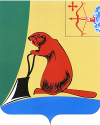 ТУЖИНСКАЯ РАЙОННАЯ ДУМАКИРОВСКОЙ ОБЛАСТИРЕШЕНИЕ30.06.2014                                                                                                   № 43/301пгт ТужаО внесении измененийв решение Тужинской районной Думы от 09.12.2013 № 35/251В соответствии со статьей 14 Положения о бюджетном процессе муниципального образовании Тужинский муниципальный район, утвержденного решением районной Думы от 12.12.2008 № 36/288 районная Дума РЕШИЛА:1. Внести в решение Тужинской районной Думы от 09.12.2013 № 35/251 «О бюджете Тужинского муниципального района на 2014 год и плановый период 2015 и 2016 годов» (с изменениями от 21.03.2014 № 39/281, от 23.05.2014 № 41/296) (далее – Решение) следующие изменения:1.1. Пункт 1 Решения изложить в следующей редакции:«1. Утвердить основные характеристики бюджета муниципального района на 2014 год: общий объем доходов бюджета муниципального района в сумме 138 790,4 тыс. рублей;общий объем расходов бюджета муниципального района в сумме 139 560,9 тыс. рублей;дефицит бюджета муниципального района в сумме  770,5 тыс. рублей».1.2. Пункт 2 Решения изложить в следующей редакции:«2. Утвердить основные характеристики бюджета муниципального района на 2015 год и на 2016 год:общий объем доходов бюджета муниципального района на 2015 год в сумме 137 807,1 тыс. рублей и на 2016 год в сумме 139 968,9 тыс. рублей; общий объем расходов бюджета муниципального района на 2015 год в сумме 138 453,9 тыс.рублей и на 2016 год в сумме 140 768,8 тыс.рублей;дефицит бюджета муниципального района на 2015 год в сумме 646,8 тыс. рублей и на 2016 год в сумме 799,9 тыс. рублей».1.3. Приложение № 3 «Перечень главных администраторов доходов бюджета муниципального образования Тужинский муниципальный район Кировской области и закрепляемые за ними виды доходов бюджета муниципального образования Тужинский муниципальный район Кировской области» к Решению изложить в новой редакции. Прилагается.1.4. Приложение № 6 «Прогнозируемые объемы поступления доходов бюджета муниципального района по налоговым и неналоговым доходам по статьям, по безвозмездным поступлениям по подстатьям классификации доходов бюджетов на 2014 год» к Решению изложить в новой редакции. Прилагается.1.5. Приложение № 7 «Прогнозируемые объемы поступления доходов бюджета муниципального района на 2015 и на 2016 годы по налоговым и неналоговым доходам по статьям, по безвозмездным поступлениям по подстатьям классификации доходов бюджетов» к Решению изложить в новой редакции. Прилагается.1.6. Приложение № 8 «Распределение  бюджетных ассигнований по разделам и подразделам классификации расходов бюджетов на  2014 год» к Решению изложить в новой редакции. Прилагается.1.7. Приложение № 9 «Распределение  бюджетных ассигнований по разделам и подразделам классификации расходов бюджетов на  2015 год и на 2016 год» к Решению изложить в новой редакции. Прилагается.1.8. Приложение № 10 «Распределение бюджетных ассигнований по целевым статьям (муниципальным программам Тужинского района и не программным направлениям деятельности), группам видов расходов классификации расходов бюджетов на 2014 год» к Решению изложить в новой редакции. Прилагается.1.9. Приложение № 11 «Распределение бюджетных ассигнований по целевым статьям (муниципальным программам Тужинского района и не программным направлениям деятельности), группам видов расходов классификации расходов бюджетов на 2015 - 2016 годы» к Решению изложить в новой редакции. Прилагается.1.10. Приложение № 12 «Ведомственная структура расходов бюджета муниципального района на 2014 год» к Решению изложить в новой редакции. Прилагается.1.11. Приложение № 13 «Ведомственная структура расходов бюджета муниципального района на 2015 год и на 2016 год» к Решению изложить в новой редакции. Прилагается.1.12. Приложение №14 «Источники финансирования дефицита бюджета муниципального района на 2014 год» к Решению изложить в новой редакции. Прилагается. 1.13. Приложение №15 «Источники финансирования дефицита бюджета муниципального района на 2015 год и на  2016 год» к Решению изложить в новой редакции. Прилагается. 1.14. Дополнить пункт 19 Решения подпунктом 19.7. следующего содержания:«19.7. Субсидия на реконструкцию теплотрассы пгт. Тужа за счет средств бюджета муниципального района в 2015 году в сумме 1 000 тыс. рублей.Установить, что предоставление субсидии на реконструкцию теплотрассы пгт. Тужа за счет средств бюджета муниципального района в 2015 году осуществляется в соответствии с Порядком предоставления субсидии бюджету поселения на реконструкцию теплотрассы пгт. Тужа за счет средств бюджета муниципального района. Прилагается.Утвердить распределение субсидии на реконструкцию теплотрассы  пгт Тужа за счет средств бюджета муниципального района в 2015 году согласно приложению № 31 к Решению.».2. Настоящее Решение вступает в силу со дня его официального обнародования.Глава  Тужинского района    Л.А. Трушкова                                                           УТВЕРЖДЕНрешением районной Думы                                                                                       от  30.06.2014 №43/301ПОРЯДОКпредоставления субсидии  на реконструкцию теплотрассы пгт Тужа за счет средств бюджета муниципального района           1. Порядок предоставления субсидии на реконструкцию теплотрассы  пгт Тужа за счет средств бюджета муниципального района (далее - Порядок) определяет правила предоставления  субсидии на реконструкцию теплотрассы  пгт Тужа за счет средств бюджета муниципального района (далее – субсидия).          2.  Субсидия предоставляется финансовым управлением администрации Тужинского района бюджету поселения на  софинансирование расходных обязательств поселения по реконструкции  теплотрассы в пгт Тужа.          3. Субсидия предоставляется в пределах суммы, утвержденной Решением Тужинской районной Думы о распределении субсидии на соответствующий финансовый год, пропорционально кассовым расходам бюджета  по соответствующим расходным обязательствам и за фактически выполненные работы, а также в соответствии с кассовым планом, утвержденным в установленном порядке, и с учетом отчетов и сведений, указанных в пункте 7 настоящего Порядка.          Субсидия предоставляется при соблюдении поселением следующих условий:          3.1. При наличии соглашения о предоставлении субсидии, заключенного между администрацией муниципального района и администрацией поселения.         3.2.    При обеспечении софинансирования за счет средств бюджета поселения и МУП «Коммунальщик» в размере, указанном в Соглашении.         4. Операции со средствами субсидии учитываются  на лицевом счете, открытом получателем средств бюджета поселения в финансовом управлении администрации района.         5. Получатели бюджетных средств осуществляют расходование средств субсидии на цели, установленные в пункте 2 настоящего Порядка, в соответствии с действующим законодательством.         6.  Получатели бюджетных средств по расходам за счет субсидии представляют в финансовое управление администрации района платежные и иные документы, установленные финансовым управлением  администрации района для санкционирования оплаты денежных обязательств  (расходов).        7. Администрация поселения  представляет в финансовое управление администрации района отчетность и другие необходимые документы и сведения в сроки и по форме, которые установлены соглашением о предоставлении субсидии.        8. Финансовое управление администрации района  в случае использования средств субсидии поселением не в полном объеме и на основании данных, представляемых администрацией поселения  в соответствии с пунктом 7 настоящего Порядка, вправе вносить в установленном порядке предложения об изменении объемов субсидии.       9.  Ответственность за нарушение настоящего Порядка и недостоверность представляемых в финансовое управление администрации района  данных, указанных в пункте 7 настоящего Порядка, возлагается на администрацию поселения.      10. Контроль за правильностью использования поселением субсидии возлагается на финансовое управление администрации района.      11. В случае нецелевого использования субсидии соответствующие средства взыскиваются в бюджет муниципального района в порядке, установленном действующим законодательством.      12. Не использованные в текущем финансовом году остатки субсидии подлежат возврату в бюджет муниципального района в конце финансового  года.                                   Приложение № 3                               к решению районной Думы                       от 09.12.2013 № 35/251ПЕРЕЧЕНЬПЕРЕЧЕНЬПЕРЕЧЕНЬ  главных администраторов доходов бюджета муниципального образования Тужинский муниципальный район Кировской области    и закрепляемые за ними виды доходов бюджета муниципального образования Тужинский  муниципальный район Кировской области  главных администраторов доходов бюджета муниципального образования Тужинский муниципальный район Кировской области    и закрепляемые за ними виды доходов бюджета муниципального образования Тужинский  муниципальный район Кировской области  главных администраторов доходов бюджета муниципального образования Тужинский муниципальный район Кировской области    и закрепляемые за ними виды доходов бюджета муниципального образования Тужинский  муниципальный район Кировской области(в ред. от   30.06.2014  №   43/301)(в ред. от   30.06.2014  №   43/301)(в ред. от   30.06.2014  №   43/301)Код главного админист-ратораКод бюджетной классификацииНаименование главного администратора904Муниципальное казенное учреждение районная Дума Тужинского муниципального района Кировской области9042 02 02999 05 0000 151Прочие субсидии бюджетам муниципальных районов9041 17 01050 05 0000 180Невыясненные поступления, зачисляемые в  бюджеты муниципальных районов905Муниицпальное казенное общеобразовательное учреждение средняя общеобразовательная школа с углубленным изучением отдельных предметов пгт Тужа Кировской области9051 13 01995 05 0000 130Прочие доходы от оказания платных услуг (работ) получателями средств бюджетов муниципальных районов 9051 13 02995 05 0000 130Прочие доходы от  компенсации затрат бюджетов муниципальных районов9051 17 01050 05 0000 180Невыясненные поступления, зачисляемые в  бюджеты муниципальных районов9052 02 02999 05 0000 151Прочие субсидии бюджетам муниципальных районов9052 02 03024 05 0000 151 Субвенции бюджетам муниципальных районов на выполнение передаваемых полномочий субъектов Российской Федерации9052 02 03999 05 0000 151Прочие субвенции бюджетам муниципальных районов9052 02 04999 05 0000 151Прочие межбюджетные трансферты, передаваемые бюджетам муниципальных районов9052 07 05020 05 0000 180Поступления от денежных пожертвований, предоставляемых физическими лицами получателям средств   бюджетов муниципальных районов9052 07 05030 05 0000 180Прочие безвозмездные поступления в бюджеты муниципальных районов9052 18 05010 05 0000 180Доходы бюджетов муниципальных районов от возврата бюджетными учреждениями остатков субсидий прошлых лет9052 19 05000 05 0000 151Возврат остатков субсидий, субвенций и иных межбюджетных трансфертов, имеющих целевое назначение, прошлых лет из бюджетов муниципальных районов906Муниципальное казённое учреждение "Управление образования администрации Тужинского муниципального района"9061 13 01995 05 0000 130Прочие доходы от оказания платных услуг (работ) получателями средств бюджетов муниципальных районов 9061 13 02995 05 0000 130Прочие доходы от  компенсации затрат бюджетов муниципальных районов9061 17 01050 05 0000 180Невыясненные поступления, зачисляемые в  бюджеты муниципальных районов9062 02 02204 05 0000 151Субсидии бюджетам муниципальных районов на модернизацию региональных систем дошкольного образования9062 02 02999 05 0000 151Прочие субсидии бюджетам муниципальных районов9062 02 03024 05 0000 151 Субвенции бюджетам муниципальных районов на выполнение передаваемых полномочий субъектов Российской Федерации9062 02 03027 05 0000 151Субвенции бюджетам муниципальных районов на содержание ребенка в семье опекуна и приемной семье, а также вознаграждение, причитающееся  приемному родителю9062 02 03029 05 0000 151Субвенции бюджетам муниципальных районов на компенсацию части родительской платы за содержание ребенка в муниципальных образовательных учреждениях, реализующих основную общеобразовательную программу дошкольного образования9062 02 03999 05 0000 151Прочие субвенции бюджетам муниципальных районов9062 02 04999 05 0000 151Прочие межбюджетные трансферты, передаваемые бюджетам муниципальных районов9062 07 05020 05 0000 180Поступления от денежных пожертвований, предоставляемых физическими лицами получателям средств   бюджетов муниципальных районов9062 07 05030 05 0000 180Прочие безвозмездные поступления в бюджеты муниципальных районов9062 18 05010 05 0000 180Доходы бюджетов муниципальных районов от возврата бюджетными учреждениями остатков субсидий прошлых лет9062 19 05000 05 0000 151Возврат остатков субсидий, субвенций и иных межбюджетных трансфертов, имеющих целевое назначение, прошлых лет из бюджетов муниципальных районов907Муниципальное казённое учреждение "Отдел культуры администрации Тужинского муниципального района"9071 13 01995 05 0000 130Прочие доходы от оказания платных услуг (работ) получателями средств бюджетов муниципальных районов 9071 13 02995 05 0000 130Прочие доходы от  компенсации затрат бюджетов муниципальных районов9071 17 01050 05 0000 180Невыясненные поступления, зачисляемые в  бюджеты муниципальных районов9072 02 02999 05 0000 151Прочие субсидии бюджетам муниципальных районов9072 02 03024 05 0000 151 Субвенции бюджетам муниципальных районов на выполнение передаваемых полномочий субъектов Российской Федерации9072 02 03999 05 0000 151Прочие субвенции бюджетам муниципальных районов9072 02 04025 05 0000 151Межбюджетные трансферты, передаваемые бюджетам муниципальных районов на комплектование книжных фондов библиотек муниципальных образований9072 02 04999 05 0000 151Прочие межбюджетные трансферты, передаваемые бюджетам муниципальных районов9072 04 05099 05 0000 180Прочие безвозмездные поступления от негосударственных организаций в бюджеты муниципальных районов9072 07 05020 05 0000 180Поступления от денежных пожертвований, предоставляемых физическими лицами получателям средств   бюджетов муниципальных районов9072 07 05030 05 0000 180Прочие безвозмездные поступления в бюджеты муниципальных районов9072 18 05010 05 0000 180Доходы бюджетов муниципальных районов от возврата бюджетными учреждениями остаткова\ субсидий прошлых лет9072 19 05000 05 0000 151Возврат остатков субсидий, субвенций и иных межбюджетных трансфертов, имеющих целевое назначение, прошлых лет из бюджетов муниципальных районов912муниципальное казенное учреждение Финансовое управление администрации Тужинского муниципального района9121 13 02995 05 0000 130Прочие доходы от  компенсации затрат бюджетов муниципальных районов9121 16 18050 05 0000 140Денежные взыскания (штрафы) за нарушение бюджетного законодательства ( в части бюджетов муниципальных районов)9121 16 32000 05 0000 140Денежные взыскания, налагаемые в возмещение ущерба, причиненного в результате незаконного или нецелевого использования бюджетных средств (в части бюджетов муниципальных районов)9121 17 01050 05 0000 180Невыясненные поступления, зачисляемые в  бюджеты муниципальных районов9121 17 01050 10 0000 180Невыясненные поступления, зачисляемые в  бюджеты поселений 9121 17 05050 05 0000 180Прочие неналоговые доходы бюджетов муниципальных районов9122 02 01001 05 0000 151Дотации бюджетам муниципальных районов на выравнивание бюджетной обеспеченности9122 02 01003 05 0000 151Дотации бюджетам муниципальных районов на поддержку мер по обеспечению сбалансированности бюджетов9122 02 02999 05 0000 151Прочие субсидии бюджетам муниципальных районов9122 02 03015 05 0000 151Субвенции бюджетам муниципальных районов на осуществление первичного воинского  учета на территориях, где отсутствуют военные комиссариаты 9122 02 03024 05 0000 151Субвенции бюджетам муниципальных районов на выполнение передаваемых полномочий субъектов Российской Федерации9122 02 04999 05 0000 151Прочие межбюджетные трансферты, передаваемые бюджетам муниципальных районов9122 08 05000 05 0000 180Перечисления из бюджетов муниципальных районов(в бюджеты муниципальных районов) для осуществления возврата (зачета) излишне уплаченных или излишне взысканных сумм налогов, сборов и иных платежей, а также сумм процентов за несвоевременное осуществление такого возврата и процентов, начисленных на излишне взысканные суммы9122 08 05000 10 0000 180Перечисления из поселений(в бюджеты поселений) для осуществления возврата (зачета) излишне уплаченных или излишне взысканных сумм налогов, сборов и иных платежей, а также сумм процентов за несвоевременное осуществление такого возврата и процентов, начисленных на излишне взысканные суммы9122 18 05010 05 0000 151Доходы бюджетов муниципальных районов от возврата остатков субсидий, субвенций и иных межбюджетных трансфертов, имеющих целевое назначение, прошлых лет из бюджетов поселений9122 18 05010 05 0000 180Доходы бюджетов муниципальных районов от возврата бюджетными учреждениями остатков субсидий прошлых лет9122 19 05000 05 0000151Возврат остатков субсидий, субвенций и иных межбюджетных трансфертов, имеющих целевое назначение, прошлых лет из бюджетов муниципальных районов922 Управление сельского хозяйства администрации Тужинского муниципального района9221 13 02995 05 0000 130Прочие доходы от  компенсации затрат бюджетов муниципальных районов9221 17 01050 05 0000 180Невыясненные поступления, зачисляемые в  бюджет муниципальных районов9222 02 02999 05 0000 151Прочие субсидии бюджетам муниципальных районов9222 02 03024 05 0000 151Субвенции бюджетам муниципальных районов на выполнение передаваемых полномочий субъектов Российской Федерации9222 02 03041 05 0000 151Субвенции бюджетам муниципальных районов на возмещение сельскохозяйственным товаропроизводителям (кроме личных подсобных хозяйств  и сельскохозяйственных потребительских кооперативов), организациям агропромышленного комплекса независимо от их организационно-правовых форм, крестьянским (фермерским) хозяйствам и организациям потребительской кооперации части затрат на уплату процентов на уплату процентов по кредитам, полученным в российских кредитных организациях, и займам, полученным в сельскохозяйственных кредитных потребительских кооперативах в 2009-20012 годах на срок до 1 года9222 02 03045 05 0000 151Субвенции  бюджетам муниципальных  районов на возмещение сельскохозяйственным товаропроизводителям, организациям агропромышленного комплекса, независимо от их организационно-правовых форм и крестьянским(фермерским) хозяйствам, сельскохозяйственным потребительским кооперативам части затрат на уплату процентов по инвестиционным кредитам, полученным в российских кредитных организациях, и займам, полученным в сельскохозяйственных кредитных потребительских кооперативах в 2004-2012 годах на срок от 2 до 10 лет9222 02 03046 05 0000 151Субвенции   бюджетам муниципальных районов  на возмещение гражданам, ведущим личное подсобное хозяйство, сельскохозяйственным потребительским кооперативам, крестьянским(фермерским) хозяйствам  части затрат на уплату процентов по кредитам, полученным в российских кредитных организациях, и займам, полученным в сельскохозяйственных кредитных потребительских кооперативах в 2005-2012 годах на срок   до 8 лет9222 02 03098 05 0000 151Субвенции бюджетам муниципальных районовна возмещение части процентной ставки по краткосрочным кредитам (займам) на развитие растениеводства, пеработки и реализации продукции растениеводства9222 02 03099 05 0000 151Субвенции бюджетам муниципальных районовна возмещение части процентной ставки по инвестиционным  кредитам (займам) на развитие растениеводства, переработки и развития инфраструктуры и логистического обеспечения рынков  продукции растениеводства9222 02 03107 05 0000 151Субвенции бюджетам муниципальных районов на возмещение процентной ставки по краткосрочным кредитам (займам) на развитие животноводства, переработки и реализации продукции животноводства9222 02 03108 05 0000 151Субвенции бюджетам муниципальных районов на возмещение процентной ставки по инвестиционным кредитам (займам) на развитие животноводства, переработки и развития инфраструктуры и логистического обеспечения рынков продукции животноводства9222 02 03115 05 0000 151Субвенции бюджетам муниципальных районов на возмещение части  процентной ставки по долгосрочным, среднесрочным и краткосрочным кредитам, взятым малыми формами хозяйствования 9222 02 04014 05 0000 151Межбюджетные трансферты, передаваемые бюджетам муниципальных районов из бюджетов поселений на осуществление части полномочий по решению вопросов местного значения в соответствии с заключенными соглашениями9222 02 04999 05 0000 151Прочие межбюджетные трансферты, передаваемые бюджетам муниципальных районов9222 18 05010 05 0000 180Доходы бюджетов муниципальных районов от возврата бюджетными учреждениями остатков субсидий прошлых лет9222 19 05000 05 0000151Возврат остатков субсидий, субвенций и иных межбюджетных трансфертов, имеющих целевое назначение, прошлых лет из бюджетов муниципальных районов936Администрация муниципального образования Тужинский  муниципальный район9361 08 07150 01 0000 110Государственная пошлина за выдачу разрешения на установку рекламной конструкции9361 11 01050 05 0000 120Доходы в виде прибыли, приходящейся на доли в уставных (складочных) капиталах хозяйственных товариществ и обществ, или дивидендов по акциям, принадлежащим муниципальным районам9361 11 05013 10 0000 120Доходы, получаемые в виде арендной платы за земельные участки, государственная собственность на которые не разграничена и которые расположены в границах поселений, а также средства от продажи права на заключение договоров аренды указанных земельных участков 9361 11 05035 05 0000 120Доходы от сдачи в аренду имущества, находящегося в оперативном управлении органов управления муниципальных районов и созданных ими учреждений (за исключением имущества муниципальных бюджетных и автономных учреждений)9361 11 05075 05 0000 120Доходы от сдачи в аренду имущества, составляющего казну муниципальных районов (за исключением земельных участков)9361 11 07015 05 0000 120Доходы от перечисления части прибыли, остающейся после уплаты налогов и иных обязательных платежей муниципальных унитарных предприятий, созданных муниципальными районами9361 11 09045 05 0000 120Прочие поступления от использования имущества, находящегося в собственности муниципальных районов (за исключением имущества муниципальных  бюджетных и автономных учреждений, а также имущества муниципальных унитарных предприятий, в том числе казенных)9361 13 01540 05 0000 130Плата за  оказание услуг по присоединению объектов дорожного сервиса к автомобильным дорогам общего пользования местного значения, зачисляемая в бюджеты муниципальных районов9361 13 02065 05 0000 130Доходы, поступающие в порядке возмещения расходов, понесенных в связи с эксплуатацией  имущества муниципальных районов9361 13 02995 05 0000 130Прочие доходы от  компенсации затрат бюджетов муниципальных районов9361 14 02052 05 0000 410Доходы от реализации имущества , находящегося в оперативном управлении учреждений, находящихся в ведении органов управления муниципальных районов (за исключением имущества муниципальных бюджетных и  автономных учреждений) в части реализации основных средств по указанному имуществу9361 14 02053 05 0000 410Доходы от реализации иного имущества ,  находящихся в собственности муниципальных районов (за исключением имущества муниципальных бюджетных и автономных учреждений, а также имущества муниципальных унитарных предприятий, в том числе казенных),  в части реализации основных средств по указанному имуществу9361 14 02052 05 0000 440Доходы от реализации имущества , находящегося в оперативном управлении учреждений, находящихся в ведении органов управления муниципальных районов (за исключением имущества муниципальных бюджетных и  автономных учреждений) в части реализации материальных запасов по указанному имуществу9361 14 02053 05 0000 440Доходы от реализации иного имущества, находящегося в собственности муниципальных районов (за исключением имущества муниципальных бюджетных и автономных учреждений, а также имущества муниципальных унитарных предприятий, в том числе казенных), в части реализации материальных запасов по указанному имуществу9361 14 06013 10 0000 430Доходы от продажи земельных участков, государственная собственность на которые не разграничена и которые расположены в границах поселений9361 15 02050 05 0000 140Платежи, взимаемые органами местного самоуправления (организациями) муниципальных районов за выполнение определенных функций9361 16 33050 05 0000 140Денежные взыскания(штрафы) за нарушение Законодательства Российской Федерации о размещении заказаов на поставки товаров, выполнение работ, оказание услуг для нужд муниципальных районов9361 16 37040 05 0000 140Поступления  сумм в возмещение вреда, причиняемого автомобильным дорогам местного значения     транспортными средствами, осуществляющим перевозки тяжеловесных и  (или) крупногабаритных грузов, зачисляемые в бюджеты муниципальных районов  9361  16 90050 05 0000 140Прочие поступления от денежных взысканий (штрафов) и иных сумм в возмещение ущерба, зачисляемые в бюджеты муниципальных районов9361 17 01050 05 0000 180Невыясненные поступления, зачисляемые в  бюджеты муниципальных районов9362 02 02008 05 0000 151Субсидии бюджетам муниципальных районов на обеспечение жильем молодых семей9362 02 02009 05 0000 151Субсидии бюджетам муниципальных районов на государственную поддержку малого и среднего предпринимательства, включая крестьянские (фермерские) хозяйства9362 02 02216 05 0000 151Субсидии бюджетам муниципальных районов на осуществление дорожной деятельности в отношении автомобильных дорог общего пользования, а также капитального ремонта и ремонта дворовых территорий многоквартирных домов, проездов к дворовым территориям многоквартирных домов населенных пунктов9362 02 02999 05 0000 151Прочие субсидии бюджетам муниципальных районов9362 02 03007 05 0000 151Субвенции бюджетам муниципальных районов на составление(измененение) списков кандидатов  в присяжные заседатели федеральных судов общей юрисдикции в Российской Федерации9362 02 03022 05 0000 151Субвенции бюджетам муниципальных районов на предоставление гражданам субсидий на оплату жилого помещения и коммунальных услуг9362 02 03024 05 0000 151Субвенции бюджетам муниципальных районов на выполнение передаваемых полномочий субъектов Российской Федерации9362 02 03119 05 0000 151Субвенции бюджетам муниципальных районов на обеспечение предоставления жилых помещений детям-сиротам и детям, оставшимся без попечения  родителей, лицам из их числа по договорам найма специализированных жилых помещений9362 04 05099 05 0000 180Прочие безвозмездные поступления от негосударственных организаций в бюджеты муниципальных районов9362 07 05010 05 0000 180Безвозмездные поступления от физических и юридических лиц на финансовое обеспечение дорожной деятельности, в том числе добровольных пожертвований в отношении автомобильных дорог общего пользования местного значения муниципальных районов9362 07 05020 05 0000 180Поступления от денежных пожертвований, предоставляемые физическими лицами получателям средств бюджетов муниципальных районов9362 07 05030 05 0000 180Прочие безвозмездные поступления в бюджеты муниципальных районов9362 18 05010 05 0000 180Доходы бюджетов муниципальных районов от возврата бюджетными учреждениями остатков субсидий прошлых лет9362 19 05000 05 0000151Возврат остатков субсидий, субвенций и иных межбюджетных трансфертов, имеющих целевое назначение, прошлых лет из бюджетов муниципальных районовПриложение № 6Приложение № 6к решению районной Думык решению районной Думыот 09.12.2013 № 35/251от 09.12.2013 № 35/251Прогнозируемые объемыПрогнозируемые объемыПрогнозируемые объемыПрогнозируемые объемыПрогнозируемые объемыПрогнозируемые объемыпоступления доходов бюджета муниципального района  попоступления доходов бюджета муниципального района  попоступления доходов бюджета муниципального района  попоступления доходов бюджета муниципального района  попоступления доходов бюджета муниципального района  попоступления доходов бюджета муниципального района  поналоговым и неналоговым доходам по статьям, по безвозмездным налоговым и неналоговым доходам по статьям, по безвозмездным налоговым и неналоговым доходам по статьям, по безвозмездным налоговым и неналоговым доходам по статьям, по безвозмездным налоговым и неналоговым доходам по статьям, по безвозмездным налоговым и неналоговым доходам по статьям, по безвозмездным поступлениям по подстатьям классификации доходов бюджетов на 2014 годпоступлениям по подстатьям классификации доходов бюджетов на 2014 годпоступлениям по подстатьям классификации доходов бюджетов на 2014 годпоступлениям по подстатьям классификации доходов бюджетов на 2014 годпоступлениям по подстатьям классификации доходов бюджетов на 2014 годпоступлениям по подстатьям классификации доходов бюджетов на 2014 год(в ред. от  30.06.2014 №  43                        )(в ред. от  30.06.2014 №  43                        )(в ред. от  30.06.2014 №  43                        )(в ред. от  30.06.2014 №  43                        )(в ред. от  30.06.2014 №  43                        )(в ред. от  30.06.2014 №  43                        )Код бюджетной классификацииКод бюджетной классификацииКод бюджетной классификацииКод бюджетной классификацииНаименование доходаСумма (тыс.рублей)00010000000000000000НАЛОГОВЫЕ И НЕНАЛОГОВЫЕ ДОХОДЫ26 995,800010100000000000000НАЛОГИ НА ПРИБЫЛЬ, ДОХОДЫ7 762,300010102000010000110Налог на доходы физических лиц7 762,300010300000000000000НАЛОГИ НА ТОВАРЫ (РАБОТЫ, УСЛУГИ), РЕАЛИЗУЕМЫЕ НА ТЕРРИТОРИИ РОССИЙСКОЙ ФЕДЕРАЦИИ2 796,800010302000010000110Акцизы по подакцизным товарам (продукции), производимым на территории Российской Федерации2 796,800010500000000000000НАЛОГИ НА СОВОКУПНЫЙ ДОХОД5 581,000010501000000000110Налог, взимаемый в связи с применением упрощенной системы налогообложения2 684,100010502000020000110Единый налог на вмененный доход для отдельных видов деятельности2 639,900010503000000000110Единый сельскохозяйственный налог100,000010504000020000110Налог, взимаемый в связи с применением патентной системы налогообложения157,000010600000000000000НАЛОГИ НА ИМУЩЕСТВО904,200010602000020000110Налог на имущество организаций904,200010800000000000000ГОСУДАРСТВЕННАЯ ПОШЛИНА96,500010803000010000110Государственная пошлина по делам, рассматриваемым в судах общей юрисдикции, мировыми судьями96,500011100000000000000ДОХОДЫ ОТ ИСПОЛЬЗОВАНИЯ ИМУЩЕСТВА, НАХОДЯЩЕГОСЯ В ГОСУДАРСТВЕННОЙ И МУНИЦИПАЛЬНОЙ СОБСТВЕННОСТИ1 957,200011105000000000120Доходы, получаемые в виде арендной либо иной платы за передачу в возмездное пользование государственного и муниципального имущества (за исключением имущества автономных учреждений, а также имущества государственных и муниципальных унитарных предприятий, в том числе казенных)1 857,200011109000000000 120Прочие доходы от использования имущества и прав, находящихся в государственной и муниципальной собственности  (за исключением имущества бюджетных и автономных учреждений, а также имущества государственных и муниципальных унитарных предприятий, в том числе казенных)100,000011200000000000000ПЛАТЕЖИ ПРИ ПОЛЬЗОВАНИИ ПРИРОДНЫМИ РЕСУРСАМИ337,500011201000010000120Плата за негативное воздействие на окружающую среду337,500011300000000000000ДОХОДЫ ОТ ОКАЗАНИЯ ПЛАТНЫХ УСЛУГ И КОМПЕНСАЦИИ ЗАТРАТ ГОСУДАРСТВА6 806,400011301000000000130Доходы от оказания услуг или компенсации затрат государства6 316,400011302000000000130Доходы от компенсации затрат государства490,000011400000000000000ДОХОДЫ ОТ ПРОДАЖИ МАТЕРИАЛЬНЫХ И НЕМАТЕРИАЛЬНЫХ АКТИВОВ628,900011402000000000000Доходы от реализации имущества, находящегося в государственной и муниципальной собственности (за исключением имущества бюджетных и автономных учреждений, а также имущества государственных и муниципальных унитарных предприятий, в том числе казенных)545,400011406000000000430Доходы от продажи земельных участков, находящихся в государственной и муниципальной собственности (за исключением земельных участков автономных учреждений83,500011600000000000000ШТРАФЫ, САНКЦИИ, ВОЗМЕЩЕНИЕ УЩЕРБА125,000011603000000000140Денежные взыскания (штрафы) за нарушение законодательства о налогах и сборах4,000011625000010000140Денежные взыскания (штрафы) за нарушение законодательства о недрах, об особо охраняемых природных территориях, об охране и использовании животного мира, об экологической экспертизе, в области охраны окружающей среды, земельного законодательства, лесного законодательства, водного законодательства25,000011628000010000140Денежные взыскания (штрафы) за нарушение в области обеспечения санитарно-эпидемиологического благополучия человека и законодательства в сфере защиты прав потребителей6,000011630000010000140Денежные взыскания (штрафы) за административные правонарушения в области дорожного движения5,000011690000000000140Прочие поступления от денежных взысканий (штрафов) и иных сумм в возмещение ущерба85,000020000000000000000БЕЗВОЗМЕЗДНЫЕ ПОСТУПЛЕНИЯ111 794,600020200000000000000Безвозмездные поступления от других бюджетов бюджетной системы Российской Федерации111 790,500020201000000000000Дотации бюджетам субъектов Российской Федерации и муниципальных образований24 829,000020201001000000000Дотации на выравнивание бюджетной обеспеченности24 829,091220201001050000151Дотации бюджетам муниципальных районов на выравнивание  бюджетной обеспеченности24 829,000020202000000000000Субсидии бюджетам субъектов Российской Федерации и муниципальных образований (межбюджетные субсидии)36 883,100020202204000000000Субсидии бюджетам на модернизацию региональных систем дошкольного образования4 808,990620202204050000151Субсидии бюджетам муниципальных районов на модернизацию региональных систем дошкольного образования4 808,900020202216000000000Субсидии бюджетам на осуществление дорожной деятельности в отношении автомобильных дорог общего пользования, а также капитального ремонта и ремонта дворовых территорий многоквартирных домов, проездов к дворовым территориям многоквратрных домов населенных пунктов10 493,093620202216050000151Субсидии бюджетам муниципальных районов на осуществление дорожной деятельности в отношении автомобильных дорог общего пользования, а также капитального ремонта и ремонта дворовых территорий многоквартирных домов, проездов к дворовым территориям многоквратрных домов населенных пунктов10 493,000020202999000000000Прочие субсидии21 581,200020202999050000000Прочие субсидии бюджетам муниципальных районов21 589,290420202999050000151Прочие субсидии бюджетам муниципальных районов778,090520202999050000151Прочие субсидии бюджетам муниципальных районов438,990620202999050000151Прочие субсидии бюджетам муниципальных районов6 448,890720202999050000151Прочие субсидии бюджетам муниципальных районов7 153,091220202999050000151Прочие субсидии бюджетам муниципальных районов1 279,792220202999050000151Прочие субсидии бюджетам муниципальных районов128,093620202999050000151Прочие субсидии бюджетам муниципальных районов5 354,900020203000000000000Субвенции бюджетам субъектов Российской Федерации и муниципальных образований48 747,600020203015000000000Субвенции бюджетам на осуществление первичного воинского учета на территориях, где отсутствуют военные комиссариаты326,491220203015050000151Субвенции бюджетам муниципальных районов на осуществление первичного воинского учета на территориях, где отсутствуют военные комиссариаты326,400020203022000000000Субвенции бюджетам муниципальных образований на предоставление гражданам субсидий на оплату жилого помещения и коммунальных услуг309,093620203022050000151Субвенции бюджетам муниципальных районов на предоставление гражданам субсидий на оплату жилого помещения и коммунальных услуг309,000020203024000000000Субвенции местным бюджетам на выполнение передаваемых полномочий субъектов Российской Федерации9 262,800020203024050000000Субвенции бюджетам муниципальных районов на выполнение передаваемых полномочий субъектов Российской Федерации9 262,890520203024050000151Субвенции бюджетам муниципальных районов на выполнение передаваемых полномочий субъектов Российской Федерации1 000,090620203024050000151Субвенции бюджетам муниципальных районов на выполнение передаваемых полномочий субъектов Российской Федерации1 742,090720203024050000151Субвенции бюджетам муниципальных районов на выполнение передаваемых полномочий субъектов Российской Федерации494,091220203024050000151Субвенции бюджетам муниципальных районов на выполнение передаваемых полномочий субъектов Российской Федерации1 126,692220203024050000151Субвенции бюджетам муниципальных районов на выполнение передаваемых полномочий субъектов Российской Федерации3 970,993620203024050000151Субвенции бюджетам муниципальных районов на выполнение передаваемых полномочий субъектов Российской Федерации929,300020203027000000000Субвенции бюджетам муниципальных образований на содержание ребенка в семье опекуна и приемной семье, а также на оплату труда приемному родителю2 522,090620203027050000151Субвенции бюджетам муниципальных районов на содержание ребенка в семье опекуна и приемной семье, а также на оплату труда приемному родителю2 522,000020203029000000000Субвенции бюджетам муниципальных образований на компенсацию части родительской платы за содержание ребенка в государственных и муниципальных образовательных учреждениях, реализующих основную общеобразовательную программу дошкольного образования773,090620203029050000151Субвенции бюджетам муниципальных районов на компенсацию части родительской платы за содержание ребенка в муниципальных образовательных учреждениях, реализующих основную общеобразовательную программу дошкольного образования773,000020203098000000000Субвенции бюджетам муниципальных образований на возмещение части процентной ставки по краткосрочным кредитам (займам) на развитие растениеводства, переработки и реализации продукции растениеводства141,092220203098050000151Субвенции бюджетам муниципальных районов на возмещение части процентной ставки по краткосрочным кредитам (займам) на развитие растениеводства, переработки и реализации продукции растениеводства141,000020203099000000000Субвенции бюджетам муниципальных образований на возмещение части процентной ставки по инвестиционным кредитам (займам) на развитие растениеводства, переработки и развития инфраструктуры и логистического обеспечения рынков продукции растениеводства2 025,092220203099050000151Субвенции бюджетам муниципальных районов на возмещение части процентной ставки по инвестиционным кредитам (займам) на развитие растениеводства, переработки и развития инфраструктуры и логистического обеспечения рынков продукции растениеводства2 025,000020203107000000000Субвенции бюджетам муниципальных образований на возмещение части процентной ставки по краткосрочным кредитам (займам) на развитие животноводства, переработки и реализации продукции животноводства218,092220203107050000151Субвенции бюджетам муниципальных районов на возмещение части процентной ставки по краткосрочным кредитам (займам) на развитие животноводства, переработки и реализации продукции животноводства218,000020203108000000000Субвенции бюджетам муниципальных образований на возмещение части процентной ставки по инвестиционным кредитам (займам) на развитие животноводства, переработки и развития инфраструктуры и логистического обеспечения рынков  продукции животноводства226,092220203108050000151Субвенции бюджетам муниципальных районов на возмещение части процентной ставки по инвестиционным кредитам (займам) на развитие животноводства, переработки и развития инфраструктуры и логистического обеспечения рынков  продукции животноводства226,000020203115000000000Субвенции бюджетам муниципальных образований на возмещение части процентной ставки по долгосрочным, среднесрочным и краткосрочным кредитам, взятым малыми формами хозяйствования86,092220203115050000151Субвенции бюджетам муниципальных районов на возмещение части процентной ставки по долгосрочным, среднесрочным и краткосрочным кредитам, взятым малыми формами хозяйствования86,000020203119000000000Субвенции бюджетам муниципальных образований на обеспечение предоставления жилых  помещений детям-сиротам и детям,оставшимся без попечения родителей, лицам из их числа по договорам найма специализированных жилых помещений634,393620203119050000151Субвенции бюджетам муниципальных районов на обеспечение предоставления жилых  помещений детям-сиротам и детям,оставшимся без попечения родителей, лицам из их числа по договорам найма специализированных жилых помещений634,300020203999000000151Прочие субвенции32 224,190520203999050000151Прочие субвенции бюджетам муниципальных районов11 541,290620203999050000151Прочие субвенции бюджетам муниципальных районов20 682,900020204000000000000Иные межбюджетные трансферты1 330,800020204014000000151Межбюджетные трансферты, передаваемые бюджетам муниципальных образований на осуществление части полномочий по решению вопросов местного значения в соответствии с заключенными соглашениями6,492220204014050000151Межбюджетные трансферты, передаваемые бюджетам муниципальных районов из бюджетов поселений на осуществление части полномочий по решению вопросов местного значения в соответствии с заключенными соглашениями6,400020204999000000000Прочие межбюджетные трансферты, передаваемые бюджетам1 053,000020204999050000000Прочие межбюджетные трансферты, передаваемые бюджетам муниципальных районов1 324,491220204999050000151Прочие межбюджетные трансферты, передаваемые бюджетам муниципальных районов271,492220204999050000151Прочие межбюджетные трансферты, передаваемые бюджетам муниципальных районов1 053,000020700000000000180Прочие безвозмездные поступления27,690720705000050000180Прочие безвозмездные поступления в бюджеты муниципальных районов17,093620705000050000180Прочие безвозмездные поступления в бюджеты муниципальных районов10,600021900000000000000Возврат остатков субсидий, субвенций и иных межбюджетных трансфертов, имеющих целевое назначение, прошлых лет-23,491221905000050000151Возврат остатков субсидий, субвенций и иных межбюджетных трансфертов, имеющих целевое назначение, прошлых лет из бюджетов муниципальных районов-23,400085000000000000000ИТОГО138 790,4Приложение № 7Приложение № 7Приложение № 7к решению районной Думык решению районной Думык решению районной Думыот  09.12.2013  № 35/251             от  09.12.2013  № 35/251             от  09.12.2013  № 35/251             Прогнозируемые объемыПрогнозируемые объемыПрогнозируемые объемыПрогнозируемые объемыПрогнозируемые объемыПрогнозируемые объемыПрогнозируемые объемыпоступления доходов бюджета муниципального района на 2015 и на 2016 годы по налоговым и неналоговым доходам по статьям,  по безвозмездным поступлениям по подстатьям классификаации доходов бюджетов                                   поступления доходов бюджета муниципального района на 2015 и на 2016 годы по налоговым и неналоговым доходам по статьям,  по безвозмездным поступлениям по подстатьям классификаации доходов бюджетов                                   поступления доходов бюджета муниципального района на 2015 и на 2016 годы по налоговым и неналоговым доходам по статьям,  по безвозмездным поступлениям по подстатьям классификаации доходов бюджетов                                   поступления доходов бюджета муниципального района на 2015 и на 2016 годы по налоговым и неналоговым доходам по статьям,  по безвозмездным поступлениям по подстатьям классификаации доходов бюджетов                                   поступления доходов бюджета муниципального района на 2015 и на 2016 годы по налоговым и неналоговым доходам по статьям,  по безвозмездным поступлениям по подстатьям классификаации доходов бюджетов                                   поступления доходов бюджета муниципального района на 2015 и на 2016 годы по налоговым и неналоговым доходам по статьям,  по безвозмездным поступлениям по подстатьям классификаации доходов бюджетов                                   поступления доходов бюджета муниципального района на 2015 и на 2016 годы по налоговым и неналоговым доходам по статьям,  по безвозмездным поступлениям по подстатьям классификаации доходов бюджетов                                   поступления доходов бюджета муниципального района на 2015 и на 2016 годы по налоговым и неналоговым доходам по статьям,  по безвозмездным поступлениям по подстатьям классификаации доходов бюджетов                                   поступления доходов бюджета муниципального района на 2015 и на 2016 годы по налоговым и неналоговым доходам по статьям,  по безвозмездным поступлениям по подстатьям классификаации доходов бюджетов                                   поступления доходов бюджета муниципального района на 2015 и на 2016 годы по налоговым и неналоговым доходам по статьям,  по безвозмездным поступлениям по подстатьям классификаации доходов бюджетов                                   поступления доходов бюджета муниципального района на 2015 и на 2016 годы по налоговым и неналоговым доходам по статьям,  по безвозмездным поступлениям по подстатьям классификаации доходов бюджетов                                   поступления доходов бюджета муниципального района на 2015 и на 2016 годы по налоговым и неналоговым доходам по статьям,  по безвозмездным поступлениям по подстатьям классификаации доходов бюджетов                                   поступления доходов бюджета муниципального района на 2015 и на 2016 годы по налоговым и неналоговым доходам по статьям,  по безвозмездным поступлениям по подстатьям классификаации доходов бюджетов                                   поступления доходов бюджета муниципального района на 2015 и на 2016 годы по налоговым и неналоговым доходам по статьям,  по безвозмездным поступлениям по подстатьям классификаации доходов бюджетов                                   (в ред. от  30.06.2014  №   43/301)(в ред. от  30.06.2014  №   43/301)(в ред. от  30.06.2014  №   43/301)(в ред. от  30.06.2014  №   43/301)(в ред. от  30.06.2014  №   43/301)(в ред. от  30.06.2014  №   43/301)(в ред. от  30.06.2014  №   43/301)(тыс.рублей)(тыс.рублей)(тыс.рублей)(тыс.рублей)(тыс.рублей)(тыс.рублей)(тыс.рублей)Код бюджетной классификацииКод бюджетной классификацииКод бюджетной классификацииКод бюджетной классификацииНаименование доходаПлановый периодПлановый периодКод бюджетной классификацииКод бюджетной классификацииКод бюджетной классификацииКод бюджетной классификацииНаименование дохода2015 год2016 год00010000000000000000НАЛОГОВЫЕ И НЕНАЛОГОВЫЕ ДОХОДЫ28 640,629 414,000010100000000000000НАЛОГИ НА ПРИБЫЛЬ, ДОХОДЫ8 446,49 208,300010102000010000110Налог на доходы физических лиц8 446,49 208,300010300000000000000НАЛОГИ НА ТОВАРЫ (РАБОТЫ, УСЛУГИ), РЕАЛИЗУЕМЫЕ НА ТЕРРИТОРИИ РОССИЙСКОЙ ФЕДЕРАЦИИ3 126,33 394,600010302000010000110Акцизы по подакцизным товарам (продукции), производимым на территории Российской Федерации3 126,33 394,600010500000000000000НАЛОГИ НА СОВОКУПНЫЙ ДОХОД5 603,75 861,800010501000000000110Налог, взимаемый в связи с применением упрощенной системы налогообложения2 786,62 894,200010502000020000110Единый налог на вмененный доход для отдельных видов деятельности2 785,12 935,500010503000000000110Единый сельскохозяйственный налог5,05,100010504000020000110Налог, взимаемый в связи с применением патентной системы налогообложения27,027,000010600000000000000НАЛОГИ НА ИМУЩЕСТВО909,6917,800010602000020000110Налог на имущество организаций909,6917,800010800000000000000ГОСУДАРСТВЕННАЯ ПОШЛИНА96,596,500010803000010000110Государственная пошлина по делам, рассматриваемым в судах общей юрисдикции, мировыми судьями96,596,500011100000000000000ДОХОДЫ ОТ ИСПОЛЬЗОВАНИЯ ИМУЩЕСТВА, НАХОДЯЩЕГОСЯ В ГОСУДАРСТВЕННОЙ И МУНИЦИПАЛЬНОЙ СОБСТВЕННОСТИ1 817,01 834,000011105000000000120Доходы, получаемые в виде арендной либо иной платы за передачу в возмездное пользование государственного и муниципального имущества (за исключением имущества автономных учреждений, а также имущества государственных и муниципальных унитарных предприятий, в том числе казенных)1 817,01 834,000011200000000000000ПЛАТЕЖИ ПРИ ПОЛЬЗОВАНИИ ПРИРОДНЫМИ РЕСУРСАМИ364,4393,500011201000010000120Плата за негативное воздействие на окружающую среду364,4393,500011300000000000000ДОХОДЫ ОТ ОКАЗАНИЯ ПЛАТНЫХ УСЛУГ И КОМПЕНСАЦИИ ЗАТРАТ ГОСУДАРСТВА7 178,77 570,400011301000000000130Доходы от оказания услуг или компенсации затрат государства6 647,76 995,400011302000000000130Доходы от компенсации затрат государства531,0575,000011400000000000000ДОХОДЫ ОТ ПРОДАЖИ МАТЕРИАЛЬНЫХ И НЕМАТЕРИАЛЬНЫХ АКТИВОВ993,526,000011402000000000000Доходы от реализации имущества, находящегося в государственной и муниципальной собственности ( за исключения имущества бюджетных и автономных учреждений, а также имущества государственных и муниицпальных унитарных предприятий, в том числе казенных)950,000011406000000000430Доходы от продажи земельных участков, находящихся в государственной и муниципальной собственности (за исключением земельных участков автономных учреждений43,526,000011600000000000000ШТРАФЫ, САНКЦИИ, ВОЗМЕЩЕНИЕ УЩЕРБА104,5111,100011603000000000140Денежные взыскания (штрафы) за нарушение законодательства о налогах и сборах4,25,500011625000010000140Денежные взыскания (штрафы) за нарушение законодательства о недрах, об особо охраняемых природных территориях, об охране и использовании животного мира, об экологической экспертизе, в области охраны окружающей среды, земельного законодательства, лесного законодательства, водного законодательства26,427,800011630000010000140Денежные взыскания (штрафы) за административные правонарушения в области дорожного движения5,35,500011690000000000140Прочие поступления от денежных взысканий (штрафов) и иных сумм в возмещение ущерба68,672,300020000000000000000БЕЗВОЗМЕЗДНЫЕ ПОСТУПЛЕНИЯ109 166,5110 554,900020200000000000000Безвозмездные поступления от других бюджетов бюджетной системы Российской Федерации109 166,5110 554,900020201000000000000Дотации бюджетам субъектов Российской Федерации и муниципальных образований20 147,020 220,000020201001000000000Дотации на выравнивание бюджетной обеспеченности20 147,020 220,000020201001050000000Дотации бюджетам муниципальных районов на выравнивание  бюджетной обеспеченности20 147,020 220,091220201001050000151Дотации бюджетам муниципальных районов на выравнивание  бюджетной обеспеченности20 147,020 220,000020202000000000000Субсидии бюджетам субъектов Российской Федерации и муниципальных образований (межбюджетные субсидии)36 106,237 094,800020202216000000000Субсидии бюджетам на осуществление дорожной деятельности в отношении автомобильных дорог общего пользования, а также капитального ремонта и ремонта дворовых территорий многоквартирных домов, проездов к дворовым территориям многоквартирных домов населенных пунктов13 571,014 187,093620202216050000151Субсидии бюджетам муниципальных районов на осуществление дорожной деятельности в отношении автомобильных дорог общего пользования, а также капитального ремонта и ремонта дворовых территорий многоквартирных домов, проездов к дворовым территориям многоквартирных домов населенных пунктов13 571,014 187,000020202999000000151Прочие субсидии22 535,222 907,890420202999050000151Прочие субсидии бюджетам муниципальных районов808,0821,090520202999050000151Прочие субсидии бюджетам муниципальных районов479,0487,090620202999050000151Прочие субсидии бюджетам муниципальных районов6 793,16 916,790720202999050000151Прочие субсидии бюджетам муниципальных районов7 432,07 551,091220202999050000151Прочие субсидии бюджетам муниципальных районов1 258,51 277,592220202999050000151Прочие субсидии бюджетам муниципальных районов192,7192,793620202999050000151Прочие субсидии бюджетам муниципальных районов5 571,95 661,900020203000000000000Субвенции бюджетам субъектов Российской Федерации и муниципальных образований51 818,352 145,100020203007000000000Субвенции бюджетам на составление (изменение) списков кандидатов в присяжные заседатели федеральных судов общей юрисдикции в Российской Федерации0,020,893620203007050000151Субвенции бюджетам муниципальных районов на составление (изменение) списков кандидатов в присяжные заседатели федеральных судов общей юрисдикции в Российской Федерации0,020,800020203015000000000Субвенции бюджетам на осуществление первичного воинского учета на территориях, где отсутствуют военные комиссариаты327,7327,791220203015050000151Субвенции бюджетам муниципальных районов на осуществление первичного воинского учета на территориях, где отсутствуют военные комиссариаты327,7327,700020203022000000000Субвенции бюджетам муниципальных образований на предоставление гражданам субсидий на оплату жилого помещения и коммунальных услуг350,0350,093620203022050000151Субвенции бюджетам муниципальных районов на предоставление гражданам субсидий на оплату жилого помещения и коммунальных услуг350,0350,000020203024000000000Субвенции местным бюджетам на выполнение передаваемых полномочий субъектов Российской Федерации10 311,910 156,900020203024050000000Субвенции бюджетам муниципальных районов на выполнение передаваемых полномочий субъектов Российской Федерации10 311,910 156,990520203024050000151Субвенции бюджетам муниципальных районов на выполнение передаваемых полномочий субъектов Российской Федерации1 110,01 240,090620203024050000151Субвенции бюджетам муниципальных районов на выполнение передаваемых полномочий субъектов Российской Федерации1 962,02 200,090720203024050000151Субвенции бюджетам муниципальных районов на выполнение передаваемых полномочий субъектов Российской Федерации533,0578,091220203024050000151Субвенции бюджетам муниципальных районов на выполнение передаваемых полномочий субъектов Российской Федерации1 112,61 113,692220203024050000151Субвенции бюджетам муниципальных районов на выполнение передаваемых полномочий субъектов Российской Федерации4 611,04 041,093620203024050000151Субвенции бюджетам муниципальных районов на выполнение передаваемых полномочий субъектов Российской Федерации983,3984,300020203027000000000Субвенции бюджетам муниципальных образований на содержание ребенка в семье опекуна и приемной семье, а также на оплату труда приемному родителю2 820,02 961,090620203027050000151Субвенции бюджетам муниципальных районов на содержание ребенка в семье опекуна и приемной семье, а также на оплату труда приемному родителю2 820,02 961,000020203029000000000Субвенции бюджетам муниципальных образований на компенсацию части родительской платы за содержание ребенка в государственных и муниципальных образовательных учреждениях, реализующих основную общеобразовательную программу дошкольного образования810,0858,090620203029050000151Субвенции бюджетам муниципальных районов на компенсацию части родительской платы за содержание ребенка в муниципальных образовательных учреждениях, реализующих основную общеобразовательную программу дошкольного образования810,0858,000020203098000000000Субвенции бюджетам муниципальных образований на возмещение части процентной ставки по краткосрочным кредитам (займам) на развитие растениеводства, переработки и реализации продукции растениеводства141,0141,092220203098050000151Субвенции бюджетам муниципальных районов на возмещение части процентной ставки по краткосрочным кредитам (займам) на развитие растениеводства, переработки и реализации продукции растениеводства141,0141,000020203099000000000Субвенции бюджетам муниципальных образований на возмещение части процентной ставки по инвестиционным кредитам (займам) на развитие растениеводства, переработки и развития инфраструктуры и логистического обеспечения рынков продукции растениеводства2 025,02 025,092220203099050000151Субвенции бюджетам муниципальных районов на возмещение части процентной ставки по инвестиционным кредитам (займам) на развитие растениеводства, переработки и развития инфраструктуры и логистического обеспечения рынков продукции растениеводства2 025,02 025,000020203107000000000Субвенции бюджетам муниципальных образований на возмещение части процентной ставки по краткосрочным кредитам (займам) на развитие животноводства, переработки и реализации продукции животноводства218,0218,092220203107050000151Субвенции бюджетам муниципальных районов на возмещение части процентной ставки по краткосрочным кредитам (займам) на развитие животноводства, переработки и реализации продукции животноводства218,0218,000020203108000000000Субвенции бюджетам муниципальных образований на возмещение части процентной ставки по инвестиционным кредитам (займам) на развитие животноводства, переработки и развития инфраструктуры и логистического обеспечения рынков  продукции животноводства226,0226,092220203108050000151Субвенции бюджетам муниципальных районов на возмещение части процентной ставки по инвестиционным кредитам (займам) на развитие животноводства, переработки и развития инфраструктуры и логистического обеспечения рынков  продукции животноводства226,0226,000020203115000000000Субвенции бюджетам муниципальных образований на возмещение части процентной ставки по долгосрочным, среднесрочным и краткосрочным кредитам, взятым малыми формами хозяйствования86,086,092220203115050000151Субвенции бюджетам муниципальных районов на возмещение части процентной ставки по долгосрочным, среднесрочным и краткосрочным кредитам, взятым малыми формами хозяйствования86,086,000020203119000000000Субвенции бюджетам муниципальных образований на обеспечение предоставления жилых помещений детям-сиротам и детям, оставшимся без попечения родителей, лицам из их числа по договорам найма специализированных жилых помещений685,0685,093620203119050000151Субвенции бюджетам муниципальных районов на обеспечение предоставления жилых помещений детям-сиротам и детям, оставшимся без попечения родителей, лицам из их числа по договорам найма специализированных жилых помещений685,0685,000020203999000000000Прочие субвенции33 817,734 089,790520203999050000151Прочие субвенции бюджетам муниципальных районов13 000,013 125,090620203999050000151Прочие субвенции бюджетам муниципальных районов20 817,720 964,700020204000000000000Иные межбюджетные трансферты1 095,01095,000020204999000000000Прочие межбюджетные трансферты, передаваемые бюджетам1 095,01 095,092220204999050000151Прочие межбюджетные трансферты, передаваемые бюджетам муниципальных районов1 095,01 095,000085000000000000000ИТОГО137 807,1139 968,9Приложение № 8Приложение № 8Приложение № 8Приложение № 8к Решению районной Думык Решению районной Думык Решению районной Думык Решению районной Думыот   09.12.2013  №35/251от   09.12.2013  №35/251от   09.12.2013  №35/251от   09.12.2013  №35/251РаспределениеРаспределениеРаспределениебюджетных ассигнований по разделам и подразделам классификации расходов бюджетов на 2014 годбюджетных ассигнований по разделам и подразделам классификации расходов бюджетов на 2014 годбюджетных ассигнований по разделам и подразделам классификации расходов бюджетов на 2014 год(в ред. от  30.06.2014  №   43/301)(в ред. от  30.06.2014  №   43/301)(в ред. от  30.06.2014  №   43/301)Наименование расходаРаз-делПод-раз-делСумма               (тыс. рублей) Всего расходов0000139 560,9Общегосударственные вопросы010021 092,1Функционирование высшего должностного лица субъекта Российской Федерации и муниципального образования0102866,0Функционирование законодательных (представительных) органов государственной власти и представительных органов муниципальных образований0103306,7Функционирование Правительства Российской Федерации, высших исполнительных органов государственной власти субъектов Российской Федерации, местных администраций010417 696,5Обеспечение деятельности финансовых, налоговых и таможенных органов и органов финансового (финансово-бюджетного) надзора0106485,3Резервные фонды011180,0Другие общегосударственные вопросы01131 657,6Национальная оборона0200326,4Мобилизационная и вневойсковая подготовка0203326,4Национальная безопасность и правоохранительная деятельность0300765,6Защита населения и территории от чрезвычайных ситуаций природного и техногенного характера, гражданская оборона0309715,1Обеспечение пожарной безопасности031050,5Национальная экономика040019 172,1Сельское хозяйство и рыболовство04054 709,9Транспорт04081 023,0Дорожное хозяйство (дорожные фонды)040913 289,8Другие вопросы в области национальной экономики0412149,4Охрана окружающей среды0600260,0Охрана объектов растительного и животного мира и среды их обитания0603260,0Образование070069 107,5Дошкольное образование070117 350,4Общее образование070248 735,0Профессиональная подготовка, переподготовка и повышение квалификации0705121,5Молодежная политика и оздоровление детей0707563,5Другие вопросы в области образования07092 337,0Культура и кинематография080012 244,9Культура080111 651,8Другие вопросы в области культуры, кинематографии0804593,1Социальная политика10009 372,7Пенсионное обеспечение1001863,4Социальное обеспечение населения10034 580,0Охрана семьи и детства10043 929,3Физическая культура и спорт110035,7Массовый спорт110235,7Обслуживание государственного и муниципального долга1300560,0Обслуживание государственного внутреннего и муниципального долга1301560,0Межбюджетные трансферты общего характера бюджетам субъектов Российской Федерации и муниципальных образований14006 623,9Дотации на выравнивание бюджетной обеспеченности субъектов Российской Федерации и муниципальных образований14011 124,0Прочие межбюджетные трансферты общего характера14035 499,9Приложение № 9Приложение № 9Приложение № 9Приложение № 9к решению районной Думык решению районной Думык решению районной Думык решению районной Думыот 09.12.2013 №35/251от 09.12.2013 №35/251от 09.12.2013 №35/251от 09.12.2013 №35/251РаспределениеРаспределениеРаспределениеРаспределениеРаспределениебюджетных ассигнований по разделам и подразделам классификации расходов бюджетов на 2015 год и на 2016 годбюджетных ассигнований по разделам и подразделам классификации расходов бюджетов на 2015 год и на 2016 годбюджетных ассигнований по разделам и подразделам классификации расходов бюджетов на 2015 год и на 2016 годбюджетных ассигнований по разделам и подразделам классификации расходов бюджетов на 2015 год и на 2016 годбюджетных ассигнований по разделам и подразделам классификации расходов бюджетов на 2015 год и на 2016 год(в ред. от  30.06.2014   №   43/301)(в ред. от  30.06.2014   №   43/301)(в ред. от  30.06.2014   №   43/301)(в ред. от  30.06.2014   №   43/301)(в ред. от  30.06.2014   №   43/301)Наименование расходаРаз-делПод-раз-делПлановый периодПлановый периодНаименование расходаРаз-делПод-раз-дел2015 год2016 год1235Всего расходов0000138 453,9140 768,8Общегосударственные вопросы010021 170,022 819,8Функционирование высшего должностного лица субъекта Российской Федерации и муниципального образования0102883,0890,0Функционирование законодательных (представительных) органов государственной власти и представительных органов муниципальных образований0103309,7311,7Функционирование Правительства Российской Федерации, высших исполнительных органов государственной власти субъектов Российской Федерации, местных администраций010416 471,915 768,9Судебная система01050,020,8Обеспечение деятельности финансовых, налоговых и таможенных органов и органов финансового (финансово-бюджетного) надзора0106495,3499,3Резервные фонды011180,080,0Другие общегосударственные вопросы01132 930,15 249,1Национальная оборона0200327,7327,7Мобилизационная и вневойсковая подготовка0203327,7327,7Национальная безопасность и правоохранительная деятельность0300768,4776,4Защита населения и территории от чрезвычайных ситуаций природного и техногенного характера, гражданская оборона0309715,4723,4Обеспечение пожарной безопасности031053,053,0Национальная экономика040023 205,523 507,3Сельское хозяйство и рыболовство04055 265,04 695,0Транспорт04081 023,01 023,0Дорожное хозяйство (дорожные фонды)040916 697,317 581,6Другие вопросы в области национальной экономики0412220,2207,7Жилищно-коммунальное хозяйство0500950,0Коммунальное хозяйство0502950,0Охрана окружающей среды060029,045,0Охрана объектов растительного и животного мира и среды их обитания060329,045,0Образование070063 017,164 374,4Дошкольное образование070112 729,712 527,2Общее образование070247 122,048 635,2Профессиональная подготовка, переподготовка и повышение квалификации0705125,5125,5Молодежная политика и оздоровление детей0707667,0696,6Другие вопросы в области образования07092 372,92 389,9Культура и кинематография080012 107,211 436,2Культура080111 508,210 832,2Другие вопросы в области культуры, кинематографии0804599,0604,0Социальная политика100010 210,410 812,4Пенсионное обеспечение1001863,4863,4Социальное обеспечение населения10035 032,05 445,0Охрана семьи и детства10044 315,04 504,0Физическая культура и спорт110037,037,0Массовый спорт110237,037,0Обслуживание государственного и муниципального долга1300453,6453,6Обслуживание государственного внутреннего и муниципального долга1301453,6453,6Межбюджетные трансферты общего характера бюджетам субъектов Российской Федерации и муниципальных образований14006 178,06 179,0Дотации на выравнивание бюджетной обеспеченности субъектов Российской Федерации и муниципальных образований14011 110,01 111,0Иные дотации14025 068,05 068,0Приложение № 10Приложение № 10Приложение № 10Приложение № 10к решению районной Думык решению районной Думык решению районной Думык решению районной Думыот  09.12.2013   №35/251от  09.12.2013   №35/251от  09.12.2013   №35/251от  09.12.2013   №35/251РаспределениеРаспределениеРаспределениеРаспределениебюджетных ассигнований по целевым статьям (муниципальным программам Тужинского муниципального района и непрограммным направлениям деятельности), группам видов расходов классификации расходов бюджетов на 2014 годбюджетных ассигнований по целевым статьям (муниципальным программам Тужинского муниципального района и непрограммным направлениям деятельности), группам видов расходов классификации расходов бюджетов на 2014 годбюджетных ассигнований по целевым статьям (муниципальным программам Тужинского муниципального района и непрограммным направлениям деятельности), группам видов расходов классификации расходов бюджетов на 2014 годбюджетных ассигнований по целевым статьям (муниципальным программам Тужинского муниципального района и непрограммным направлениям деятельности), группам видов расходов классификации расходов бюджетов на 2014 год(в ред. от  30.06.2014  №   43/301)(в ред. от  30.06.2014  №   43/301)(в ред. от  30.06.2014  №   43/301)Наименование расходаЦелевая статья Вид расходаСумма  (тыс.рублей)Всего расходов0000000000139 560,9Муниципальная программа Тужинского муниципального района "Развитие образования"010000000073 674,3Финансовое обеспечение деятельности государственных (муниципальных) учреждений010020000017 342,9Детские дошкольные учреждения01002100004 205,4Расходы на выплату персоналу в целях обеспечения выполнения функций государственными (муниципальными) органами, казенными учреждениями, органами управления государственными внебюджетными фондами01002101001 918,1Закупка товаров, работ и услуг для государственных нужд01002102002 087,8Капитальные вложения в объекты недвижимого имущества государственной (муниципальной) собственности010021040050,0Иные бюджетные ассигнования0100210800149,5Школы-детские сады, школы начальные, неполные средние и средние01002150008 568,6Расходы на выплату персоналу в целях обеспечения выполнения функций государственными (муниципальными) органами, казенными учреждениями, органами управления государственными внебюджетными фондами01002151001 272,3Закупка товаров, работ и услуг для государственных нужд01002152006 453,9Иные бюджетные ассигнования0100215800842,4Организация дополнительного образования01002190003 307,0Расходы на выплату персоналу в целях обеспечения выполнения функций государственными (муниципальными) органами, казенными учреждениями, органами управления государственными внебюджетными фондами01002191001 101,1Закупка товаров, работ и услуг для государственных нужд01002192001 011,1Иные бюджетные ассигнования01002198001 194,8Обеспечение деятельности учреждений01002220001 262,0Расходы на выплату персоналу в целях обеспечения выполнения функций государственными (муниципальными) органами, казенными учреждениями, органами управления государственными внебюджетными фондами0100222100987,6Закупка товаров, работ и услуг для государственных нужд0100222200189,6Иные бюджетные ассигнования010022280084,8Расходы за счет доходов, полученных от платных услуг и иной приносящей доход деятельности01003000005 863,4Расходы на выплату персоналу в целях обеспечения выполнения функций государственными (муниципальными) органами, казенными учреждениями, органами управления государственными внебюджетными фондами0100300100400,0Закупка товаров, работ и услуг для государственных нужд01003002005 458,4Иные бюджетные ассигнования01003008005,0Оздоровление детей010041300025,0Закупка товаров, работ и услуг для государственных нужд010041320025,0Выравнивание бюджетной обеспеченности01014000006 094,1Выравнивание обеспеченности муниципальных образований по реализации ими их отдельных расходных обязательств01014030006 094,1Расходы на выплату персоналу в целях обеспечения выполнения функций государственными (муниципальными) органами, казенными учреждениями, органами управления государственными внебюджетными фондами01014031006 021,0Закупка товаров, работ и услуг для государственных нужд010140320073,1Софинансирование расходных обязательств, возникающих при выполнении полномочий органов местного самоуправления по вопросам местного значения0101500000464,5Оплата стоимости питания детей в оздоровительных учреждениях с дневным пребыванием детей0101506000464,5Закупка товаров, работ и услуг для государственных нужд0101506200464,5Финансовое обеспечение расходных обязательств муниципальных образований, возникающих при выполнеии государственных полномочий Кировской области01016000006 851,3Назначение и выплата ежемесячных денежных выплат на детей-сирот и детей, оставшихся без попечения родителей, находящихся под опекой (попечительством), в приемной семье, и начисление и выплата ежемесячного вознаграждения, причитающегося приемным родителям01016080002 522,0Социальное обеспечение и иные выплаты населени01016083002 522,0Обеспечение прав детей-сирот и детей, оставшихся без попечени родителей, лиц из числа детей-сирот и детей, оставшихся без попечения родителей, на жилое помещение в соответствии с Законом Кировской области "О социальной поддержке детей-сирот и детей, оставшихся без попечения родителей, лиц из числа детей-сирот и детей, оставшихся  без попечения родителей, детей, попавшихся в сложную жизненную ситуацию"0101609000634,3Капитальные вложения в объекты недвижимого имущества государственной (муниципальной) собственности0101609400634,3Начисление и выплаты компенсации платы, взимаемой с родителей (законных представителей) за присмотр и уход за детьми в образовательных организациях, реализующих образовательную программу дошкольного образования0101613000773,0Социальное обеспечение и иные выплаты населени0101613300773,0Возмещение расходов, связанных с предоставлением руководителям, педагогическим работникам и иным специалистам (за исключением совместителей) муниципальных образовательных организаций, организаций для детей-сирот и детей, оставшихся без попечения родителей, работающих и проживающих в сельских населенных пунктах, поселках городского типа, меры социальной поддержки, установленной абзацем первым части  сатьи 15 Закона Кировской области "Об образовании в Кировской области"01016140002 922,0Расходы на выплату персоналу в целях обеспечения выполнения функций государственными (муниципальными) органами, казенными учреждениями, органами управления государственными внебюджетными фондами01016141002 904,0Закупка товаров, работ и услуг для государственных нужд010161420018,0Иные межбюджетные трансферты из областного бюджета010170000032 224,1Реализация прав на получение общедоступного и бесплатного дошкольного, начального общего, основного общего, среднего общего и дополнительного образования детей в муниципальных общеобразовательных организациях010170100028 044,0Расходы на выплату персоналу в целях обеспечения выполнения функций государственными (муниципальными) органами, казенными учреждениями, органами управления государственными внебюджетными фондами010170110027 250,0Закупка товаров, работ и услуг для государственных нужд0101701200794,0Реализация прав на получение общедоступного и бесплатного дошкольного образования в муниципальных дошкольных образовательных организациях01017140004 180,1Расходы на выплату персоналу в целях обеспечения выполнения функций государственными (муниципальными) органами, казенными учреждениями, органами управления государственными внебюджетными фондами01017141004 036,2Закупка товаров, работ и услуг для государственных нужд0101714200143,9Субсидии на модернизацию региональных систем дошкольного образования в рамках подпрограммы "Развитие дошкольного, общего и дополнительного образования детей" государственной программы Россиской Федерации "Развитие образования" на 2013-2020 годы01050590004 808,9Капитальные вложения в объекты недвижимого имущества государственной (муниципальной) собственности01050594004 808,9Муниципальная программа Тужинского муниципального района "Развитие местного самоуправления"020000000017 468,9Руководство и управление в сфере установленных функций органов местного самоуправления02001000008 389,5Центральный аппарат02001030007 712,0Расходы на выплату персоналу в целях обеспечения выполнения функций государственными (муниципальными) органами, казенными учреждениями, органами управления государственными внебюджетными фондами02001031005 386,1Закупка товаров, работ и услуг для государственных нужд02001032002 282,4Иные бюджетные ассигнования020010380043,5Глава местной администрации (исполнительно-распорядительного органа муниципального образования)0200108000677,5Расходы на выплату персоналу в целях обеспечения выполнения функций государственными (муниципальными) органами, казенными учреждениями, органами управления государственными внебюджетными фондами0200108100677,5Финансовое обеспечение деятельности государственных (муниципальных) учреждений0200200000238,7Обеспечение деятельности учреждений0200222000238,7Расходы на выплату персоналу в целях обеспечения выполнения функций государственными (муниципальными) органами, казенными учреждениями, органами управления государственными внебюджетными фондами0200222100238,7Доплаты к пенсиям, дополнительное пенсионное обеспечение0200800000863,4Пенсия за выслугу лет государственым и муниципальным гражданским служащим0200804000863,4Социальное обеспечение и иные выплаты населени0200804300863,4Выравнивание бюджетной обеспеченности02014000006 732,0Выравнивание обеспеченности муниципальных образований по реализации ими их отдельных расходных обязательств02014030006 732,0Расходы на выплату персоналу в целях обеспечения выполнения функций государственными (муниципальными) органами, казенными учреждениями, органами управления государственными внебюджетными фондами02014031006 732,0Софинансирование расходных обязательств, возникающих при выполнении полномочий органов местного самоуправления по вопросам местного значения020150000062,0Повышение уровня подготовки лиц, замещающих муниципальные должности, и муниципальных служащих по основным вопросам деятельности органов местного самоуправления020151400049,0Закупка товаров, работ и услуг для государственных нужд020151420040,0Межбюджетные трансферты02015145009,0Повышение квалификации лиц, замещающих муниципальные должности, и муниципальных служащих органов местного самоуправления 020151600013,0Закупка товаров, работ и услуг для государственных нужд020151620013,0Финансовое обеспечение расходных обязательств муниципальных образований, возникающих при выполнении государственных полномочий Кировской области02016000001 183,3Осуществление деятельности по опеке и попечительству0201604000583,0Расходы на выплату персоналу в целях обеспечения выполнения функций государственными (муниципальными) органами, казенными учреждениями, органами управления государственными внебюджетными фондами0201604100573,9Закупка товаров, работ и услуг для государственных нужд02016042009,1Создание и деятельность в муниципальных образованиях административной (ых) комиссии (ий)02016050001,3Закупка товаров, работ и услуг для государственных нужд02016052001,3Создание в муниципальных районах, городских округах комиссий по делам несовершеннолетних и защите их прав и организации деятельности в сфере профилактики безнадзорности и правонарушений, включая административную юрисдикцию0201606000290,0Расходы на выплату персоналу в целях обеспечения выполнения функций государственными (муниципальными) органами, казенными учреждениями, органами управления государственными внебюджетными фондами0201606100280,2Закупка товаров, работ и услуг для государственных нужд02016062009,8Организация предоставления гражданам субсидий на оплату жилых помещений и коммунальных услуг0201611000309,0Закупка товаров, работ и услуг для государственных нужд020161120023,3Социальное обеспечение и иные выплаты населени0201611300285,7Муниципальная программа Тужинского муниципального района "Развитие культуры"030000000015 411,4Финансовое обеспечение деятельности государственных (муниципальных) учреждений03002000007 785,4Организация дополнительного образования0300219000977,0Расходы на выплату персоналу в целях обеспечения выполнения функций государственными (муниципальными) органами, казенными учреждениями, органами управления государственными внебюджетными фондами0300219100822,6Закупка товаров, работ и услуг для государственных нужд0300219200152,9Иные бюджетные ассигнования03002198001,5Обеспечение деятельности учреждений03002220001 154,6Расходы на выплату персоналу в целях обеспечения выполнения функций государственными (муниципальными) органами, казенными учреждениями, органами управления государственными внебюджетными фондами03002221001 122,4Закупка товаров, работ и услуг для государственных нужд030022220032,2Дворцы, дома и другие учреждения культуры03002240003 567,8Расходы на выплату персоналу в целях обеспечения выполнения функций государственными (муниципальными) органами, казенными учреждениями, органами управления государственными внебюджетными фондами03002241001 798,5Закупка товаров, работ и услуг для государственных нужд03002242001 650,2Иные бюджетные ассигнования0300224800119,1Музеи0300225000384,0Расходы на выплату персоналу в целях обеспечения выполнения функций государственными (муниципальными) органами, казенными учреждениями, органами управления государственными внебюджетными фондами0300225100252,2Закупка товаров, работ и услуг для государственных нужд0300225200116,0Иные бюджетные ассигнования030022580015,8Библиотеки03002260001 702,0Расходы на выплату персоналу в целях обеспечения выполнения функций государственными (муниципальными) органами, казенными учреждениями, органами управления государственными внебюджетными фондами03002261001 386,1Закупка товаров, работ и услуг для государственных нужд0300226200315,6Иные бюджетные ассигнования03002268000,3Расходы за счет доходов, полученных от платных услуг и иной приносщей доход деятельности0300300000470,0Расходы на выплату персоналу в целях обеспечения выполнения функций государственными (муниципальными) органами, казенными учреждениями, органами управления государственными внебюджетными фондами03003001001,8Закупка товаров, работ и услуг для государственных нужд0300300200468,2Выравнивание бюджетной обеспеченности03014000006 842,0Выравнивание обеспеченности муниципальных образований по реализации ими их отдельных расходных обязательств03014030006 842,0Расходы на выплату персоналу в целях обеспечения выполнения функций государственными (муниципальными) органами, казенными учреждениями, органами управления государственными внебюджетными фондами03014031006 842,0Финансовое обеспечение расходных обязательств муниципальных образований, возникающих при выполнении государственных полномочий Кировской области0301600000314,0Выплата  отдельным категориям специалистов, работающих в муниципальных учреждениях и проживающих в сельских населенных пунктах или поселках городского типа области, частичной компенсации расходов на оплату жилого помещения и коммунальных услуг в виде ежемесячной денежной выплаты0301612000314,0Расходы на выплату персоналу в целях обеспечения выполнения функций государственными (муниципальными) органами, казенными учреждениями, органами управления государственными внебюджетными фондами0301612100314,0Муниципальная программа Тужинского муниципального района "Обеспечение безопасности и жизнедеятельности населения"0400000000885,6Мероприятия в установленной сфере деятельности0400400000441,7Мероприятия в области национальной безопасности и правоохранительной деятельности0400403000401,7Расходы на выплату персоналу в целях обеспечения выполнения функций государственными (муниципальными) органами, казенными учреждениями, органами управления государственными внебюджетными фондами0400403100289,5Закупка товаров, работ и услуг для государственных нужд0400403200112,2Повышение безопасности дорожного движения040040400010,0Закупка товаров, работ и услуг для государственных нужд040040420010,0Профилактика правонарушений040040600030,0Закупка товаров, работ и услуг для государственных нужд040040620030,0Резервные фонды040070000080,0Резервные фонды местных администраций040070300080,0Иные бюджетные ассигнования040070380080,0Выравнивание бюджетной обеспеченности0401400000363,9Выравнивание обеспеченности муниципальных образований по реализации ими их отдельных расходных обязательств0401403000363,9Расходы на выплату персоналу в целях обеспечения выполнения функций государственными (муниципальными) органами, казенными учреждениями, органами управления государственными внебюджетными фондами0401403100363,9Муниципальная программа Тужинского муниципального района "Управление муниципальными финансами и регулирование межбюджетных отношений"05000000007 572,4Обслуживание муниципального долга0500600000560,0Обслуживание государственного долга Российской Федерации0500600700560,0Выравнивание бюджетной обеспеченности05014000005 171,4Поддержка мер по обеспечению сбалансированности бюджетов05014100005 171,4Межбюджетные трансферты05014105005 171,4Софинансирование расходных обязательств, возникающих при выполнении полномочий органов местного самоуправления по вопросам местного значения0501500000116,7Повышение квалификации специалистов по финансовой работе органов местного самоуправления050151500059,5Закупка товаров, работ и услуг для государственных нужд050151520059,5Инвестиционные программы и проекты развития общественной инфраструктуры муниципальных образований в Кировской области050151700057,2Межбюджетные трансферты050151750057,2Финансовое обеспечение расходных обязательств муниципальных образований, возникающих при выполнении государственнх полномочий Кировской области05016000001 126,6Расчет и предоставление дотаций бюджетам поселений05016030001 124,0Межбюджетные трансферты05016035001 124,0Создание и деятельность в муниципальных образованиях административной (ых) комиссии (ий)05016050002,6Межбюджетные трансферты05016055002,6Иные межбюджетные трансферты из областного бюджета0501700000271,4Активизация работы органов местного самоуправления городских и сельских поселений, городских округов области по введению самообложения граждан0501705000271,4Межбюджетные трансферты0501705500271,4Осуществление переданных полномочий Российской Федерации по первичному воинскому учету на территориях, где отсутствуют военные комиссариаты0505118000326,4Межбюджетные трансферты0505118500326,4Муниципальная программа Тужинского муниципального района "Развитие агропромышленного комплекса"06000000007 854,3Софинансирование расходных обязательств, возникающих при выполнении полномочий органов местного самоуправления по вопросам местного значения0601500000128,0Выделение земельных участков из земель сельскохозяйственного назначения в счет невостребованных земельных долей и (или) земельных долей, от права собственности на которые граждане отказались0601511000128,0Иные бюджетные ассигнования0601511800128,0Финансовое обеспечение расходных обязательств муниципальных образований, возникающих при выполнении государственных полномочий Кировской области06016000003 970,9Поддержка сельскохозяйственного производства, за исключением реализации мероприятий, предусмотренных федеральными целевыми программами06016020003 970,9Расходы на выплату персоналу в целях обеспечения выполнения функций государственными (муниципальными) органами, казенными учреждениями, органами управления государственными внебюджетными фондами06016021001 775,0Закупка товаров, работ и услуг для государственных нужд0601602200182,0Иные бюджетные ассигнования06016028002 013,9Защита населения от болезней, общих для человека и животных, в части организации и содержания в соответствии с требованиями действующего ветеринарного законодательства Российской Федерации скотомогильников (биотермических ям) на территориях муниципальных районов и городских округов06016070000,0Закупка товаров, работ и услуг для государственных нужд06016072000,0Иные межбюджетные трансферты из областного бюджета0601700000403,0Улучшение жилищных условий граждан Российской Федерации, проживающих в сельской местности, в том числе молодых семей и молодых специалистов0601704000403,0Социальное обеспечение и иные выплаты населени0601704300403,0Прочие мероприятия в области национальной экономики06034000006,4Иные бюджетные ассигнования06034008006,4Мероприятия федеральной целевой программы "Устойчивое развитие сельских территорий на 2014-2017 годы и на период до 2020 года"0605018000650,0Социальное обеспечение и иные выплаты населени0605018300650,0Возмещение части процентной ставки по краткосрочным кредитам (займам) на развитие растениеводства, переработки и реализации продукции растениеводства 0605038000141,0Иные бюджетные ассигнования0605038800141,0Возмещение части процентной ставки по инвестиционным кредитам (займам) на развитие растениеводства, переработки и развитие инфраструктуры и логистического обеспечения рынков продукции растениеводства 06050390002 025,0Иные бюджетные ассигнования06050398002 025,0Возмещение части процентой ставки по краткосрочным кредитам (займам) на развитие животноводства, переработки и реализации продукции животноводства 0605047000218,0Иные бюджетные ассигнования0605047800218,0Возмещение части процентной ставки по инвестиционным кредитам (займам) на развитие животноводства, переработки и развития инфраструктуры и логистического обеспечения рынков продукции животноводства 0605048000226,0Иные бюджетные ассигнования0605048800226,0Возмещение части процентной ставки по долгосрочным, среднесрочным и краткосрочным кредитам, взятым малыми формами хозяйствования 060505500086,0Иные бюджетные ассигнования060505580086,0Муниципальная программа Тужинского муниципального района "Охрана окружающей среды и экологическое воспитание"0700000000260,0Мероприятия в установленной сфере деятельности0700400000260,0Природоохранные мероприятия0700405000260,0Закупка товаров, работ и услуг для государственных нужд0700405200260,0Муниципальная программа Тужинского муниципального района "Развитие архивного дела"080000000086,5Финансовое обеспечение деятельности государственных (муниципальных) учреждений080020000031,5Учреждения, оказывающие услуги в сфере архивного дела080020400031,5Закупка товаров, работ и услуг для государственных нужд080020420031,5Финансовое обеспечение расходных обязательств муниципальных образований, возникающих при выполнении государственных полномочий Кировской области080160000055,0Хранение и комплектование муниципальных архивов документами Архивного фонда Российской Федерации и другими архивными документами, относящимися к государственной собственности области и находящимися на территориях муниципальных образований; государственный учет документов Архивного фонда Российской Федерации и других архивных документов, относящихся к государственной собственности области и находящихся на территориях муниципальных образований; оказание государственных услуг по использованию документов Архивного фонда Российской Федерации и других архивных документов, относящихся к государственной собственности области, временно хранящихся в муниципальных архивах080160100055,0Закупка товаров, работ и услуг для государственных нужд080160120055,0Муниципальная программа Тужинского муниципального района "Программа управления муниципальным имуществом"0900000000202,0Мероприятия в установленной сфере деятельности0900400000202,0Управление муниципальной собственностью0900402000202,0Закупка товаров, работ и услуг для государственных нужд0900402200202,0Муниципальная программа Тужинского муниципального района "Развитие транспортной инфраструктуры"100000000014 312,8Мероприятия в установленной сфере деятельности10004000003 819,8Мероприятия в сфере дорожной деятельности10004300003 819,8Поддержка автомобильного транспорта10004310001 023,0Иные бюджетные ассигнования10004318001 023,0Содержание и ремонт автомобильных дорог10004320002 796,8Закупка товаров, работ и услуг для государственных нужд10004322002 796,8Софинансирование расходных обязательств, возникающих при выполнении полномочий органов местного самоуправления по вопросам местного значения100150000010 493,0Осуществление дорожной деятельности в отношении автомобильных дорог общего пользования местного значения100150800010 493,0Закупка товаров, работ и услуг для государственных нужд100150820010 493,0Муниципальная программа Тужинского муниципального района "Поддержка и развитие малого и среднего предпринимательства"110000000015,0Мероприятия в установленной сфере деятельности110040000015,0Мероприятия по развитию малого и среднего предпринимательства110043500015,0Закупка товаров, работ и услуг для государственных нужд110043520015,0Муниципальная программа Тужинского муниципального района "Повышение эффективности реализации молодежной политики"120000000074,1Мероприятия в установленной сфере деятельности120040000074,1Мероприятия в сфере молодежной политики120041400074,1Закупка товаров, работ и услуг для государственных нужд120041420074,1Муниципальная программа Тужинского муниципального района "Развитие физической культуры и спорта"130000000035,7Мероприятия в установленной сфере деятельности1300400000235,7Мероприятия в области физической культуры и спорта130041100035,7Закупка товаров, работ и услуг для государственных нужд130041120035,7Мероприятия по ремонту спортивных сооружений13004120000,0Закупка товаров, работ и услуг для государственных нужд13004122000,0Муниципальная программа Тужинского муниципального района "Энергосбережение и повышение энергетической эффективности"160000000050,0Мероприятия в установленной сфере деятельности160040000050,0Общегосударственные мероприятия160042000050,0Закупка товаров, работ и услуг для государственных нужд160042020050,0Обеспечение деятельности органов местного самоуправления52000000001 658,0Руководство и управление в сфере установленных функций органов местного самоуправления5200100000880,0Глава муниципального образования5200101000418,0Расходы на выплату персоналу в целях обеспечения выполнения функций государственными (муниципальными) органами, казенными учреждениями, органами управления государственными внебюджетными фондами5200101100418,0Центральный аппарат5200103000227,7Расходы на выплату персоналу в целях обеспечения выполнения функций государственными (муниципальными) органами, казенными учреждениями, органами управления государственными внебюджетными фондами5200103100112,8Закупка товаров, работ и услуг для государственных нужд5200103200114,9Социальное обеспечение и иные выплаты населени52001033000,0Руководитель контрольного органа5200107000234,3Расходы на выплату персоналу в целях обеспечения выполнения функций государственными (муниципальными) органами, казенными учреждениями, органами управления государственными внебюджетными фондами5200107100234,3Выравнивание бюджетной обеспеченности5201400000778,0Выравнивание обеспеченности муниципальных образований по реализации ими их отдельных расходных обязательств5201403000778,0Расходы на выплату персоналу в целях обеспечения выполнения функций государственными (муниципальными) органами, казенными учреждениями, органами управления государственными внебюджетными фондами5201403100778,0Приложение № 11Приложение № 11Приложение № 11к решению районной Думык решению районной Думык решению районной Думык решению районной Думыот 09.12.2013  №35/251от 09.12.2013  №35/251от 09.12.2013  №35/251от 09.12.2013  №35/251РаспределениеРаспределениеРаспределениеРаспределениеРаспределениебюджетных ассигнований по целевым статьям (муниципальным программам Тужинского муниципального района и непрограммным направлениям деятельности), группам видов расходов классификации расходов бюджетов на 2014-2016 годыбюджетных ассигнований по целевым статьям (муниципальным программам Тужинского муниципального района и непрограммным направлениям деятельности), группам видов расходов классификации расходов бюджетов на 2014-2016 годыбюджетных ассигнований по целевым статьям (муниципальным программам Тужинского муниципального района и непрограммным направлениям деятельности), группам видов расходов классификации расходов бюджетов на 2014-2016 годыбюджетных ассигнований по целевым статьям (муниципальным программам Тужинского муниципального района и непрограммным направлениям деятельности), группам видов расходов классификации расходов бюджетов на 2014-2016 годыбюджетных ассигнований по целевым статьям (муниципальным программам Тужинского муниципального района и непрограммным направлениям деятельности), группам видов расходов классификации расходов бюджетов на 2014-2016 годы(в ред. от  30.06.2014   №  43/301)(в ред. от  30.06.2014   №  43/301)(в ред. от  30.06.2014   №  43/301)(в ред. от  30.06.2014   №  43/301)(в ред. от  30.06.2014   №  43/301)Наименование расходаЦелевая статья Вид расходаПлановый периодПлановый периодНаименование расходаЦелевая статья Вид расхода2015 год2016 годВсего расходов0000000000138 453,9140 768,8Муниципальная программа Тужинского муниципального района "Развитие образования"010000000068 538,269 900,5Финансовое обеспечение деятельности государственных (муниципальных) учреждений010020000014 046,714 120,7Детские дошкольные учреждения01002100003 182,02 832,0Расходы на выплату персоналу в целях обеспечения выполнения функций государственными (муниципальными) органами, казенными учреждениями, органами управления государственными внебюджетными фондами01002101001 568,11 218,1Закупка товаров, работ и услуг для государственных нужд01002102001 496,61 496,6Иные бюджетные ассигнования0100210800117,3117,3Школы-детские сады, школы начальные, неполные средние и средние01002150006 410,76 834,7Расходы на выплату персоналу в целях обеспечения выполнения функций государственными (муниципальными) органами, казенными учреждениями, органами управления государственными внебюджетными фондами01002151001 272,31 272,3Закупка товаров, работ и услуг для государственных нужд01002152004 296,04 720,0Иные бюджетные ассигнования0100215800842,4842,4Организация дополнительного образования01002190003 198,13 198,1Расходы на выплату персоналу в целях обеспечения выполнения функций государственными (муниципальными) органами, казенными учреждениями, органами управления государственными внебюджетными фондами01002191001 101,11 101,1Закупка товаров, работ и услуг для государственных нужд0100219200902,2902,2Иные бюджетные ассигнования01002198001 194,81 194,8Обеспечение деятельности учреждений01002220001 255,91 255,9Расходы на выплату персоналу в целях обеспечения выполнения функций государственными (муниципальными) органами, казенными учреждениями, органами управления государственными внебюджетными фондами0100222100980,6980,6Закупка товаров, работ и услуг для государственных нужд0100222200190,5190,5Иные бюджетные ассигнования010022280084,884,8Расходы за счет доходов, полученных от платных услуг и иной приносящей доход деятельности01003000006 156,76 464,4Расходы на выплату персоналу в целях обеспечения выполнения функций государственными (муниципальными) органами, казенными учреждениями, органами управления государственными внебюджетными фондами0100300100420,0440,0Закупка товаров, работ и услуг для государственных нужд01003002005 736,76 024,4Выравнивание бюджетной обеспеченности01014000006 330,16 427,1Выравнивание обеспеченности муниципальных образований по реализации ими их отдельных расходных обязательств01014030006 330,16 427,1Расходы на выплату персоналу в целях обеспечения выполнения функций государственными (муниципальными) органами, казенными учреждениями, органами управления государственными внебюджетными фондами01014031006 257,06 354,0Закупка товаров, работ и услуг для государственных нужд010140320073,173,1Софинансирование расходных обязательств, возникающих при выполнении полномочий органов местного самоуправления по вопросам местного значения0101500000600,0629,6Оплата стоимости питания детей в оздоровительных учреждениях с дневным пребыванием детей0101506000600,0629,6Закупка товаров, работ и услуг для государственных нужд0101506200600,0629,6Финансовое обеспечение расходных обязательств муниципальных образований, возникающих при выполнеии государственных полномочий Кировской области01016000007 587,08 169,0Назначение и выплата ежемесячных денежных выплат на детей-сирот и детей, оставшихся без попечения родителей, находящихся под опекой (попечительством), в приемной семье, и начисление и выплата ежемесячного вознаграждения, причитающегося приемным родителям01016080002 820,02 961,0Социальное обеспечение и иные выплаты населени01016083002 820,02 961,0Обеспечение прав детей-сирот и детей, оставшихся без попечени родителей, лиц из числа детей-сирот и детей, оставшихся без попечения родителей, на жилое помещение в соответствии с Законом Кировской области "О социальной поддержке детей-сирот и детей, оставшихся без попечения родителей, лиц из числа детей-сирот и детей, оставшихся  без попечения родителей, детей, попавшихся в сложную жизненную ситуацию"0101609000685,0685,0Социальное обеспечение и иные выплаты населени0101609300685,0685,0Начисление и выплаты компенсации платы, взимаемой с родителей (законных представителей) за присмотр и уход за детьми в образовательных организациях, реализующих образовательную программу дошкольного образования0101613000810,0858,0Социальное обеспечение и иные выплаты населени0101613300810,0858,0Возмещение расходов, связанных с предоставлением руководителям, педагогическим работникам и иным специалистам (за исключением совместителей) муниципальных образовательных организаций, организаций для детей-сирот и детей, оставшихся без попечения родителей, работающих и проживающих в сельских населенных пунктах, поселках городского типа, меры социальной поддержки, установленной абзацем первым части  сатьи 15 Закона Кировской области "Об образовании в Кировской области"01016140003 272,03 665,0Расходы на выплату персоналу в целях обеспечения выполнения функций государственными (муниципальными) органами, казенными учреждениями, органами управления государственными внебюджетными фондами01016141003 240,03 633,0Закупка товаров, работ и услуг для государственных нужд010161420032,032,0Иные межбюджетные трансферты из областного бюджета010170000033 817,734 089,7Реализация прав на получение общедоступного и бесплатного дошкольного, начального общего, основного общего, среднего общего и дополнительного образования детей в муниципальных общеобразовательных организациях010170100028 613,028 885,0Расходы на выплату персоналу в целях обеспечения выполнения функций государственными (муниципальными) органами, казенными учреждениями, органами управления государственными внебюджетными фондами010170110027 750,028 010,0Закупка товаров, работ и услуг для государственных нужд0101701200863,0875,0Реализация прав на получение общедоступного и бесплатного дошкольного образования в муниципальных дошкольных образовательных организациях01017140005 204,75 204,7Расходы на выплату персоналу в целях обеспечения выполнения функций государственными (муниципальными) органами, казенными учреждениями, органами управления государственными внебюджетными фондами01017141005 001,75 001,7Закупка товаров, работ и услуг для государственных нужд0101714200203,0203,0Муниципальная программа Тужинского муниципального района "Развитие местного самоуправления"020000000016 194,315 495,3Руководство и управление в сфере установленных функций органов местного самоуправления02001000006 756,95 946,9Центральный аппарат02001030006 079,45 269,4Расходы на выплату персоналу в целях обеспечения выполнения функций государственными (муниципальными) органами, казенными учреждениями, органами управления государственными внебюджетными фондами02001031004 516,13 606,1Закупка товаров, работ и услуг для государственных нужд02001032001 531,81 631,8Иные бюджетные ассигнования020010380031,531,5Глава местной администрации (исполнительно-распорядительного органа муниципального образования)0200108000677,5677,5Расходы на выплату персоналу в целях обеспечения выполнения функций государственными (муниципальными) органами, казенными учреждениями, органами управления государственными внебюджетными фондами0200108100677,5677,5Финансовое обеспечение деятельности государственных (муниципальных) учреждений0200200000238,7238,7Обеспечение деятельности учреждений0200222000238,7238,7Расходы на выплату персоналу в целях обеспечения выполнения функций государственными (муниципальными) органами, казенными учреждениями, органами управления государственными внебюджетными фондами0200222100238,7238,7Доплаты к пенсиям, дополнительное пенсионное обеспечение0200800000863,4863,4Пенсия за выслугу лет государственым и муниципальным гражданским служащим0200804000863,4863,4Социальное обеспечение и иные выплаты населени0200804300863,4863,4Выравнивание бюджетной обеспеченности02014000006 994,07 105,0Выравнивание обеспеченности муниципальных образований по реализации ими их отдельных расходных обязательств02014030006 994,07 105,0Расходы на выплату персоналу в целях обеспечения выполнения функций государственными (муниципальными) органами, казенными учреждениями, органами управления государственными внебюджетными фондами02014031006 994,07 105,0Софинансирование расходных обязательств, возникающих при выполнении полномочий органов местного самоуправления по вопросам местного значения020150000066,066,0Повышение уровня подготовки лиц, замещающих муниципальные должности, и муниципальных служащих по основным вопросам деятельности органов местного самоуправления020151400053,053,0Закупка товаров, работ и услуг для государственных нужд020151420053,053,0Повышение квалификации лиц, замещающих муниципальные должности, и муниципальных служащих органов местного самоуправления020151600013,013,0Закупка товаров, работ и услуг для государственных нужд020151620013,013,0Финансовое обеспечение расходных обязательств муниципальных образований, возникающих при выполнении государственных полномочий Кировской области02016000001 275,31 275,3Осуществление деятельности по опеке и попечительству0201604000617,0617,0Расходы на выплату персоналу в целях обеспечения выполнения функций государственными (муниципальными) органами, казенными учреждениями, органами управления государственными внебюджетными фондами0201604100607,0607,0Закупка товаров, работ и услуг для государственных нужд020160420010,010,0Создание и деятельность в муниципальных образованиях административной (ых) комиссии (ий)02016050001,31,3Закупка товаров, работ и услуг для государственных нужд02016052001,31,3Создание в муниципальных районах, городских округах комиссий по делам несовершеннолетних и защите их прав и организации деятельности в сфере профилактики безнадзорности и правонарушений, включая административную юрисдикцию0201606000307,0307,0Расходы на выплату персоналу в целях обеспечения выполнения функций государственными (муниципальными) органами, казенными учреждениями, органами управления государственными внебюджетными фондами0201606100297,0297,0Закупка товаров, работ и услуг для государственных нужд020160620010,010,0Организация предоставления гражданам субсидий на оплату жилых помещений и коммунальных услуг0201611000350,0350,0Закупка товаров, работ и услуг для государственных нужд020161120023,023,0Социальное обеспечение и иные выплаты населени0201611300327,0327,0Муниципальная программа Тужинского муниципального района "Развитие культуры"030000000014 101,613 335,6Финансовое обеспечение деятельности государственных (муниципальных) учреждений03002000006 168,65 228,6Организация дополнительного образования0300219000772,4622,4Расходы на выплату персоналу в целях обеспечения выполнения функций государственными (муниципальными) органами, казенными учреждениями, органами управления государственными внебюджетными фондами0300219100668,6518,6Закупка товаров, работ и услуг для государственных нужд0300219200102,3102,3Иные бюджетные ассигнования03002198001,51,5Обеспечение деятельности учреждений0300222000295,0295,0Расходы на выплату персоналу в целях обеспечения выполнения функций государственными (муниципальными) органами, казенными учреждениями, органами управления государственными внебюджетными фондами0300222100268,9268,9Закупка товаров, работ и услуг для государственных нужд030022220026,126,1Дворцы, дома и другие учреждения культуры03002240003 271,22 801,2Расходы на выплату персоналу в целях обеспечения выполнения функций государственными (муниципальными) органами, казенными учреждениями, органами управления государственными внебюджетными фондами03002241002 060,51 490,5Закупка товаров, работ и услуг для государственных нужд03002242001 085,11 185,1Иные бюджетные ассигнования0300224800125,6125,6Музеи0300225000376,4376,4Расходы на выплату персоналу в целях обеспечения выполнения функций государственными (муниципальными) органами, казенными учреждениями, органами управления государственными внебюджетными фондами0300225100284,1284,1Закупка товаров, работ и услуг для государственных нужд030022520076,576,5Иные бюджетные ассигнования030022580015,815,8Библиотеки03002260001 453,61 133,6Расходы на выплату персоналу в целях обеспечения выполнения функций государственными (муниципальными) органами, казенными учреждениями, органами управления государственными внебюджетными фондами03002261001 205,7885,7Закупка товаров, работ и услуг для государственных нужд0300226200247,6247,6Иные бюджетные ассигнования03002268000,30,3Расходы за счет доходов, полученных от платных услуг и иной приносщей доход деятельности0300300000491,0531,0Закупка товаров, работ и услуг для государственных нужд0300300200491,0531,0Выравнивание бюджетной обеспеченности03014000007 109,07 223,0Выравнивание обеспеченности муниципальных образований по реализации ими их отдельных расходных обязательств03014030007 109,07 223,0Расходы на выплату персоналу в целях обеспечения выполнения функций государственными (муниципальными) органами, казенными учреждениями, органами управления государственными внебюджетными фондами03014031007 109,07 223,0Финансовое обеспечение расходных обязательств муниципальных образований, возникающих при выполнении государственных полномочий Кировской области0301600000333,0353,0Выплата отдельным категориям специалистов, работающих в муниципальных учреждениях и проживающих в сельских населенных пунктах или поселках городского типа области, частичной компенсации расходов на оплату жилого помещения и коммунальных услуг в виде ежемесячной денежной выплаты0301612000333,0353,0Расходы на выплату персоналу в целях обеспечения выполнения функций государственными (муниципальными) органами, казенными учреждениями, органами управления государственными внебюджетными фондами0301612100332,0352,0Закупка товаров, работ и услуг для государственных нужд03016122001,01,0Муниципальная программа Тужинского муниципального района "Обеспечение безопасности и жизнедеятельности населения"0400000000890,4900,4Мероприятия в установленной сфере деятельности0400400000434,5436,5Мероприятия в области национальной безопасности и правоохранительной деятельности0400403000392,5392,5Расходы на выплату персоналу в целях обеспечения выполнения функций государственными (муниципальными) органами, казенными учреждениями, органами управления государственными внебюджетными фондами0400403100289,5289,5Закупка товаров, работ и услуг для государственных нужд0400403200103,0103,0Повышение безопасности дорожного движения040040400010,010,0Закупка товаров, работ и услуг для государственных нужд040040420010,010,0Профилактика правонарушений040040600032,034,0Закупка товаров, работ и услуг для государственных нужд040040620032,034,0Резервные фонды040070000080,080,0Резервные фонды местных администраций040070300080,080,0Иные бюджетные ассигнования040070380080,080,0Выравнивание бюджетной обеспеченности0401400000375,9383,9Выравнивание обеспеченности муниципальных образований по реализации ими их отдельных расходных обязательств0401403000375,9383,9Расходы на выплату персоналу в целях обеспечения выполнения функций государственными (муниципальными) органами, казенными учреждениями, органами управления государственными внебюджетными фондами0401403100375,9383,9Муниципальная программа Тужинского муниципального района "Управление муниципальными финансами и регулирование межбюджетных отношений"05000000009 121,411 422,4Обслуживание муниципального долга0500600000453,6453,6Обслуживание государственного долга Российской Федерации0500600700453,6453,6Мероприятия в установленной сфере деятельности05004000000,0Поддержка жилищно-коммунального хозяйства05004500000,0Субсидия на реконструкцию теплотрассы пгт Тужа за счет средств бюджета муниципального района05004510000,0Межбюджетные трансферты05004515000,0Выравнивание бюджетной обеспеченности05014000005 068,05 068,0Поддержка мер по обеспечению сбалансированности бюджетов05014100005 068,05 068,0Межбюджетные трансферты05014105005 068,05 068,0Софинансирование расходных обязательств, возникающих при выполнении полномочий органов местного самоуправления по вопросам местного значения050150000059,559,5Повышение квалификации специалистов по финансовой работе органов местного самоуправления050151500059,559,5Закупка товаров, работ и услуг для государственных нужд050151520059,559,5Финансовое обеспечение расходных обязательств муниципальных образований, возникающих при выполнении государственнх полномочий Кировской области05016000001 112,61 113,6Расчет и предоставление дотаций бюджетам поселений05016030001 110,01 111,0Межбюджетные трансферты05016035001 110,01 111,0Создание и деятельность в муниципальных образованиях административной (ых) комиссии (ий)05016050002,62,6Межбюджетные трансферты05016055002,62,6Субвенции на осуществление первичного воинского учета на территориях, где отсутствуют военные комиссариаты в рамках непрограммных расходов федеральных органов исполнительной власти0505118000327,7327,7Межбюджетные трансферты0505118500327,7327,7Условно утверждаемые расходы05088000002 100,04 400,0Иные бюджетные ассигнования05088008002 100,04 400,0Муниципальная программа Тужинского муниципального района "Развитие агропромышленного комплекса"06000000008 594,78 024,7Софинансирование расходных обязательств, возникающих при выполнении полномочий органов местного самоуправления по вопросам местного значения0601500000192,7192,7Выделение земельных участков из земель сельскохозяйственного назначения в счет невостребованных земельных долей и (или) земельных долей, от права собственности на которые граждане отказались0601511000192,7192,7Иные бюджетные ассигнования0601511800192,7192,7Финансовое обеспечение расходных обязательств муниципальных образований, возникающих при выполнении государственных полномочий Кировской области06016000004 611,04 041,0Поддержка сельскохозяйственного производства, за исключением реализации мероприятий, предусмотренных федеральными целевыми программами06016020003 981,03 981,0Расходы на выплату персоналу в целях обеспечения выполнения функций государственными (муниципальными) органами, казенными учреждениями, органами управления государственными внебюджетными фондами06016021001 850,01 850,0Закупка товаров, работ и услуг для государственных нужд0601602200192,0192,0Иные бюджетные ассигнования06016028001 939,01 939,0Защита населения от болезней, общих для человека и животных, в части организации и содержания в соответствии с требованиями действующего ветеринарного законодательства Российской Федерации скотомогильников (биотермических ям) на территориях муниципальных районов и городских округов0601607000630,060,0Закупка товаров, работ и услуг для государственных нужд0601607200630,060,0Иные межбюджетные трансферты из областного бюджета0601700000420,0420,0Улучшение жилищных условий граждан Российской Федерации, проживающих в сельской местности, в том числе молодых семей и молодых специалистов0601704000420,0420,0Социальное обеспечение и иные выплаты населени0601704300420,0420,0Мероприятия федеральной целевой программы "Устойчивое развитие сельских территорий на 2014-2017 годы и на период до 2020 года"0605018000675,0675,0Социальное обеспечение и иные выплаты населени0605018300675,0675,0Субсидии на возмещение части процентной ставки по краткосрочным кредитам (займам) на развитие растениеводства, переработки и реализации продукции растениеводства в рамках подпрограммы "Развитие подотрасли растениеводства, переработки и реализации продукции растениеводства" государственной программы развития сельского хозяйства и регулирования рынков сельскохозяйственной продукции, сырья и продовольствия на 20132020 годы"0605038000141,0141,0Иные бюджетные ассигнования0605038800141,0141,0Субсидии на возмещение части процентной ставки по инвестиционным кредитам (займам) на развитие растениеводства, переработку и развитие инфраструктуры и логистического обеспечения рынков продукции растениеводства в рамках подпрограммы "Развитие подотрасли растениеводства, переработки и реализации продукции растениеводства" государственной программы развития сельского хозяйства и регулирования рынков сельскохозяйственной продукции, сырья и продовольствия на 2013-2020 годы"06050390002 025,02 025,0Иные бюджетные ассигнования06050398002 025,02 025,0Субсидии на возмещение части процентой ставки по краткосрочным кредитам (займам) на развитие животноводства, переработки и реализации продукции животноводства в рамках подпрограммы "Развитие подотрасли животноводства, переработки и реализации продукции животноводства" государственной программы развития сельского хозяйства и регулирования рынков сельскохозяйственной продукции, сырья и продовольствия на 2013-2020 годы"0605047000218,0218,0Иные бюджетные ассигнования0605047800218,0218,0Субсидии на возмещение части процентной ставки по инвестиционным кредитам (займам) на развитие животноводства, переработки и развития инфраструктуры и логистического обеспечения рынков продукции животноводства в рамках подпрограммы "Развитие подотрасли животноводства, переработки и реализации продукции животноводства" государственной программы развития сельского хозяйства и регулирования рынков сельскохозяйственной продукции, сырья и продовольствия на 2013-2020 годы"0605048000226,0226,0Иные бюджетные ассигнования0605048800226,0226,0Субсидии на возмещение части процентной ставки по долгосрочным, среднесрочным и краткосрочным кредитам, взятым малыми формами хозяйствования в рамках подпрограммы "Поддержка малых форм хозяйствования" государственной программы развития сельского хозяйства и регулирования рынков сельскохозяйственной продукции, сырья и продовольствия на 2013-2020 годы"060505500086,086,0Иные бюджетные ассигнования060505580086,086,0Муниципальная программа Тужинского муниципального района "Охрана окружающей среды и экологическое воспитание"070000000029,045,0Мероприятия в установленной сфере деятельности070040000029,045,0Природоохранные мероприятия070040500029,045,0Закупка товаров, работ и услуг для государственных нужд070040520029,045,0Муниципальная программа Тужинского муниципального района "Развитие архивного дела"080000000089,590,5Финансовое обеспечение деятельности государственных (муниципальных) учреждений080020000031,531,5Учреждения, оказывающие услуги в сфере архивного дела080020400031,531,5Закупка товаров, работ и услуг для государственных нужд080020420031,531,5Финансовое обеспечение расходных обязательств муниципальных образований, возникающих при выполнении государственных полномочий Кировской области080160000058,059,0Хранение и комплектование муниципальных архивов документами Архивного фонда Российской Федерации и другими архивными документами, относящимися к государственной собственности области и находящимися на территориях муниципальных образований; государственный учет документов Архивного фонда Российской Федерации и других архивных документов, относящихся к государственной собственности области и находящихся на территориях муниципальных образований; оказание государственных услуг по использованию документов Архивного фонда Российской Федерации и других архивных документов, относящихся к государственной собственности области, временно хранящихся в муниципальных архивах080160100058,059,0Закупка товаров, работ и услуг для государственных нужд080160120058,059,0Муниципальная программа Тужинского муниципального района "Программа управления муниципальным имуществом"0900000000215,0229,0Мероприятия в установленной сфере деятельности0900400000215,0229,0Управление муниципальной собственностью0900402000215,0229,0Закупка товаров, работ и услуг для государственных нужд0900402200215,0229,0Муниципальная программа Тужинского муниципального района "Развитие транспортной инфраструктуры"100000000017 720,318 604,6Мероприятия в установленной сфере деятельности10004000004 149,34 417,6Мероприятия в сфере дорожной деятельности10004300004 149,34 417,6Поддержка автомобильного транспорта10004310001 023,01 023,0Иные бюджетные ассигнования10004318001 023,01 023,0Содержание и ремонт автомобильных дорог10004320003 126,33 394,6Закупка товаров, работ и услуг для государственных нужд10004322003 126,33 394,6Софинансирование расходных обязательств, возникающих при выполнении полномочий органов местного самоуправления по вопросам местного значения100150000013 571,014 187,0Содержание и ремонт автомобильных дорог общего пользования местного значения100150800013 571,014 187,0Закупка товаров, работ и услуг для государственных нужд100150820013 571,014 187,0Муниципальная программа Тужинского муниципального района "Поддержка и развитие малого и среднего предпринимательства"110000000015,015,0Мероприятия в установленной сфере деятельности110040000015,015,0Мероприятия по развитию малого и среднего предпринимательства110043500015,015,0Закупка товаров, работ и услуг для государственных нужд110043520015,015,0Муниципальная программа Тужинского муниципального района "Повышение эффективности реализации молодежной политики"120000000067,067,0Мероприятия в установленной сфере деятельности120040000067,067,0Мероприятия в сфере молодежной политики120041400067,067,0Закупка товаров, работ и услуг для государственных нужд120041420067,067,0Муниципальная программа Тужинского муниципального района "Развитие физической культуры и спорта"130000000037,037,0Мероприятия в установленной сфере деятельности130040000037,037,0Мероприятия в области физической культуры и спорта130041100037,037,0Закупка товаров, работ и услуг для государственных нужд130041120037,037,0Мероприятия по ремонту спортивных сооружений13004120000,00,0Закупка товаров, работ и услуг для государственных нужд13004122000,00,0Муниципальная программа Тужинского муниципального района "Развитие жилищного строительства"140000000012,50,0Мероприятия в установленной сфере деятельности140040000012,50,0Общегосударственные мероприятия140042000012,50,0Закупка товаров, работ и услуг для государственных нужд140042020012,50,0Муниципальная программа Тужинского муниципального района "Комплексная программа модернизации и реформирования жилищно-коммунального хозяйства"15000000001 050,0300,0Мероприятия в установленной сфере деятельности1500400000100,0300,0Общегосударственные мероприятия1500420000100,0300,0Закупка товаров, работ и услуг для государственных нужд1500420200100,0300,0Поддержка жилищно-коммунального хозяйства1500450000950,0Субсидия на реконструкцию теплотрассы пгт Тужа за счет средств бюджета муниципального района1500451000950,0Межбюджетные трансферты1500451500950,0Муниципальная программа Тужинского муниципального района "Энергосбережение и повышение энергетической эффективности"160000000090,0580,0Мероприятия в установленной сфере деятельности160040000090,0580,0Общегосударственные мероприятия160042000090,0580,0Закупка товаров, работ и услуг для государственных нужд160042020090,0580,0Обеспечение деятельности органов местного самоуправления52000000001 688,01 721,8Руководство и управление в сфере установленных функций органов местного самоуправления5200100000880,0880,0Глава муниципального образования5200101000418,0418,0Расходы на выплату персоналу в целях обеспечения выполнения функций государственными (муниципальными) органами, казенными учреждениями, органами управления государственными внебюджетными фондами5200101100418,0418,0Центральный аппарат5200103000227,7227,7Расходы на выплату персоналу в целях обеспечения выполнения функций государственными (муниципальными) органами, казенными учреждениями, органами управления государственными внебюджетными фондами520010310074,474,4Закупка товаров, работ и услуг для государственных нужд520010320098,398,3Социальное обеспечение и иные выплаты населени520010330055,055,0Руководитель контрольного органа5200107000234,3234,3Расходы на выплату персоналу в целях обеспечения выполнения функций государственными (муниципальными) органами, казенными учреждениями, органами управления государственными внебюджетными фондами5200107100234,3234,3Выравнивание бюджетной обеспеченности5201400000808,0821,0Выравнивание обеспеченности муниципальных образований по реализации ими их отдельных расходных обязательств5201403000808,0821,0Расходы на выплату персоналу в целях обеспечения выполнения функций государственными (муниципальными) органами, казенными учреждениями, органами управления государственными внебюджетными фондами5201403100808,0821,0Субвенции на осуществление полномочий по составлению (изменению) списков кандидатов в присяжные заседатели федеральных судов общей юрисдикции в Российской Федерации52051200000,020,8Закупка товаров, работ и услуг для государственных нужд52051202000,020,8Приложение № 12Приложение № 12Приложение № 12Приложение № 12Приложение № 12к решению районной Думык решению районной Думык решению районной Думык решению районной Думык решению районной Думык решению районной Думыот  09.12.2013  №35/251от  09.12.2013  №35/251от  09.12.2013  №35/251от  09.12.2013  №35/251от  09.12.2013  №35/251от  09.12.2013  №35/251ВЕДОМСТВЕННАЯ СТРУКТУРАВЕДОМСТВЕННАЯ СТРУКТУРАВЕДОМСТВЕННАЯ СТРУКТУРАВЕДОМСТВЕННАЯ СТРУКТУРАВЕДОМСТВЕННАЯ СТРУКТУРАВЕДОМСТВЕННАЯ СТРУКТУРАрасходов бюджета муниципального района на 2014 годрасходов бюджета муниципального района на 2014 годрасходов бюджета муниципального района на 2014 годрасходов бюджета муниципального района на 2014 годрасходов бюджета муниципального района на 2014 годрасходов бюджета муниципального района на 2014 год(в ред. от  30.06.2014   №  43/301)(в ред. от  30.06.2014   №  43/301)(в ред. от  30.06.2014   №  43/301)(в ред. от  30.06.2014   №  43/301)(в ред. от  30.06.2014   №  43/301)(в ред. от  30.06.2014   №  43/301)Наименование расходаРаспорядительРазделПодразделЦелевая статьяВид расходовСумма        (тыс. рублей)ВСЕГО00000000000000000139 560,9Муниципальное казенное учреждение районная Дума Тужинского муниципального района Кировской области904000000000000001 658,0Общегосударственные вопросы904010000000000001 658,0Функционирование высшего должностного лица субъекта Российской Федерации и муниципального образования90401020000000000866,0Обеспечение деятельности органов местного самоуправления90401025200000000866,0Руководство и управление в сфере установленных функций органов местного самоуправления90401025200100000418,0Глава муниципального образования90401025200101000418,0Расходы на выплату персоналу в целях обеспечения выполнения функций государственными (муниципальными) органами, казенными учреждениями, органами управления государственными внебюджетными фондами90401025200101100418,0Выравнивание бюджетной обеспеченности90401025201400000448,0Выравнивание обеспеченности муниципальных образований по реализации ими их отдельных расходных обязательств90401025201403000448,0Расходы на выплату персоналу в целях обеспечения выполнения функций государственными (муниципальными) органами, казенными учреждениями, органами управления государственными внебюджетными фондами90401025201403100448,0Функционирование законодательных (представительных) органов государственной власти и представительных органов муниципальных образований90401030000000000306,7Обеспечение деятельности органов местного самоуправления90401035200000000306,7Руководство и управление в сфере установленных функций органов местного самоуправления90401035200100000227,7Центральный аппарат90401035200103000227,7Расходы на выплату персоналу в целях обеспечения выполнения функций государственными (муниципальными) органами, казенными учреждениями, органами управления государственными внебюджетными фондами90401035200103100112,8Закупка товаров, работ и услуг для государственных нужд90401035200103200114,9Социальное обеспечение и иные выплаты населени904010352001033000,0Выравнивание бюджетной обеспеченности9040103520140000079,0Выравнивание обеспеченности муниципальных образований по реализации ими их отдельных расходных обязательств9040103520140300079,0Расходы на выплату персоналу в целях обеспечения выполнения функций государственными (муниципальными) органами, казенными учреждениями, органами управления государственными внебюджетными фондами9040103520140310079,0Обеспечение деятельности финансовых, налоговых и таможенных органов и органов финансового (финансово-бюджетного) надзора90401060000000000485,3Обеспечение деятельности органов местного самоуправления90401065200000000485,3Руководство и управление в сфере установленных функций органов местного самоуправления90401065200100000234,3Руководитель контрольного органа90401065200107000234,3Расходы на выплату персоналу в целях обеспечения выполнения функций государственными (муниципальными) органами, казенными учреждениями, органами управления государственными внебюджетными фондами90401065200107100234,3Выравнивание бюджетной обеспеченности90401065201400000251,0Выравнивание обеспеченности муниципальных образований по реализации ими их отдельных расходных обязательств90401065201403000251,0Расходы на выплату персоналу в целях обеспечения выполнения функций государственными (муниципальными) органами, казенными учреждениями, органами управления государственными внебюджетными фондами90401065201403100251,0Муниципальное  казенное общеобразовательное учреждение средняя общеобразовательная школа с углубленным изучением отдельных предметов пгт Тужа Кировской области9050000000000000019 023,3Образование9050700000000000018 023,3Общее образование9050702000000000017 807,4Муниципальная программа Тужинского муниципального района "Развитие образования"9050702010000000017 782,5Финансовое обеспечение деятельности государственных (муниципальных) учреждений905070201002000003 595,0Школы-детские сады, школы начальные, неполные средние и средние905070201002150003 595,0Расходы на выплату персоналу в целях обеспечения выполнения функций государственными (муниципальными) органами, казенными учреждениями, органами управления государственными внебюджетными фондами90507020100215100219,5Закупка товаров, работ и услуг для государственных нужд905070201002152003 060,9Иные бюджетные ассигнования90507020100215800314,6Расходы за счет доходов, полученных от платных услуг и иной приносящей доход деятельности905070201003000002 412,3Расходы на выплату персоналу в целях обеспечения выполнения функций государственными (муниципальными) органами, казенными учреждениями, органами управления государственными внебюджетными фондами90507020100300100400,0Закупка товаров, работ и услуг для государственных нужд905070201003002002 007,3Иные бюджетные ассигнования905070201003008005,0Выравнивание бюджетной обеспеченности90507020101400000234,0Выравнивание обеспеченности муниципальных образований по реализации ими их отдельных расходных обязательств90507020101403000234,0Расходы на выплату персоналу в целях обеспечения выполнения функций государственными (муниципальными) органами, казенными учреждениями, органами управления государственными внебюджетными фондами90507020101403100234,0Иные межбюджетные трансферты из областного бюджета9050702010170000011 541,2Реализация прав на получение общедоступного и бесплатного дошкольного, начального общего, основного общего, среднего общего и дополнительного образования детей в муниципальных общеобразовательных организациях9050702010170100011 541,2Расходы на выплату персоналу в целях обеспечения выполнения функций государственными (муниципальными) органами, казенными учреждениями, органами управления государственными внебюджетными фондами9050702010170110011 143,2Закупка товаров, работ и услуг для государственных нужд90507020101701200398,0Муниципальная программа Тужинского муниципального района "Обеспечение безопасности и жизнедеятельности населения"9050702040000000025,0Мероприятия в установленной сфере деятельности9050702040040000025,0Повышение безопасности дорожного движения9050702040040400010,0Закупка товаров, работ и услуг для государственных нужд9050702040040420010,0Профилактика правонарушений9050702040040600015,0Закупка товаров, работ и услуг для государственных нужд9050702040040620015,0Молодежная политика и оздоровление детей90507070000000000215,9Муниципальная программа Тужинского муниципального района "Развитие образования"90507070100000000215,9Оздоровление детей9050707010041300011,0Закупка товаров, работ и услуг для государственных нужд9050707010041320011,0Софинансирование расходных обязательств, возникающих при выполнении полномочий органов местного самоуправления по вопросам местного значения90507070101500000204,9Оплата стоимости питания детей в оздоровительных учреждениях с дневным пребыванием детей90507070101506000204,9Закупка товаров, работ и услуг для государственных нужд90507070101506200204,9Социальная политика905100000000000001 000,0Социальное обеспечение населения905100300000000001 000,0Муниципальная программа Тужинского муниципального района "Развитие образования"905100301000000001 000,0Финансовое обеспечение расходных обязательств муниципальных образований, возникающих при выполнеии государственных полномочий Кировской области905100301016000001 000,0Возмещение расходов, связанных с предоставлением руководителям, педагогическим работникам и иным специалистам (за исключением совместителей) муниципальных образовательных организаций, организаций для детей-сирот и детей, оставшихся без попечения родителей, работающих и проживающих в сельских населенных пунктах, поселках городского типа, меры социальной поддержки, установленной абзацем первым части  1 статьи 15 Закона Кировской области "Об образовании в Кировской области"905100301016140001 000,0Расходы на выплату персоналу в целях обеспечения выполнения функций государственными (муниципальными) органами, казенными учреждениями, органами управления государственными внебюджетными фондами90510030101614100995,0Закупка товаров, работ и услуг для государственных нужд905100301016142005,0Муниципальное казённое учреждение "Управление образования администрации Тужинского муниципального района"9060000000000000054 587,4Общегосударственные вопросы90601000000000000660,7Функционирование Правительства Российской Федерации, высших исполнительных органов государственной власти субъектов Российской Федерации, местных администраций90601040000000000660,7Муниципальная программа Тужинского муниципального района "Развитие местного самоуправления"90601040200000000660,7Руководство и управление в сфере установленных функций органов местного самоуправления90601040200100000331,7Центральный аппарат90601040200103000331,7Расходы на выплату персоналу в целях обеспечения выполнения функций государственными (муниципальными) органами, казенными учреждениями, органами управления государственными внебюджетными фондами90601040200103100307,8Закупка товаров, работ и услуг для государственных нужд9060104020010320023,9Выравнивание бюджетной обеспеченности90601040201400000329,0Выравнивание обеспеченности муниципальных образований по реализации ими их отдельных расходных обязательств90601040201403000329,0Расходы на выплату персоналу в целях обеспечения выполнения функций государственными (муниципальными) органами, казенными учреждениями, органами управления государственными внебюджетными фондами90601040201403100329,0Образование9060700000000000048 889,6Дошкольное образование9060701000000000017 350,4Муниципальная программа Тужинского муниципального района "Развитие образования"9060701010000000017 350,4Финансовое обеспечение деятельности государственных (муниципальных) учреждений906070101002000004 205,4Детские дошкольные учреждения906070101002100004 205,4Расходы на выплату персоналу в целях обеспечения выполнения функций государственными (муниципальными) органами, казенными учреждениями, органами управления государственными внебюджетными фондами906070101002101001 918,1Закупка товаров, работ и услуг для государственных нужд906070101002102002 087,8Капитальные вложения в объекты недвижимого имущества государственной (муниципальной) собственности9060701010021040050,0Иные бюджетные ассигнования90607010100210800149,5Расходы за счет доходов, полученных от платных услуг и иной приносящей доход деятельности906070101003000002 200,0Закупка товаров, работ и услуг для государственных нужд906070101003002002 200,0Выравнивание бюджетной обеспеченности906070101014000001 956,0Выравнивание обеспеченности муниципальных образований по реализации ими их отдельных расходных обязательств906070101014030001 956,0Расходы на выплату персоналу в целях обеспечения выполнения функций государственными (муниципальными) органами, казенными учреждениями, органами управления государственными внебюджетными фондами906070101014031001 956,0Иные межбюджетные трансферты из областного бюджета906070101017000004 180,1Реализация прав на получение общедоступного и бесплатного дошкольного образования в муниципальных дошкольных образовательных организациях906070101017140004 180,1Расходы на выплату персоналу в целях обеспечения выполнения функций государственными (муниципальными) органами, казенными учреждениями, органами управления государственными внебюджетными фондами906070101017141004 036,2Закупка товаров, работ и услуг для государственных нужд90607010101714200143,9Субсидии на модернизацию региональных систем дошкольного образования в рамках подпрограммы "Развитие дошкольного, общего и дополнительного образования детей" государственной программы Россиской Федерации "Развитие образования" на 2013-2020 годы906070101050590004 808,9Капитальные вложения в объекты недвижимого имущества государственной (муниципальной) собственности906070101050594004 808,9Общее образование9060702000000000028 928,5Муниципальная программа Тужинского муниципального района "Развитие образования"9060702010000000028 863,5Финансовое обеспечение деятельности государственных (муниципальных) учреждений906070201002000008 280,5Школы-детские сады, школы начальные, неполные средние и средние906070201002150004 973,6Расходы на выплату персоналу в целях обеспечения выполнения функций государственными (муниципальными) органами, казенными учреждениями, органами управления государственными внебюджетными фондами906070201002151001 052,8Закупка товаров, работ и услуг для государственных нужд906070201002152003 393,0Иные бюджетные ассигнования90607020100215800527,8Организация дополнительного образования906070201002190003 307,0Расходы на выплату персоналу в целях обеспечения выполнения функций государственными (муниципальными) органами, казенными учреждениями, органами управления государственными внебюджетными фондами906070201002191001 101,1Закупка товаров, работ и услуг для государственных нужд906070201002192001 011,1Иные бюджетные ассигнования906070201002198001 194,8Расходы за счет доходов, полученных от платных услуг и иной приносящей доход деятельности906070201003000001 251,1Закупка товаров, работ и услуг для государственных нужд906070201003002001 251,1Выравнивание бюджетной обеспеченности906070201014000002 829,1Выравнивание обеспеченности муниципальных образований по реализации ими их отдельных расходных обязательств906070201014030002 829,1Расходы на выплату персоналу в целях обеспечения выполнения функций государственными (муниципальными) органами, казенными учреждениями, органами управления государственными внебюджетными фондами906070201014031002 756,0Закупка товаров, работ и услуг для государственных нужд9060702010140320073,1Иные межбюджетные трансферты из областного бюджета9060702010170000016 502,8Реализация прав на получение общедоступного и бесплатного дошкольного, начального общего, основного общего, среднего общего и дополнительного образования детей в муниципальных общеобразовательных организациях9060702010170100016 502,8Расходы на выплату персоналу в целях обеспечения выполнения функций государственными (муниципальными) органами, казенными учреждениями, органами управления государственными внебюджетными фондами9060702010170110016 106,8Закупка товаров, работ и услуг для государственных нужд90607020101701200396,0Муниципальная программа Тужинского муниципального района "Обеспечение безопасности и жизнедеятельности населения"9060702040000000015,0Мероприятия в установленной сфере деятельности9060702040040000015,0Профилактика правонарушений9060702040040600015,0Закупка товаров, работ и услуг для государственных нужд9060702040040620015,0Муниципальная программа Тужинского муниципального района "Энергосбережение и повышение энергетической эффективности"9060702160000000050,0Мероприятия в установленной сфере деятельности9060702160040000050,0Общегосударственные мероприятия9060702160042000050,0Закупка товаров, работ и услуг для государственных нужд9060702160042020050,0Молодежная политика и оздоровление детей90607070000000000273,6Муниципальная программа Тужинского муниципального района "Развитие образования"90607070100000000273,6Оздоровленеи детей9060707010041300014,0Закупка товаров, работ и услуг для государственных нужд9060707010041320014,0Софинансирование расходных обязательств, возникающих при выполнении полномочий органов местного самоуправления по вопросам местного значения90607070101500000259,6Оплата стоимости питания детей в оздоровительных учреждениях с дневным пребыванием детей90607070101506000259,6Закупка товаров, работ и услуг для государственных нужд90607070101506200259,6Другие вопросы в области образования906070900000000002 337,0Муниципальная программа Тужинского муниципального района "Развитие образования"906070901000000002 337,0Финансовое обеспечение деятельности государственных (муниципальных) учреждений906070901002000001 262,0Обеспечение деятельности учреждений906070901002220001 262,0Расходы на выплату персоналу в целях обеспечения выполнения функций государственными (муниципальными) органами, казенными учреждениями, органами управления государственными внебюджетными фондами90607090100222100987,6Закупка товаров, работ и услуг для государственных нужд90607090100222200189,6Иные бюджетные ассигнования9060709010022280084,8Выравнивание бюджетной обеспеченности906070901014000001 075,0Выравнивание обеспеченности муниципальных образований по реализации ими их отдельных расходных обязательств906070901014030001 075,0Расходы на выплату персоналу в целях обеспечения выполнения функций государственными (муниципальными) органами, казенными учреждениями, органами управления государственными внебюджетными фондами906070901014031001 075,0Социальная политика906100000000000005 037,0Социальное обеспечение населения906100300000000001 742,0Муниципальная программа Тужинского муниципального района "Развитие образования"906100301000000001 742,0Финансовое обеспечение расходных обязательств муниципальных образований, возникающих при выполнеии государственных полномочий Кировской области906100301016000001 742,0Возмещение расходов, связанных с предоставлением руководителям, педагогическим работникам и иным специалистам (за исключением совместителей) муниципальных образовательных организаций, организаций для детей-сирот и детей, оставшихся без попечения родителей, работающих и проживающих в сельских населенных пунктах, поселках городского типа, меры социальной поддержки, установленной абзацем первым части 1  статьи 15 Закона Кировской области "Об образовании в Кировской области"906100301016140001 742,0Расходы на выплату персоналу в целях обеспечения выполнения функций государственными (муниципальными) органами, казенными учреждениями, органами управления государственными внебюджетными фондами906100301016141001 729,6Закупка товаров, работ и услуг для государственных нужд9061003010161420012,5Охрана семьи и детства906100400000000003 295,0Муниципальная программа Тужинского муниципального района "Развитие образования"906100401000000003 295,0Финансовое обеспечение расходных обязательств муниципальных образований, возникающих при выполнеии государственных полномочий Кировской области906100401016000003 295,0Назначение и выплата ежемесячных денежных выплат на детей-сирот и детей, оставшихся без попечения родителей, находящихся под опекой (попечительством), в приемной семье, и по начислению и выплате ежемесячного вознаграждения, причитающегося приемным родителям906100401016080002 522,0Социальное обеспечение и иные выплаты населени906100401016083002 522,0Начисление и выплаты компенсации платы, взимаемой с родителей (законных представителей) за присмотр и уход за детьми в образовательных организациях, реализующих образовательную программу дошкольного образования90610040101613000773,0Социальное обеспечение и иные выплаты населени90610040101613300773,0Муниципальное казённое учреждение "Отдел культуры администрации Тужинского муниципального района"9070000000000000016 209,9Общегосударственные вопросы907010000000000001 472,0Функционирование Правительства Российской Федерации, высших исполнительных органов государственной власти субъектов Российской Федерации, местных администраций90701040000000000618,5Муниципальная программа Тужинского муниципального района "Развитие местного самоуправления"90701040200000000618,5Руководство и управление в сфере установленных функций органов местного самоуправления90701040200100000307,5Центральный аппарат90701040200103000307,5Расходы на выплату персоналу в целях обеспечения выполнения функций государственными (муниципальными) органами, казенными учреждениями, органами управления государственными внебюджетными фондами90701040200103100289,8Закупка товаров, работ и услуг для государственных нужд9070104020010320011,2Иные бюджетные ассигнования907010402001038006,5Выравнивание бюджетной обеспеченности90701040201400000311,0Выравнивание обеспеченности муниципальных образований по реализации ими их отдельных расходных обязательств90701040201403000311,0Расходы на выплату персоналу в целях обеспечения выполнения функций государственными (муниципальными) органами, казенными учреждениями, органами управления государственными внебюджетными фондами90701040201403100311,0Другие общегосударственные вопросы90701130000000000853,5Муниципальная программа Тужинского муниципального района "Развитие культуры"90701130300000000853,5Финансовое обеспечение деятельности государственных (муниципальных) учреждений90701130300200000853,5Обеспечение деятельности учреждений90701130300222000853,5Расходы на выплату персоналу в целях обеспечения выполнения функций государственными (муниципальными) органами, казенными учреждениями, органами управления государственными внебюджетными фондами90701130300222100853,5Образование907070000000000001 999,0Общее образование907070200000000001 999,0Муниципальная программа Тужинского муниципального района "Развитие культуры"907070203000000001 999,0Финансовое обеспечение деятельности государственных (муниципальных) учреждений90707020300200000977,0Организация дополнительного образования90707020300219000977,0Расходы на выплату персоналу в целях обеспечения выполнения функций государственными (муниципальными) органами, казенными учреждениями, органами управления государственными внебюджетными фондами90707020300219100822,6Закупка товаров, работ и услуг для государственных нужд90707020300219200152,9Иные бюджетные ассигнования907070203002198001,5Расходы за счет доходов, полученных от платных услуг и иной приносщей доход деятельности90707020300300000147,0Закупка товаров, работ и услуг для государственных нужд90707020300300200147,0Выравнивание бюджетной обеспеченности90707020301400000875,0Выравнивание обеспеченности муниципальных образований по реализации ими их отдельных расходных обязательств90707020301403000875,0Расходы на выплату персоналу в целях обеспечения выполнения функций государственными (муниципальными) органами, казенными учреждениями, органами управления государственными внебюджетными фондами90707020301403100875,0Культура и кинематография9070800000000000012 244,9Культура9070801000000000011 651,8Муниципальная программа Тужинского муниципального района "Развитие культуры"9070801030000000011 651,8Финансовое обеспечение деятельности государственных (муниципальных) учреждений907080103002000005 653,8Дворцы, дома и другие учреждения культуры907080103002240003 567,8Расходы на выплату персоналу в целях обеспечения выполнения функций государственными (муниципальными) органами, казенными учреждениями, органами управления государственными внебюджетными фондами907080103002241001 798,5Закупка товаров, работ и услуг для государственных нужд907080103002242001 650,2Иные бюджетные ассигнования90708010300224800119,1Музеи90708010300225000384,0Расходы на выплату персоналу в целях обеспечения выполнения функций государственными (муниципальными) органами, казенными учреждениями, органами управления государственными внебюджетными фондами90708010300225100252,2Закупка товаров, работ и услуг для государственных нужд90708010300225200116,0Иные бюджетные ассигнования9070801030022580015,8Библиотеки907080103002260001 702,0Расходы на выплату персоналу в целях обеспечения выполнения функций государственными (муниципальными) органами, казенными учреждениями, органами управления государственными внебюджетными фондами907080103002261001 386,1Закупка товаров, работ и услуг для государственных нужд90708010300226200315,6Иные бюджетные ассигнования907080103002268000,3Расходы за счет доходов, полученных от платных услуг и иной приносщей доход деятельности90708010300300000323,0Расходы на выплату персоналу в целях обеспечения выполнения функций государственными (муниципальными) органами, казенными учреждениями, органами управления государственными внебюджетными фондами907080103003001001,8Закупка товаров, работ и услуг для государственных нужд90708010300300200321,2Выравнивание бюджетной обеспеченности907080103014000005 675,0Выравнивание обеспеченности муниципальных образований по реализации ими их отдельных расходных обязательств907080103014030005 675,0Расходы на выплату персоналу в целях обеспечения выполнения функций государственными (муниципальными) органами, казенными учреждениями, органами управления государственными внебюджетными фондами907080103014031005 675,0Другие вопросы в области культуры, кинематографии90708040000000000593,1Муниципальная программа Тужинского муниципального района "Развитие культуры"90708040300000000593,1Финансовое обеспечение деятельности государственных (муниципальных) учреждений90708040300200000301,1Обеспечение деятельности учреждений90708040300222000301,1Расходы на выплату персоналу в целях обеспечения выполнения функций государственными (муниципальными) органами, казенными учреждениями, органами управления государственными внебюджетными фондами90708040300222100268,9Закупка товаров, работ и услуг для государственных нужд9070804030022220032,2Выравнивание бюджетной обеспеченности90708040301400000292,0Выравнивание обеспеченности муниципальных образований по реализации ими их отдельных расходных обязательств90708040301403000292,0Расходы на выплату персоналу в целях обеспечения выполнения функций государственными (муниципальными) органами, казенными учреждениями, органами управления государственными внебюджетными фондами90708040301403100292,0Социальная политика90710000000000000494,0Социальное обеспечение населения90710030000000000494,0Муниципальная программа Тужинского муниципального района "Развитие образования"90710030100000000180,0Финансовое обеспечение расходных обязательств муниципальных образований, возникающих при выполнеии государственных полномочий Кировской области90710030101600000180,0Возмещение расходов, связанных с предоставлением руководителям, педагогическим работникам и иным специалистам (за исключением совместителей) муниципальных образовательных организаций, организаций для детей-сирот и детей, оставшихся без попечения родителей, работающих и проживающих в сельских населенных пунктах, поселках городского типа, меры социальной поддержки, установленной абзацем первым части  сатьи 15 Закона Кировской области "Об образовании в Кировской области"90710030101614000180,0Расходы на выплату персоналу в целях обеспечения выполнения функций государственными (муниципальными) органами, казенными учреждениями, органами управления государственными внебюджетными фондами90710030101614100179,5Закупка товаров, работ и услуг для государственных нужд907100301016142000,5Муниципальная программа Тужинского муниципального района "Развитие культуры"90710030300000000314,0Финансовое обеспечение расходных обязательств муниципальных образований, возникающих при выполнении государственных полномочий Кировской области90710030301600000314,0Выплата отдельным категориям специалистов, работающих в муниципальных учреждениях и проживающих в сельских населенных пунктах или поселках городского типа области, частичной компенсации расходов на оплату жилого помещения и коммунальных услуг в виде ежемесячной денежной выплаты90710030301612000314,0Расходы на выплату персоналу в целях обеспечения выполнения функций государственными (муниципальными) органами, казенными учреждениями, органами управления государственными внебюджетными фондами90710030301612100314,0муниципальное казенное учреждение Финансовое управление администрации Тужинского муниципального района9120000000000000010 152,5Общегосударственные вопросы912010000000000002 573,7Функционирование Правительства Российской Федерации, высших исполнительных органов государственной власти субъектов Российской Федерации, местных администраций912010400000000002 491,1Муниципальная программа Тужинского муниципального района "Развитие местного самоуправления"912010402000000002 491,1Руководство и управление в сфере установленных функций органов местного самоуправления912010402001000001 337,1Центральный аппарат912010402001030001 337,1Расходы на выплату персоналу в целях обеспечения выполнения функций государственными (муниципальными) органами, казенными учреждениями, органами управления государственными внебюджетными фондами912010402001031001 078,4Закупка товаров, работ и услуг для государственных нужд91201040200103200258,7Выравнивание бюджетной обеспеченности912010402014000001 154,0Выравнивание обеспеченности муниципальных образований по реализации ими их отдельных расходных обязательств912010402014030001 154,0Расходы на выплату персоналу в целях обеспечения выполнения функций государственными (муниципальными) органами, казенными учреждениями, органами управления государственными внебюджетными фондами912010402014031001 154,0Резервные фонды9120111000000000080,0Муниципальная программа Тужинского муниципального района "Обеспечение безопасности и жизнедеятельности населения"9120111040000000080,0Резервные фонды9120111040070000080,0Резервные фонды местных администраций9120111040070300080,0Иные бюджетные ассигнования9120111040070380080,0Другие общегосударственные вопросы912011300000000002,6Муниципальная программа Тужинского муниципального района "Управление муниципальными финансами и регулирование межбюджетных отношений"912011305000000002,6Финансовое обеспечение расходных обязательств муниципальных образований, возникающих при выполнении государственнх полномочий Кировской области912011305016000002,6Создание и деятельность в муниципальных образованиях административной (ых) комиссии (ий)912011305016050002,6Межбюджетные трансферты912011305016055002,6Национальная оборона91202000000000000326,4Мобилизационная и вневойсковая подготовка91202030000000000326,4Муниципальная программа Тужинского муниципального района "Управление муниципальными финансами и регулирование межбюджетных отношений"91202030500000000326,4Осуществление переданных полномочий Российской Федерации по первичному воинскому учету на территориях, где отсутствуют военные комиссариаты 91202030505118000326,4Межбюджетные трансферты91202030505118500326,4Образование9120700000000000068,5Профессиональная подготовка, переподготовка и повышение квалификации9120705000000000068,5Муниципальная программа Тужинского муниципального района "Развитие местного самоуправления"912070502000000009,0Софинансирование расходных обязательств, возникающих при выполнении полномочий органов местного самоуправления по вопросам местного значения912070502015000009,0Повышение уровня подготовки лиц, замещающих муниципальные должности, и муниципальных служащих по основным вопросам деятельности органов местного самоуправления912070502015140009,0Межбюджетные трансферты912070502015145009,0Муниципальная программа Тужинского муниципального района "Управление муниципальными финансами и регулирование межбюджетных отношений"9120705050000000059,5Софинансирование расходных обязательств, возникающих при выполнении полномочий органов местного самоуправления по вопросам местного значения9120705050150000059,5Повышение квалификации специалистов по финансовой работе органов местного самоуправления9120705050151500059,5Закупка товаров, работ и услуг для государственных нужд9120705050151520059,5Обслуживание государственного и муниципального долга91213000000000000560,0Обслуживание государственного внутреннего и муниципального долга91213010000000000560,0Муниципальная программа Тужинского муниципального района "Управление муниципальными финансами и регулирование межбюджетных отношений"91213010500000000560,0Обслуживание муниципального долга91213010500600000560,0Обслуживание государственного долга Российской Федерации91213010500600700560,0Межбюджетные трансферты общего характера бюджетам субъектов Российской Федерации и муниципальных образований912140000000000006 623,9Дотации на выравнивание бюджетной обеспеченности субъектов Российской Федерации и муниципальных образований912140100000000001 124,0Муниципальная программа Тужинского муниципального района "Управление муниципальными финансами и регулирование межбюджетных отношений"912140105000000001 124,0Финансовое обеспечение расходных обязательств муниципальных образований, возникающих при выполнении государственнх полномочий Кировской области912140105016000001 124,0Расчет и предоставление дотаций бюджетам поселений912140105016030001 124,0Межбюджетные трансферты912140105016035001 124,0Прочие межбюджетные трасферты общего характера912140300000000005 499,9Муниципальная программа Тужинского муниципального района "Управление муниципальными финансами и регулирование межбюджетных отношений"912140305000000005 171,4Выравнивание бюджетной обеспеченности912140305014000005 171,4Поддержка мер по обеспечению сбалансированности бюджетов912140305014100005 171,4Межбюджетные трансферты912140305014105005 171,4Софинансирование расходных обязательств, возникающих при выполнении полномочий органов местного самоуправления по вопросам местного значения9121403050150000057,2Инвестиционные программы и проекты развития общественной инфраструктуры муниципальных образований в Кировской области9121403050151700057,2Межбюджетные трансферты9121403050151750057,2Иные межбюджетные трансферты из областного бюджета91214030501700000271,4Активизация работы органов местного самоуправления городских и сельских поселений, городских округов области по введению самообложения граждан91214030501705000271,4Межбюджетные трансферты91214030501705500271,4Управление сельского хозяйства администрации Тужинского муниципального района922000000000000007 854,3Общегосударственные вопросы922010000000000001 431,9Функционирование Правительства Российской Федерации, высших исполнительных органов государственной власти субъектов Российской Федерации, местных администраций922010400000000001 957,0Муниципальная программа Тужинского муниципального района "Развитие агропромышленного комплекса"922010406000000001 957,0Финансовое обеспечение расходных обязательств муниципальных образований, возникающих при выполнении государственных полномочий Кировской области922010406016000001 957,0Поддержка сельскохозяйственного производства, за исключением реализации мероприятий, предусмотренных федеральными целевыми программами922010406016020001 957,0Расходы на выплату персоналу в целях обеспечения выполнения функций государственными (муниципальными) органами, казенными учреждениями, органами управления государственными внебюджетными фондами922010406016021001 775,0Закупка товаров, работ и услуг для государственных нужд92201040601602200182,0Национальная экономика922040000000000004 844,3Сельское хозяйство и рыболовство922040500000000004 709,9Муниципальная программа Тужинского муниципального района "Развитие агропромышленного комплекса"922040506000000004 709,9Финансовое обеспечение расходных обязательств муниципальных образований, возникающих при выполнении государственных полномочий Кировской области922040506016000002 013,9Поддержка сельскохозяйственного производства, за исключением реализации мероприятий, предусмотренных федеральными целевыми программами922040506016020002 013,9Иные бюджетные ассигнования922040506016028002 013,9Защита населения от болезней, общих для человека и животных, в части организации и содержания в соответствии с требованиями действующего ветеринарного законодательства Российской Федерации скотомогильников (биотермических ям) на территориях муниципальных районов и городских округов922040506016070000,0Закупка товаров, работ и услуг для государственных нужд922040506016072000,0Возмещение части процентной ставки по краткосрочным кредитам (займам) на развитие растениеводства, переработки и реализации продукции растениеводства 92204050605038000141,0Иные бюджетные ассигнования92204050605038800141,0Возмещение части процентной ставки по инвестиционным кредитам (займам) на развитие растениеводства, переработки и развитие инфраструктуры и логистического обеспечения рынков продукции растениеводства 922040506050390002 025,0Иные бюджетные ассигнования922040506050398002 025,0Возмещение части процентой ставки по краткосрочным кредитам (займам) на развитие животноводства, переработки и реализации продукции животноводства 92204050605047000218,0Иные бюджетные ассигнования92204050605047800218,0Возмещение части процентной ставки по инвестиционным кредитам (займам) на развитие животноводства, переработки и развитие инфраструктуры и логистического обеспечения рынков продукции животноводства 92204050605048000226,0Иные бюджетные ассигнования92204050605048800226,0Возмещение части процентной ставки по долгосрочным, среднесрочным и краткосрочным кредитам, взятым малыми формами хозяйствования 9220405060505500086,0Иные бюджетные ассигнования9220405060505580086,0Другие вопросы в области национальной экономики92204120000000000134,4Муниципальная программа Тужинского муниципального района "Развитие агропромышленного комплекса"92204120600000000134,4Софинансирование расходных обязательств, возникающих при выполнении полномочий органов местного самоуправления по вопросам местного значения92204120601500000128,0Выделение земельных участков из земель сельскохозяйственного назначения в счет невостребованных земельных долей и (или) земельных долей, от права собственности на которые граждане отказались92204120601511000128,0Иные бюджетные ассигнования92204120601511800128,0Прочие мероприятия в области национальной экономики922041206034000006,4Иные бюджетные ассигнования922041206034008006,4Социальная политика922100000000000001 053,0Социальное обеспечение населения922100300000000001 053,0Муниципальная программа Тужинского муниципального района "Развитие агропромышленного комплекса"922100306000000001 053,0Иные межбюджетные трансферты из областного бюджета92210030601700000403,0Улучшение жилищных условий граждан Российской Федерации, проживающих в сельской местности, в том числе молодых семей и молодых специалистов92210030601704000403,0Социальное обеспечение и иные выплаты населени92210030601704300403,0Мероприятия федеральной целевой программы "Устойчивое развитие сельских территорий на 2014-2017 годы и на период до 2020 года"92210030605018000650,0Социальное обеспечение и иные выплаты населени92210030605018300650,0Администрация  муниципального образования Тужинский муниципальный район9360000000000000030 075,5Общегосударственные вопросы9360100000000000012 770,6Функционирование Правительства Российской Федерации, высших исполнительных органов государственной власти субъектов Российской Федерации, местных администраций9360104000000000011 969,2Муниципальная программа Тужинского муниципального района "Развитие местного самоуправления"9360104020000000011 969,2Руководство и управление в сфере установленных функций органов местного самоуправления936010402001000006 413,2Центральный аппарат936010402001030005 735,7Расходы на выплату персоналу в целях обеспечения выполнения функций государственными (муниципальными) органами, казенными учреждениями, органами управления государственными внебюджетными фондами936010402001031003 710,1Закупка товаров, работ и услуг для государственных нужд936010402001032001 988,6Иные бюджетные ассигнования9360104020010380037,0Глава местной администрации (исполнительно-распорядительного органа муниципального образования)93601040200108000677,5Расходы на выплату персоналу в целях обеспечения выполнения функций государственными (муниципальными) органами, казенными учреждениями, органами управления государственными внебюджетными фондами93601040200108100677,5Выравнивание бюджетной обеспеченности936010402014000004 683,0Выравнивание обеспеченности муниципальных образований по реализации ими их отдельных расходных обязательств936010402014030004 683,0Расходы на выплату персоналу в целях обеспечения выполнения функций государственными (муниципальными) органами, казенными учреждениями, органами управления государственными внебюджетными фондами936010402014031004 683,0Финансовое обеспечение расходных обязательств муниципальных образований, возникающих при выполнении государственных полномочий Кировской области93601040201600000873,0Осуществление деятельности по опеке и попечительству93601040201604000583,0Расходы на выплату персоналу в целях обеспечения выполнения функций государственными (муниципальными) органами, казенными учреждениями, органами управления государственными внебюджетными фондами93601040201604100573,9Закупка товаров, работ и услуг для государственных нужд936010402016042009,1Создание в муниципальных районах, городских округах комиссий по делам несовершеннолетних и защите их прав и организации деятельности в сфере профилактики безнадзорности и правонарушений, включая административную юрисдикцию93601040201606000290,0Расходы на выплату персоналу в целях обеспечения выполнения функций государственными (муниципальными) органами, казенными учреждениями, органами управления государственными внебюджетными фондами93601040201606100280,2Закупка товаров, работ и услуг для государственных нужд936010402016062009,8Муниципальная программа Тужинского муниципального района "Энергосбережение и повышение энергетической эффективности"9360104160000000040,0Мероприятия в установленной сфере деятельности9360104160040000040,0Общегосударственные мероприятия9360104160042000040,0Закупка товаров, работ и услуг для государственных нужд9360104160042020040,0Другие общегосударственные вопросы93601130000000000801,4Муниципальная программа Тужинского муниципального района "Развитие местного самоуправления"93601130200000000512,9Финансовое обеспечение деятельности государственных (муниципальных) учреждений93601130200200000238,6Обеспечение деятельности учреждений93601130200222000238,6Расходы на выплату персоналу в целях обеспечения выполнения функций государственными (муниципальными) органами, казенными учреждениями, органами управления государственными внебюджетными фондами93601130200222100238,6Выравнивание бюджетной обеспеченности93601130201400000255,0Выравнивание обеспеченности муниципальных образований по реализации ими их отдельных расходных обязательств93601130201403000255,0Расходы на выплату персоналу в целях обеспечения выполнения функций государственными (муниципальными) органами, казенными учреждениями, органами управления государственными внебюджетными фондами93601130201403100255,0Финансовое обеспечение расходных обязательств муниципальных образований, возникающих при выполнении государственных полномочий Кировской области9360113020160000019,3Создание и деятельность в муниципальных образованиях административной (ых) комиссии (ий)936011302016050001,3Закупка товаров, работ и услуг для государственных нужд936011302016052001,3Организация предоставления гражданам субсидий на оплату жилых помещений и коммунальных услуг9360113020161100018,0Закупка товаров, работ и услуг для государственных нужд9360113020161120018,0Муниципальная программа Тужинского муниципального района "Развитие архивного дела"9360113080000000086,5Финансовое обеспечение деятельности государственных (муниципальных) учреждений9360113080020000031,5Учреждения, оказывающие услуги в сфере архивного дела9360113080020400031,5Закупка товаров, работ и услуг для государственных нужд9360113080020420031,5Финансовое обеспечение расходных обязательств муниципальных образований, возникающих при выполнении государственных полномочий Кировской области9360113080160000055,0Хранение и комплектование муниципальных архивов документами Архивного фонда Российской Федерации и другими архивными документами, относящимися к государственной собственности области и находящимися на территориях муниципальных образований; государственный учет документов Архивного фонда Российской Федерации и других архивных документов, относящихся к государственной собственности области и находящихся на территориях муниципальных образований; оказание государственных услуг по использованию документов Архивного фонда Российской Федерации и других архивных документов, относящихся к государственной собственности области, временно хранящихся в муниципальных архивах9360113080160100055,0Закупка товаров, работ и услуг для государственных нужд9360113080160120055,0Муниципальная программа Тужинского муниципального района "Программа управления муниципальным имуществом"93601130900000000202,0Мероприятия в установленной сфере деятельности93601130900400000202,0Управление муниципальной собственностью93601130900402000202,0Закупка товаров, работ и услуг для государственных нужд93601130900402200202,0Национальная безопасность и правоохранительная деятельность93603000000000000765,6Защита населения и территории от чрезвычайных ситуаций природного и техногенного характера, гражданская оборона93603090000000000715,1Муниципальная программа Тужинского муниципального района "Обеспечение безопасности и жизнедеятельности населения"93603090400000000715,1Мероприятия в установленной сфере деятельности93603090400400000351,2Мероприятия в области национальной безопасности и правоохранительной деятельности93603090400403000351,2Расходы на выплату персоналу в целях обеспечения выполнения функций государственными (муниципальными) органами, казенными учреждениями, органами управления государственными внебюджетными фондами93603090400403100289,5Закупка товаров, работ и услуг для государственных нужд9360309040040320061,7Выравнивание бюджетной обеспеченности93603090401400000363,9Выравнивание обеспеченности муниципальных образований по реализации ими их отдельных расходных обязательств93603090401403000363,9Расходы на выплату персоналу в целях обеспечения выполнения функций государственными (муниципальными) органами, казенными учреждениями, органами управления государственными внебюджетными фондами93603090401403100363,9Обеспечение пожарной безопасности9360310000000000050,5Муниципальная программа Тужинского муниципального района "Обеспечение безопасности и жизнедеятельности населения"9360310040000000050,5Мероприятия в установленной сфере деятельности9360310040040000050,5Мероприятия в области национальной безопасности и правоохранительной деятельности9360310040040300050,5Закупка товаров, работ и услуг для государственных нужд9360310040040320050,5Национальная экономика9360400000000000014 327,8Транспорт936040800000000001 023,0Муниципальная программа Тужинского муниципального района "Развитие транспортной инфраструктуры"936040810000000001 023,0Мероприятия в установленной сфере деятельности936040810004000001 023,0Мероприятия в сфере дорожной деятельности936040810004300001 023,0Поддержка автомобильного транспорта936040810004310001 023,0Иные бюджетные ассигнования936040810004318001 023,0Дорожное хозяйство (дорожные фонды)9360409000000000013 289,8Муниципальная программа Тужинского муниципального района "Развитие транспортной инфраструктуры"9360409100000000013 289,8Мероприятия в установленной сфере деятельности936040910004000002 796,8Мероприятия в сфере дорожной деятельности936040910004300002 796,8Содержание и ремонт автомобильных дорог936040910004320002 796,8Закупка товаров, работ и услуг для государственных нужд936040910004322002 796,8Софинансирование расходных обязательств, возникающих при выполнении полномочий органов местного самоуправления по вопросам местного значения9360409100150000010 493,0Осуществление дорожной деятельности в отношении автомобильных дорог общего пользования местного значения9360409100150800010 493,0Закупка товаров, работ и услуг для государственных нужд9360409100150820010 493,0Другие вопросы в области национальной экономики9360412000000000015,0Муниципальная программа Тужинского муниципального района "Поддержка и развитие малого и среднего предпринимательства"9360412110000000015,0Мероприятия в установленной сфере деятельности9360412110040000015,0Мероприятия по развитию малого и среднего предпринимательства9360412110043500015,0Закупка товаров, работ и услуг для государственных нужд9360412110043520015,0Охрана окружающей среды93606000000000000260,0Охрана объектов растительного и животного мира и среды их обитания93606030000000000260,0Муниципальная программа Тужинского муниципального района "Охрана окружающей среды и экологическое воспитание"93606030700000000260,0Мероприятия в установленной сфере деятельности93606030700400000260,0Природоохранные мероприятия93606030700405000260,0Закупка товаров, работ и услуг для государственных нужд93606030700405200260,0Образование93607000000000000127,1Профессиональная подготовка, переподготовка и повышение квалификации9360705000000000053,0Муниципальная программа Тужинского муниципального района "Развитие местного самоуправления"9360705020000000053,0Софинансирование расходных обязательств, возникающих при выполнении полномочий органов местного самоуправления по вопросам местного значения9360705020150000053,0Повышение уровня подготовки лиц, замещающих муниципальные должности, и муниципальных служащих по основным вопросам деятельности органов местного самоуправления9360705020151400040,0Закупка товаров, работ и услуг для государственных нужд9360705020151420040,0Повышение квалификации лиц, замещающих муниципальные должности, и муниципальных служащих в сфере размещения заказов9360705020151600013,0Закупка товаров, работ и услуг для государственных нужд9360705020151620013,0Молодежная политика и оздоровление детей9360707000000000074,1Муниципальная программа Тужинского муниципального района "Повышение эффективности реализации молодежной политики"9360707120000000074,1Мероприятия в установленной сфере деятельности9360707120040000074,1Мероприятия в сфере молодежной политики9360707120041400074,1Закупка товаров, работ и услуг для государственных нужд9360707120041420074,1Социальная политика936100000000000001 788,7Пенсионное обеспечение93610010000000000863,4Муниципальная программа Тужинского муниципального района "Развитие местного самоуправления"93610010200000000863,4Доплаты к пенсиям, дополнительное пенсионное обеспечение93610010200800000863,4Пенсия за выслугу лет государственым и муниципальным гражданским служащим93610010200804000863,4Социальное обеспечение и иные выплаты населени93610010200804300863,4Социальное обеспечение населения93610030000000000291,0Муниципальная программа Тужинского муниципального района "Развитие местного самоуправления"93610030200000000291,0Финансовое обеспечение расходных обязательств муниципальных образований, возникающих при выполнении государственных полномочий Кировской области93610030201600000291,0Организация предоставления гражданам субсидий на оплату жилых помещений и коммунальных услуг93610030201611000291,0Закупка товаров, работ и услуг для государственных нужд936100302016112005,3Социальное обеспечение и иные выплаты населени93610030201611300285,7Охрана семьи и детства93610040000000000634,3Муниципальная программа Тужинского муниципального района "Развитие образования"93610040100000000634,3Финансовое обеспечение расходных обязательств муниципальных образований, возникающих при выполнеии государственных полномочий Кировской области93610040101600000634,3Обеспечение прав детей-сирот и детей, оставшихся без попечени родителей, лиц из числа детей-сирот и детей, оставшихся без попечения родителей, на жилое помещение в соответствии с Законом Кировской области "О социальной поддержке детей-сирот и детей, оставшихся без попечения родителей, лиц из числа детей-сирот и детей, оставшихся  без попечения родителей, детей, попавшихся в сложную жизненную ситуацию"93610040101609000634,3Капитальные вложения в объекты недвижимого имущества государственной (муниципальной) собственности93610040101609400634,3Физическая культура и спорт9361100000000000035,7Массовый спорт9361102000000000035,7Муниципальная программа Тужинского муниципального района "Развитие физической культуры и спорта"9361102130000000035,7Мероприятия в установленной сфере деятельности9361102130040000035,7Мероприятия в области физической культуры и спорта9361102130041100035,7Закупка товаров, работ и услуг для государственных нужд9361102130041120035,7Приложение № 13Приложение № 13Приложение № 13Приложение № 13Приложение № 13к решению районной Думык решению районной Думык решению районной Думык решению районной Думыот 09.12.2013 № 35/251от 09.12.2013 № 35/251от 09.12.2013 № 35/251от 09.12.2013 № 35/251ВЕДОМСТВЕННАЯ СТРУКТУРАВЕДОМСТВЕННАЯ СТРУКТУРАВЕДОМСТВЕННАЯ СТРУКТУРАВЕДОМСТВЕННАЯ СТРУКТУРАВЕДОМСТВЕННАЯ СТРУКТУРАВЕДОМСТВЕННАЯ СТРУКТУРАВЕДОМСТВЕННАЯ СТРУКТУРАВЕДОМСТВЕННАЯ СТРУКТУРАрасходов бюджета муниципального района на 2015 год и на 2016 год расходов бюджета муниципального района на 2015 год и на 2016 год расходов бюджета муниципального района на 2015 год и на 2016 год расходов бюджета муниципального района на 2015 год и на 2016 год расходов бюджета муниципального района на 2015 год и на 2016 год расходов бюджета муниципального района на 2015 год и на 2016 год расходов бюджета муниципального района на 2015 год и на 2016 год расходов бюджета муниципального района на 2015 год и на 2016 год (в ред. от  30.06.2014   №  43/301)(в ред. от  30.06.2014   №  43/301)(в ред. от  30.06.2014   №  43/301)(в ред. от  30.06.2014   №  43/301)(в ред. от  30.06.2014   №  43/301)(в ред. от  30.06.2014   №  43/301)(в ред. от  30.06.2014   №  43/301)(в ред. от  30.06.2014   №  43/301)Наименование расходаКод главного распорядителя средств бюджета РазделПодразделЦелевая статьяВид расходаПлановый периодПлановый периодНаименование расходаКод главного распорядителя средств бюджета РазделПодразделЦелевая статьяВид расхода2015 год2016 годВСЕГО00000000000000000138 453,9140 768,8Муниципальное казенное учреждение районная Дума Тужинского муниципального района Кировской области904000000000000001 688,01 701,0Общегосударственные вопросы904010000000000001 688,01 701,0Функционирование высшего должностного лица субъекта Российской Федерации и муниципального образования90401020000000000883,0890,0Обеспечение деятельности органов местного самоуправления90401025200000000883,0890,0Руководство и управление в сфере установленных функций органов местного самоуправления90401025200100000418,0418,0Глава муниципального образования90401025200101000418,0418,0Расходы на выплату персоналу в целях обеспечения выполнения функций государственными (муниципальными) органами, казенными учреждениями, органами управления государственными внебюджетными фондами90401025200101100418,0418,0Выравнивание бюджетной обеспеченности90401025201400000465,0472,0Выравнивание обеспеченности муниципальных образований по реализации ими их отдельных расходных обязательств90401025201403000465,0472,0Расходы на выплату персоналу в целях обеспечения выполнения функций государственными (муниципальными) органами, казенными учреждениями, органами управления государственными внебюджетными фондами90401025201403100465,0472,0Функционирование законодательных (представительных) органов государственной власти и представительных органов муниципальных образований90401030000000000309,7311,7Обеспечение деятельности органов местного самоуправления90401035200000000309,7311,7Руководство и управление в сфере установленных функций органов местного самоуправления90401035200100000227,7227,7Центральный аппарат90401035200103000227,7227,7Расходы на выплату персоналу в целях обеспечения выполнения функций государственными (муниципальными) органами, казенными учреждениями, органами управления государственными внебюджетными фондами9040103520010310074,474,4Закупка товаров, работ и услуг для государственных нужд9040103520010320098,398,3Социальное обеспечение и иные выплаты населени9040103520010330055,055,0Выравнивание бюджетной обеспеченности9040103520140000082,084,0Выравнивание обеспеченности муниципальных образований по реализации ими их отдельных расходных обязательств9040103520140300082,084,0Расходы на выплату персоналу в целях обеспечения выполнения функций государственными (муниципальными) органами, казенными учреждениями, органами управления государственными внебюджетными фондами9040103520140310082,084,0Обеспечение деятельности финансовых, налоговых и таможенных органов и органов финансового (финансово-бюджетного) надзора90401060000000000495,3499,3Обеспечение деятельности органов местного самоуправления90401065200000000495,3499,3Руководство и управление в сфере установленных функций органов местного самоуправления90401065200100000234,3234,3Руководитель контрольного органа90401065200107000234,3234,3Расходы на выплату персоналу в целях обеспечения выполнения функций государственными (муниципальными) органами, казенными учреждениями, органами управления государственными внебюджетными фондами90401065200107100234,3234,3Выравнивание бюджетной обеспеченности90401065201400000261,0265,0Выравнивание обеспеченности муниципальных образований по реализации ими их отдельных расходных обязательств90401065201403000261,0265,0Расходы на выплату персоналу в целях обеспечения выполнения функций государственными (муниципальными) органами, казенными учреждениями, органами управления государственными внебюджетными фондами90401065201403100261,0265,0Муниципальное  казенное общеобразовательное учреждение средняя общеобразовательная школа с углубленным изучением отдельных предметов пгт Тужа Кировской области9050000000000000019 668,420 843,0Образование9050700000000000018 558,419 603,0Общее образование9050702000000000018 323,419 363,0Муниципальная программа Тужинского муниципального района "Развитие образования"9050702010000000018 297,418 776,0Финансовое обеспечение деятельности государственных (муниципальных) учреждений905070201002000002 520,42 744,4Школы-детские сады, школы начальные, неполные средние и средние905070201002150002 520,42 744,4Расходы на выплату персоналу в целях обеспечения выполнения функций государственными (муниципальными) органами, казенными учреждениями, органами управления государственными внебюджетными фондами90507020100215100219,5219,5Закупка товаров, работ и услуг для государственных нужд905070201002152001 986,32 210,3Иные бюджетные ассигнования90507020100215800314,6314,6Расходы за счет доходов, полученных от платных услуг и иной приносящей доход деятельности905070201003000002 533,02 659,6Расходы на выплату персоналу в целях обеспечения выполнения функций государственными (муниципальными) органами, казенными учреждениями, органами управления государственными внебюджетными фондами90507020100300100420,0440,0Закупка товаров, работ и услуг для государственных нужд905070201003002002 113,02 219,6Выравнивание бюджетной обеспеченности90507020101400000244,0247,0Выравнивание обеспеченности муниципальных образований по реализации ими их отдельных расходных обязательств90507020101403000244,0247,0Расходы на выплату персоналу в целях обеспечения выполнения функций государственными (муниципальными) органами, казенными учреждениями, органами управления государственными внебюджетными фондами90507020101403100244,0247,0Иные межбюджетные трансферты из областного бюджета9050702010170000013 000,013 125,0Реализация прав на получение общедоступного и бесплатного дошкольного, начального общего, основного общего, среднего общего и дополнительного образования детей в муниципальных общеобразовательных организациях9050702010170100013 000,013 125,0Расходы на выплату персоналу в целях обеспечения выполнения функций государственными (муниципальными) органами, казенными учреждениями, органами управления государственными внебюджетными фондами9050702010170110012 570,012 690,0Закупка товаров, работ и услуг для государственных нужд90507020101701200430,0435,0Муниципальная программа Тужинского муниципального района "Обеспечение безопасности и жизнедеятельности населения"9050702040000000026,027,0Мероприятия в установленной сфере деятельности9050702040040000026,027,0Повышение безопасности дорожного движения9050702040040400010,010,0Закупка товаров, работ и услуг для государственных нужд9050702040040420010,010,0Профилактика правонарушений9050702040040600016,017,0Закупка товаров, работ и услуг для государственных нужд9050702040040620016,017,0Муниципальная программа Тужинского муниципального района "Энергосбережение и повышение энергетической эффективности"905070216000000000,0560,0Мероприятия в установленной сфере деятельности905070216004000000,0560,0Общегосударственные мероприятия905070216004200000,0560,0Закупка товаров, работ и услуг для государственных нужд905070216004202000,0560,0Молодежная политика и оздоровление детей90507070000000000235,0240,0Муниципальная программа Тужинского муниципального района "Развитие образования"90507070100000000235,0240,0Софинансирование расходных обязательств, возникающих при выполнении полномочий органов местного самоуправления по вопросам местного значения90507070101500000235,0240,0Оплата стоимости питания детей в оздоровительных учреждениях с дневным пребыванием детей90507070101506000235,0240,0Закупка товаров, работ и услуг для государственных нужд90507070101506200235,0240,0Социальная политика905100000000000001 110,01 240,0Социальное обеспечение населения905100300000000001 110,01 240,0Муниципальная программа Тужинского муниципального района "Развитие образования"905100301000000001 110,01 240,0Финансовое обеспечение расходных обязательств муниципальных образований, возникающих при выполнеии государственных полномочий Кировской области905100301016000001 110,01 240,0Возмещение расходов, связанных с предоставлением руководителям, педагогическим работникам и иным специалистам (за исключением совместителей) муниципальных образовательных организаций, организаций для детей-сирот и детей, оставшихся без попечения родителей, работающих и проживающих в сельских населенных пунктах, поселках городского типа, меры социальной поддержки, установленной абзацем первым части  сатьи 15 Закона Кировской области "Об образовании в Кировской области"905100301016140001 110,01 240,0Расходы на выплату персоналу в целях обеспечения выполнения функций государственными (муниципальными) органами, казенными учреждениями, органами управления государственными внебюджетными фондами905100301016141001 105,01 235,0Закупка товаров, работ и услуг для государственных нужд905100301016142005,05,0Муниципальное казённое учреждение "Управление образования администрации Тужинского муниципального района"9060000000000000048 846,049 725,7Общегосударственные вопросы90601000000000000669,2674,2Функционирование Правительства Российской Федерации, высших исполнительных органов государственной власти субъектов Российской Федерации, местных администраций90601040000000000669,2674,2Муниципальная программа Тужинского муниципального района "Развитие местного самоуправления"90601040200000000669,2674,2Руководство и управление в сфере установленных функций органов местного самоуправления90601040200100000327,2327,2Центральный аппарат90601040200103000327,2327,2Расходы на выплату персоналу в целях обеспечения выполнения функций государственными (муниципальными) органами, казенными учреждениями, органами управления государственными внебюджетными фондами90601040200103100307,8307,8Закупка товаров, работ и услуг для государственных нужд9060104020010320019,419,4Выравнивание бюджетной обеспеченности90601040201400000342,0347,0Выравнивание обеспеченности муниципальных образований по реализации ими их отдельных расходных обязательств90601040201403000342,0347,0Расходы на выплату персоналу в целях обеспечения выполнения функций государственными (муниципальными) органами, казенными учреждениями, органами управления государственными внебюджетными фондами90601040201403100342,0347,0Образование9060700000000000042 584,843 032,5Дошкольное образование9060701000000000012 729,712 527,2Муниципальная программа Тужинского муниципального района "Развитие образования"9060701010000000012 729,712 527,2Финансовое обеспечение деятельности государственных (муниципальных) учреждений906070101002000003 182,02 832,0Детские дошкольные учреждения906070101002100003 182,02 832,0Расходы на выплату персоналу в целях обеспечения выполнения функций государственными (муниципальными) органами, казенными учреждениями, органами управления государственными внебюджетными фондами906070101002101001 568,11 218,1Закупка товаров, работ и услуг для государственных нужд906070101002102001 496,61 496,6Иные бюджетные ассигнования90607010100210800117,3117,3Расходы за счет доходов, полученных от платных услуг и иной приносящей доход деятельности906070101003000002 310,02 425,5Закупка товаров, работ и услуг для государственных нужд906070101003002002 310,02 425,5Выравнивание бюджетной обеспеченности906070101014000002 033,02 065,0Выравнивание обеспеченности муниципальных образований по реализации ими их отдельных расходных обязательств906070101014030002 033,02 065,0Расходы на выплату персоналу в целях обеспечения выполнения функций государственными (муниципальными) органами, казенными учреждениями, органами управления государственными внебюджетными фондами906070101014031002 033,02 065,0Иные межбюджетные трансферты из областного бюджета906070101017000005 204,75 204,7Реализация прав на получение общедоступного и бесплатного дошкольного образования в муниципальных дошкольных образовательных организациях906070101017140005 204,75 204,7Расходы на выплату персоналу в целях обеспечения выполнения функций государственными (муниципальными) органами, казенными учреждениями, органами управления государственными внебюджетными фондами906070101017141005 001,75 001,7Закупка товаров, работ и услуг для государственных нужд90607010101714200203,0203,0Общее образование9060702000000000027 117,227 725,8Муниципальная программа Тужинского муниципального района "Развитие образования"9060702010000000026 951,227 408,8Финансовое обеспечение деятельности государственных (муниципальных) учреждений906070201002000007 088,47 288,4Школы-детские сады, школы начальные, неполные средние и средние906070201002150003 890,34 090,3Расходы на выплату персоналу в целях обеспечения выполнения функций государственными (муниципальными) органами, казенными учреждениями, органами управления государственными внебюджетными фондами906070201002151001 052,81 052,8Закупка товаров, работ и услуг для государственных нужд906070201002152002 309,72 509,7Иные бюджетные ассигнования90607020100215800527,8527,8Организация дополнительного образования906070201002190003 198,13 198,1Расходы на выплату персоналу в целях обеспечения выполнения функций государственными (муниципальными) органами, казенными учреждениями, органами управления государственными внебюджетными фондами906070201002191001 101,11 101,1Закупка товаров, работ и услуг для государственных нужд90607020100219200902,2902,2Иные бюджетные ассигнования906070201002198001 194,81 194,8Расходы за счет доходов, полученных от платных услуг и иной приносящей доход деятельности906070201003000001 313,71 379,3Закупка товаров, работ и услуг для государственных нужд906070201003002001 313,71 379,3Выравнивание бюджетной обеспеченности906070201014000002 936,12 981,1Выравнивание обеспеченности муниципальных образований по реализации ими их отдельных расходных обязательств906070201014030002 936,12 981,1Расходы на выплату персоналу в целях обеспечения выполнения функций государственными (муниципальными) органами, казенными учреждениями, органами управления государственными внебюджетными фондами906070201014031002 863,02 908,0Закупка товаров, работ и услуг для государственных нужд9060702010140320073,173,1Иные межбюджетные трансферты из областного бюджета9060702010170000015 613,015 760,0Реализация прав на получение общедоступного и бесплатного дошкольного, начального общего, основного общего, среднего общего и дополнительного образования детей в муниципальных общеобразовательных организациях9060702010170100015 613,015 760,0Расходы на выплату персоналу в целях обеспечения выполнения функций государственными (муниципальными) органами, казенными учреждениями, органами управления государственными внебюджетными фондами9060702010170110015 180,015 320,0Закупка товаров, работ и услуг для государственных нужд90607020101701200433,0440,0Муниципальная программа Тужинского муниципального района "Обеспечение безопасности и жизнедеятельности населения"9060702040000000016,017,0Мероприятия в установленной сфере деятельности9060702040040000016,017,0Профилактика правонарушений9060702040040600016,017,0Закупка товаров, работ и услуг для государственных нужд9060702040040620016,017,0Муниципальная программа Тужинского муниципального района "Комплексная программа модернизации и реформирования жилищно-коммунального хозяйства"90607021500000000100,0300,0Мероприятия в установленной сфере деятельности90607021500400000100,0300,0Общегосударственные мероприятия90607021500420000100,0300,0Закупка товаров, работ и услуг для государственных нужд90607021500420200100,0300,0Муниципальная программа Тужинского муниципального района "Энергосбережение и повышение энергетической эффективности"9060702160000000050,00,0Мероприятия в установленной сфере деятельности9060702160040000050,00,0Общегосударственные мероприятия9060702160042000050,00,0Закупка товаров, работ и услуг для государственных нужд9060702160042020050,00,0Молодежная политика и оздоровление детей90607070000000000365,0389,6Муниципальная программа Тужинского муниципального района "Развитие образования"90607070100000000365,0389,6Софинансирование расходных обязательств, возникающих при выполнении полномочий органов местного самоуправления по вопросам местного значения90607070101500000365,0389,6Оплата стоимости питания детей в оздоровительных учреждениях с дневным пребыванием детей90607070101506000365,0389,6Закупка товаров, работ и услуг для государственных нужд90607070101506200365,0389,6Другие вопросы в области образования906070900000000002 372,92 389,9Муниципальная программа Тужинского муниципального района "Развитие образования"906070901000000002 372,92 389,9Финансовое обеспечение деятельности государственных (муниципальных) учреждений906070901002000001 255,91 255,9Обеспечение деятельности учреждений906070901002220001 255,91 255,9Расходы на выплату персоналу в целях обеспечения выполнения функций государственными (муниципальными) органами, казенными учреждениями, органами управления государственными внебюджетными фондами90607090100222100980,6980,6Закупка товаров, работ и услуг для государственных нужд90607090100222200190,5190,5Иные бюджетные ассигнования9060709010022280084,884,8Выравнивание бюджетной обеспеченности906070901014000001 117,01 134,0Выравнивание обеспеченности муниципальных образований по реализации ими их отдельных расходных обязательств906070901014030001 117,01 134,0Расходы на выплату персоналу в целях обеспечения выполнения функций государственными (муниципальными) органами, казенными учреждениями, органами управления государственными внебюджетными фондами906070901014031001 117,01 134,0Социальная политика906100000000000005 592,06 019,0Социальное обеспечение населения906100300000000001 962,02 200,0Муниципальная программа Тужинского муниципального района "Развитие образования"906100301000000001 962,02 200,0Финансовое обеспечение расходных обязательств муниципальных образований, возникающих при выполнеии государственных полномочий Кировской области906100301016000001 962,02 200,0Возмещение расходов, связанных с предоставлением руководителям, педагогическим работникам и иным специалистам (за исключением совместителей) муниципальных образовательных организаций, организаций для детей-сирот и детей, оставшихся без попечения родителей, работающих и проживающих в сельских населенных пунктах, поселках городского типа, меры социальной поддержки, установленной абзацем первым части  сатьи 15 Закона Кировской области "Об образовании в Кировской области"906100301016140001 962,02 200,0Расходы на выплату персоналу в целях обеспечения выполнения функций государственными (муниципальными) органами, казенными учреждениями, органами управления государственными внебюджетными фондами906100301016141001 947,02 185,0Закупка товаров, работ и услуг для государственных нужд9061003010161420015,015,0Охрана семьи и детства906100400000000003 630,03 819,0Муниципальная программа Тужинского муниципального района "Развитие образования"906100401000000003 630,03 819,0Финансовое обеспечение расходных обязательств муниципальных образований, возникающих при выполнеии государственных полномочий Кировской области906100401016000003 630,03 819,0Назначение и выплата ежемесячных денежных выплат на детей-сирот и детей, оставшихся без попечения родителей, находящихся под опекой (попечительством), в приемной семье, и по начислению и выплате ежемесячного вознаграждения, причитающегося приемным родителям906100401016080002 820,02 961,0Социальное обеспечение и иные выплаты населени906100401016083002 820,02 961,0Начисление и выплаты компенсации платы, взимаемой с родителей (законных представителей) за присмотр и уход за детьми в образовательных организациях, реализующих образовательную программу дошкольного образования90610040101613000810,0858,0Социальное обеспечение и иные выплаты населени90610040101613300810,0858,0Муниципальное казённое учреждение "Отдел культуры администрации Тужинского муниципального района"9070000000000000014 943,514 187,5Общегосударственные вопросы90701000000000000621,9626,9Функционирование Правительства Российской Федерации, высших исполнительных органов государственной власти субъектов Российской Федерации, местных администраций90701040000000000621,9626,9Муниципальная программа Тужинского муниципального района "Развитие местного самоуправления"90701040200000000621,9626,9Руководство и управление в сфере установленных функций органов местного самоуправления90701040200100000298,9298,9Центральный аппарат90701040200103000298,9298,9Расходы на выплату персоналу в целях обеспечения выполнения функций государственными (муниципальными) органами, казенными учреждениями, органами управления государственными внебюджетными фондами90701040200103100289,8289,8Закупка товаров, работ и услуг для государственных нужд907010402001032009,19,1Выравнивание бюджетной обеспеченности90701040201400000323,0328,0Выравнивание обеспеченности муниципальных образований по реализации ими их отдельных расходных обязательств90701040201403000323,0328,0Расходы на выплату персоналу в целях обеспечения выполнения функций государственными (муниципальными) органами, казенными учреждениями, органами управления государственными внебюджетными фондами90701040201403100323,0328,0Образование907070000000000001 681,41 546,4Общее образование907070200000000001 681,41 546,4Муниципальная программа Тужинского муниципального района "Развитие культуры"907070203000000001 681,41 546,4Финансовое обеспечение деятельности государственных (муниципальных) учреждений90707020300200000772,4622,4Организация дополнительного образования90707020300219000772,4622,4Расходы на выплату персоналу в целях обеспечения выполнения функций государственными (муниципальными) органами, казенными учреждениями, органами управления государственными внебюджетными фондами90707020300219100668,6518,6Закупка товаров, работ и услуг для государственных нужд90707020300219200102,3102,3Иные бюджетные ассигнования907070203002198001,51,5Выравнивание бюджетной обеспеченности90707020301400000909,0924,0Выравнивание обеспеченности муниципальных образований по реализации ими их отдельных расходных обязательств90707020301403000909,0924,0Расходы на выплату персоналу в целях обеспечения выполнения функций государственными (муниципальными) органами, казенными учреждениями, органами управления государственными внебюджетными фондами90707020301403100909,0924,0Культура и кинематография9070800000000000012 107,211 436,2Культура9070801000000000011 508,210 832,2Муниципальная программа Тужинского муниципального района "Развитие культуры"9070801030000000011 488,210 832,2Финансовое обеспечение деятельности государственных (муниципальных) учреждений907080103002000005 101,24 311,2Дворцы, дома и другие учреждения культуры907080103002240003 271,22 801,2Расходы на выплату персоналу в целях обеспечения выполнения функций государственными (муниципальными) органами, казенными учреждениями, органами управления государственными внебюджетными фондами907080103002241002 060,51 490,5Закупка товаров, работ и услуг для государственных нужд907080103002242001 085,11 185,1Иные бюджетные ассигнования90708010300224800125,6125,6Музеи90708010300225000376,4376,4Расходы на выплату персоналу в целях обеспечения выполнения функций государственными (муниципальными) органами, казенными учреждениями, органами управления государственными внебюджетными фондами90708010300225100284,1284,1Закупка товаров, работ и услуг для государственных нужд9070801030022520076,576,5Иные бюджетные ассигнования9070801030022580015,815,8Библиотеки907080103002260001 453,61 133,6Расходы на выплату персоналу в целях обеспечения выполнения функций государственными (муниципальными) органами, казенными учреждениями, органами управления государственными внебюджетными фондами907080103002261001 205,7885,7Закупка товаров, работ и услуг для государственных нужд90708010300226200247,6247,6Иные бюджетные ассигнования907080103002268000,30,3Расходы за счет доходов, полученных от платных услуг и иной приносщей доход деятельности90708010300300000491,0531,0Закупка товаров, работ и услуг для государственных нужд90708010300300200491,0531,0Выравнивание бюджетной обеспеченности907080103014000005 896,05 990,0Выравнивание обеспеченности муниципальных образований по реализации ими их отдельных расходных обязательств907080103014030005 896,05 990,0Расходы на выплату персоналу в целях обеспечения выполнения функций государственными (муниципальными) органами, казенными учреждениями, органами управления государственными внебюджетными фондами907080103014031005 896,05 990,0Муниципальная программа Тужинского муниципального района "Энергосбережение и повышение энергетической эффективности"9070801160000000020,00,0Мероприятия в установленной сфере деятельности9070801160040000020,00,0Общегосударственные мероприятия9070801160042000020,00,0Закупка товаров, работ и услуг для государственных нужд9070801160042020020,00,0Другие вопросы в области культуры, кинематографии90708040000000000599,0604,0Муниципальная программа Тужинского муниципального района "Развитие культуры"90708040300000000599,0604,0Финансовое обеспечение деятельности государственных (муниципальных) учреждений90708040300200000295,0295,0Обеспечение деятельности учреждений90708040300222000295,0295,0Расходы на выплату персоналу в целях обеспечения выполнения функций государственными (муниципальными) органами, казенными учреждениями, органами управления государственными внебюджетными фондами90708040300222100268,9268,9Закупка товаров, работ и услуг для государственных нужд9070804030022220026,126,1Выравнивание бюджетной обеспеченности90708040301400000304,0309,0Выравнивание обеспеченности муниципальных образований по реализации ими их отдельных расходных обязательств90708040301403000304,0309,0Расходы на выплату персоналу в целях обеспечения выполнения функций государственными (муниципальными) органами, казенными учреждениями, органами управления государственными внебюджетными фондами90708040301403100304,0309,0Социальная политика90710000000000000533,0578,0Социальное обеспечение населения90710030000000000533,0578,0Муниципальная программа Тужинского муниципального района "Развитие образования"90710030100000000200,0225,0Финансовое обеспечение расходных обязательств муниципальных образований, возникающих при выполнеии государственных полномочий Кировской области90710030101600000200,0225,0Возмещение расходов, связанных с предоставлением руководителям, педагогическим работникам и иным специалистам (за исключением совместителей) муниципальных образовательных организаций, организаций для детей-сирот и детей, оставшихся без попечения родителей, работающих и проживающих в сельских населенных пунктах, поселках городского типа, меры социальной поддержки, установленной абзацем первым части  сатьи 15 Закона Кировской области "Об образовании в Кировской области"90710030101614000200,0225,0Расходы на выплату персоналу в целях обеспечения выполнения функций государственными (муниципальными) органами, казенными учреждениями, органами управления государственными внебюджетными фондами90710030101614100188,0213,0Закупка товаров, работ и услуг для государственных нужд9071003010161420012,012,0Муниципальная программа Тужинского муниципального района "Развитие культуры"90710030300000000333,0353,0Финансовое обеспечение расходных обязательств муниципальных образований, возникающих при выполнении государственных полномочий Кировской области90710030301600000333,0353,0Выплата отдельным категориям специалистов, работающих в муниципальных учреждениях и проживающих в сельских населенных пунктах или поселках городского типа области, частичной компенсации расходов на оплату жилого помещения и коммунальных услуг в виде ежемесячной денежной выплаты90710030301612000333,0353,0Расходы на выплату персоналу в целях обеспечения выполнения функций государственными (муниципальными) органами, казенными учреждениями, органами управления государственными внебюджетными фондами90710030301612100332,0352,0Закупка товаров, работ и услуг для государственных нужд907100303016122001,01,0муниципальное казенное учреждение Финансовое управление администрации Тужинского муниципального района9120000000000000012 448,413 628,4Общегосударственные вопросы912010000000000004 479,66 608,6Функционирование Правительства Российской Федерации, высших исполнительных органов государственной власти субъектов Российской Федерации, местных администраций912010400000000002 297,02 126,0Муниципальная программа Тужинского муниципального района "Развитие местного самоуправления"912010402000000002 297,02 126,0Руководство и управление в сфере установленных функций органов местного самоуправления912010402001000001 098,0908,0Центральный аппарат912010402001030001 098,0908,0Расходы на выплату персоналу в целях обеспечения выполнения функций государственными (муниципальными) органами, казенными учреждениями, органами управления государственными внебюджетными фондами91201040200103100888,4698,4Закупка товаров, работ и услуг для государственных нужд91201040200103200209,6209,6Выравнивание бюджетной обеспеченности912010402014000001 199,01 218,0Выравнивание обеспеченности муниципальных образований по реализации ими их отдельных расходных обязательств912010402014030001 199,01 218,0Расходы на выплату персоналу в целях обеспечения выполнения функций государственными (муниципальными) органами, казенными учреждениями, органами управления государственными внебюджетными фондами912010402014031001 199,01 218,0Резервные фонды9120111000000000080,080,0Муниципальная программа Тужинского муниципального района "Обеспечение безопасности и жизнедеятельности населения"9120111040000000080,080,0Резервные фонды9120111040070000080,080,0Резервные фонды местных администраций9120111040070300080,080,0Иные бюджетные ассигнования9120111040070380080,080,0Другие общегосударственные вопросы912011300000000002 102,64 402,6Муниципальная программа Тужинского муниципального района "Управление муниципальными финансами и регулирование межбюджетных отношений"912011305000000002 102,64 402,6Финансовое обеспечение расходных обязательств муниципальных образований, возникающих при выполнении государственнх полномочий Кировской области912011305016000002,62,6Создание и деятельность в муниципальных образованиях административной (ых) комиссии (ий)912011305016050002,62,6Межбюджетные трансферты912011305016055002,62,6Условно утверждаемые расходы912011305088000002 100,04 400,0Иные бюджетные ассигнования912011305088008002 100,04 400,0Национальная оборона91202000000000000327,7327,7Мобилизационная и вневойсковая подготовка91202030000000000327,7327,7Муниципальная программа Тужинского муниципального района "Управление муниципальными финансами и регулирование межбюджетных отношений"91202030500000000327,7327,7Субвенции на осуществление первичного воинского учета на территориях, где отсутствуют военные комиссариаты в рамках непрограммных расходов федеральных органов исполнительной власти91202030505118000327,7327,7Межбюджетные трансферты91202030505118500327,7327,7Жилищно-коммунальное хозяйство91205000000000000950,0Коммунальное хозяйство91205020000000000950,0Муниципальная программа Тужинского муниципального района "Управление муниципальными финансами и регулирование межбюджетных отношений"91205021500000000950,0Мероприятия в установленной сфере деятельности91205021500400000950,0Поддержка жилищно-коммунального хозяйства91205021500450000950,0Субсидия на реконструкцию теплотрассы пгт Тужа за счет средств бюджета муниципального района91205021500451000950,0Межбюджетные трансферты91205021500451500950,0Образование9120700000000000059,559,5Профессиональная подготовка, переподготовка и повышение квалификации9120705000000000059,559,5Муниципальная программа Тужинского муниципального района "Управление муниципальными финансами и регулирование межбюджетных отношений"9120705050000000059,559,5Софинансирование расходных обязательств, возникающих при выполнении полномочий органов местного самоуправления по вопросам местного значения9120705050150000059,559,5Повышение квалификации специалистов по финансовой работе органов местного самоуправления9120705050151500059,559,5Закупка товаров, работ и услуг для государственных нужд9120705050151520059,559,5Обслуживание государственного и муниципального долга91213000000000000453,6453,6Обслуживание государственного внутреннего и муниципального долга91213010000000000453,6453,6Муниципальная программа Тужинского муниципального района "Управление муниципальными финансами и регулирование межбюджетных отношений"91213010500000000453,6453,6Обслуживание муниципального долга91213010500600000453,6453,6Обслуживание государственного долга Российской Федерации91213010500600700453,6453,6Межбюджетные трансферты общего характера бюджетам субъектов Российской Федерации и муниципальных образований912140000000000006 178,06 179,0Дотации на выравнивание бюджетной обеспеченности субъектов Российской Федерации и муниципальных образований912140100000000001 110,01 111,0Муниципальная программа Тужинского муниципального района "Управление муниципальными финансами и регулирование межбюджетных отношений"912140105000000001 110,01 111,0Финансовое обеспечение расходных обязательств муниципальных образований, возникающих при выполнении государственнх полномочий Кировской области912140105016000001 110,01 111,0Расчет и предоставление дотаций бюджетам поселений912140105016030001 110,01 111,0Межбюджетные трансферты912140105016035001 110,01 111,0Иные дотации912140200000000005 068,05 068,0Муниципальная программа Тужинского муниципального района "Управление муниципальными финансами и регулирование межбюджетных отношений"912140205000000005 068,05 068,0Выравнивание бюджетной обеспеченности912140205014000005 068,05 068,0Поддержка мер по обеспечению сбалансированности бюджетов912140205014100005 068,05 068,0Межбюджетные трансферты912140205014105005 068,05 068,0Управление сельского хозяйства администрации Тужинского муниципального района922000000000000008 594,78 024,7Общегосударственные вопросы922010000000000002 042,02 042,0Функционирование Правительства Российской Федерации, высших исполнительных органов государственной власти субъектов Российской Федерации, местных администраций922010400000000002 042,02 042,0Муниципальная программа Тужинского муниципального района "Развитие агропромышленного комплекса"922010406000000002 042,02 042,0Финансовое обеспечение расходных обязательств муниципальных образований, возникающих при выполнении государственных полномочий Кировской области922010406016000002 042,02 042,0Поддержка сельскохозяйственного производства, за исключением реализации мероприятий, предусмотренных федеральными целевыми программами922010406016020002 042,02 042,0Расходы на выплату персоналу в целях обеспечения выполнения функций государственными (муниципальными) органами, казенными учреждениями, органами управления государственными внебюджетными фондами922010406016021001 850,01 850,0Закупка товаров, работ и услуг для государственных нужд92201040601602200192,0192,0Национальная экономика922040000000000005 457,74 887,7Сельское хозяйство и рыболовство922040500000000005 265,04 695,0Муниципальная программа Тужинского муниципального района "Развитие агропромышленного комплекса"922040506000000005 265,04 695,0Финансовое обеспечение расходных обязательств муниципальных образований, возникающих при выполнении государственных полномочий Кировской области922040506016000002 569,01 999,0Поддержка сельскохозяйственного производства, за исключением реализации мероприятий, предусмотренных федеральными целевыми программами922040506016020001 939,01 939,0Иные бюджетные ассигнования922040506016028001 939,01 939,0Защита населения от болезней, общих для человека и животных, в части организации и содержания в соответствии с требованиями действующего ветеринарного законодательства Российской Федерации скотомогильников (биотермических ям) на территориях муниципальных районов и городских округов92204050601607000630,060,0Закупка товаров, работ и услуг для государственных нужд92204050601607200630,060,0Субсидии на возмещение части процентной ставки по краткосрочным кредитам (займам) на развитие растениеводства, переработки и реализации продукции растениеводства в рамках подпрограммы "Развитие подотрасли растениеводства, переработки и реализации продукции растениеводства" государственной программы развития сельского хозяйства и регулирования рынков сельскохозяйственной продукции, сырья и продовольствия на 20132020 годы"92204050605038000141,0141,0Иные бюджетные ассигнования92204050605038800141,0141,0Субсидии на возмещение части процентной ставки по инвестиционным кредитам (займам) на развитие растениеводства, переработку и развитие инфраструктуры и логистического обеспечения рынков продукции растениеводства в рамках подпрограммы "Развитие подотрасли растениеводства, переработки и реализации продукции растениеводства" государственной программы развития сельского хозяйства и регулирования рынков сельскохозяйственной продукции, сырья и продовольствия на 2013-2020 годы"922040506050390002 025,02 025,0Иные бюджетные ассигнования922040506050398002 025,02 025,0Субсидии на возмещение части процентой ставки по краткосрочным кредитам (займам) на развитие животноводства, переработки и реализации продукции животноводства в рамках подпрограммы "Развитие подотрасли животноводства, переработки и реализации продукции животноводства" государственной программы развития сельского хозяйства и регулирования рынков сельскохозяйственной продукции, сырья и продовольствия на 2013-2020 годы"92204050605047000218,0218,0Иные бюджетные ассигнования92204050605047800218,0218,0Субсидии на возмещение части процентной ставки по инвестиционным кредитам (займам) на развитие животноводства, переработки и развития инфраструктуры и логистического обеспечения рынков продукции животноводства в рамках подпрограммы "Развитие подотрасли животноводства, переработки и реализации продукции животноводства" государственной программы развития сельского хозяйства и регулирования рынков сельскохозяйственной продукции, сырья и продовольствия на 2013-2020 годы"92204050605048000226,0226,0Иные бюджетные ассигнования92204050605048800226,0226,0Субсидии на возмещение части процентной ставки по долгосрочным, среднесрочным и краткосрочным кредитам, взятым малыми формами хозяйствования в рамках подпрограммы "Поддержка малых форм хозяйствования" государственной программы развития сельского хозяйства и регулирования рынков сельскохозяйственной продукции, сырья и продовольствия на 2013-2020 годы"9220405060505500086,086,0Иные бюджетные ассигнования9220405060505580086,086,0Другие вопросы в области национальной экономики92204120000000000192,7192,7Муниципальная программа Тужинского муниципального района "Развитие агропромышленного комплекса"92204120600000000192,7192,7Софинансирование расходных обязательств, возникающих при выполнении полномочий органов местного самоуправления по вопросам местного значения92204120601500000192,7192,7Выделение земельных участков из земель сельскохозяйственного назначения в счет невостребованных земельных долей и (или) земельных долей, от права собственности на которые граждане отказались92204120601511000192,7192,7Иные бюджетные ассигнования92204120601511800192,7192,7Социальная политика922100000000000001 095,01 095,0Социальное обеспечение населения922100300000000001 095,01 095,0Муниципальная программа Тужинского муниципального района "Развитие агропромышленного комплекса"922100306000000001 095,01 095,0Иные межбюджетные трансферты из областного бюджета92210030601700000420,0420,0Улучшение жилищных условий граждан Российской Федерации, проживающих в сельской местности, в том числе молодых семей и молодых специалистов92210030601704000420,0420,0Социальное обеспечение и иные выплаты населени92210030601704300420,0420,0Мероприятия федеральной целевой программы "Устойчивое развитие сельских территорий на 2014-2017 годы и на период до 2020 года"92210030605018000675,0675,0Социальное обеспечение и иные выплаты населени92210030605018300675,0675,0Администрация  муниципального образования Тужинский муниципальный район9360000000000000032 264,932 658,5Общегосударственные вопросы9360100000000000011 669,311 167,1Функционирование Правительства Российской Федерации, высших исполнительных органов государственной власти субъектов Российской Федерации, местных администраций9360104000000000010 841,810 299,8Муниципальная программа Тужинского муниципального района "Развитие местного самоуправления"9360104020000000010 821,810 279,8Руководство и управление в сфере установленных функций органов местного самоуправления936010402001000005 032,84 412,8Центральный аппарат936010402001030004 355,33 735,3Расходы на выплату персоналу в целях обеспечения выполнения функций государственными (муниципальными) органами, казенными учреждениями, органами управления государственными внебюджетными фондами936010402001031003 030,12 310,1Закупка товаров, работ и услуг для государственных нужд936010402001032001 293,71 393,7Иные бюджетные ассигнования9360104020010380031,531,5Глава местной администрации (исполнительно-распорядительного органа муниципального образования)93601040200108000677,5677,5Расходы на выплату персоналу в целях обеспечения выполнения функций государственными (муниципальными) органами, казенными учреждениями, органами управления государственными внебюджетными фондами93601040200108100677,5677,5Выравнивание бюджетной обеспеченности936010402014000004 865,04 943,0Выравнивание обеспеченности муниципальных образований по реализации ими их отдельных расходных обязательств936010402014030004 865,04 943,0Расходы на выплату персоналу в целях обеспечения выполнения функций государственными (муниципальными) органами, казенными учреждениями, органами управления государственными внебюджетными фондами936010402014031004 865,04 943,0Финансовое обеспечение расходных обязательств муниципальных образований, возникающих при выполнении государственных полномочий Кировской области93601040201600000924,0924,0Осуществление деятельности по опеке и попечительству93601040201604000617,0617,0Расходы на выплату персоналу в целях обеспечения выполнения функций государственными (муниципальными) органами, казенными учреждениями, органами управления государственными внебюджетными фондами93601040201604100607,0607,0Закупка товаров, работ и услуг для государственных нужд9360104020160420010,010,0Создание в муниципальных районах, городских округах комиссий по делам несовершеннолетних и защите их прав и организации деятельности в сфере профилактики безнадзорности и правонарушений, включая административную юрисдикцию93601040201606000307,0307,0Расходы на выплату персоналу в целях обеспечения выполнения функций государственными (муниципальными) органами, казенными учреждениями, органами управления государственными внебюджетными фондами93601040201606100297,0297,0Закупка товаров, работ и услуг для государственных нужд9360104020160620010,010,0Муниципальная программа Тужинского муниципального района "Энергосбережение и повышение энергетической эффективности"9360104160000000020,020,0Мероприятия в установленной сфере деятельности9360104160040000020,020,0Общегосударственные мероприятия9360104160042000020,020,0Закупка товаров, работ и услуг для государственных нужд9360104160042020020,020,0Судебная система936010500000000000,020,8Обеспечение деятельности органов местного самоуправления936010552000000000,020,8Субвенции на осуществление полномочий по составлению (изменению) списков кандидатов в присяжные заседатели федеральных судов общей юрисдикции в Российской Федерации936010552051200000,020,8Закупка товаров, работ и услуг для государственных нужд936010552051202000,020,8Другие общегосударственные вопросы93601130000000000827,5846,5Муниципальная программа Тужинского муниципального района "Развитие местного самоуправления"93601130200000000523,0527,0Финансовое обеспечение деятельности государственных (муниципальных) учреждений93601130200200000238,7238,7Обеспечение деятельности учреждений93601130200222000238,7238,7Расходы на выплату персоналу в целях обеспечения выполнения функций государственными (муниципальными) органами, казенными учреждениями, органами управления государственными внебюджетными фондами93601130200222100238,7238,7Выравнивание бюджетной обеспеченности93601130201400000265,0269,0Выравнивание обеспеченности муниципальных образований по реализации ими их отдельных расходных обязательств93601130201403000265,0269,0Расходы на выплату персоналу в целях обеспечения выполнения функций государственными (муниципальными) органами, казенными учреждениями, органами управления государственными внебюджетными фондами93601130201403100265,0269,0Финансовое обеспечение расходных обязательств муниципальных образований, возникающих при выполнении государственных полномочий Кировской области9360113020160000019,319,3Создание и деятельность в муниципальных образованиях административной (ых) комиссии (ий)936011302016050001,31,3Закупка товаров, работ и услуг для государственных нужд936011302016052001,31,3Организация предоставления гражданам субсидий на оплату жилых помещений и коммунальных услуг9360113020161100018,018,0Закупка товаров, работ и услуг для государственных нужд9360113020161120018,018,0Муниципальная программа Тужинского муниципального района "Развитие архивного дела"9360113080000000089,590,5Финансовое обеспечение деятельности государственных (муниципальных) учреждений9360113080020000031,531,5Учреждения, оказывающие услуги в сфере архивного дела9360113080020400031,531,5Закупка товаров, работ и услуг для государственных нужд9360113080020420031,531,5Финансовое обеспечение расходных обязательств муниципальных образований, возникающих при выполнении государственных полномочий Кировской области9360113080160000058,059,0Хранение и комплектование муниципальных архивов документами Архивного фонда Российской Федерации и другими архивными документами, относящимися к государственной собственности области и находящимися на территориях муниципальных образований; государственный учет документов Архивного фонда Российской Федерации и других архивных документов, относящихся к государственной собственности области и находящихся на территориях муниципальных образований; оказание государственных услуг по использованию документов Архивного фонда Российской Федерации и других архивных документов, относящихся к государственной собственности области, временно хранящихся в муниципальных архивах9360113080160100058,059,0Закупка товаров, работ и услуг для государственных нужд9360113080160120058,059,0Муниципальная программа Тужинского муниципального района "Программа управления муниципальным имуществом"93601130900000000215,0229,0Мероприятия в установленной сфере деятельности93601130900400000215,0229,0Управление муниципальной собственностью93601130900402000215,0229,0Закупка товаров, работ и услуг для государственных нужд93601130900402200215,0229,0Национальная безопасность и правоохранительная деятельность93603000000000000768,4776,4Защита населения и территории от чрезвычайных ситуаций природного и техногенного характера, гражданская оборона93603090000000000715,4723,4Муниципальная программа Тужинского муниципального района "Обеспечение безопасности и жизнедеятельности населения"93603090400000000715,4723,4Мероприятия в установленной сфере деятельности93603090400400000339,5339,5Мероприятия в области национальной безопасности и правоохранительной деятельности93603090400403000339,5339,5Расходы на выплату персоналу в целях обеспечения выполнения функций государственными (муниципальными) органами, казенными учреждениями, органами управления государственными внебюджетными фондами93603090400403100289,5289,5Закупка товаров, работ и услуг для государственных нужд9360309040040320050,050,0Выравнивание бюджетной обеспеченности93603090401400000375,9383,9Выравнивание обеспеченности муниципальных образований по реализации ими их отдельных расходных обязательств93603090401403000375,9383,9Расходы на выплату персоналу в целях обеспечения выполнения функций государственными (муниципальными) органами, казенными учреждениями, органами управления государственными внебюджетными фондами93603090401403100375,9383,9Обеспечение пожарной безопасности9360310000000000053,053,0Муниципальная программа Тужинского муниципального района "Обеспечение безопасности и жизнедеятельности населения"9360310040000000053,053,0Мероприятия в установленной сфере деятельности9360310040040000053,053,0Мероприятия в области национальной безопасности и правоохранительной деятельности9360310040040300053,053,0Закупка товаров, работ и услуг для государственных нужд9360310040040320053,053,0Национальная экономика9360400000000000017 747,818 619,6Транспорт936040800000000001 023,01 023,0Муниципальная программа Тужинского муниципального района "Развитие транспортной инфраструктуры"936040810000000001 023,01 023,0Мероприятия в установленной сфере деятельности936040810004000001 023,01 023,0Мероприятия в сфере дорожной деятельности936040810004300001 023,01 023,0Поддержка автомобильного транспорта936040810004310001 023,01 023,0Иные бюджетные ассигнования936040810004318001 023,01 023,0Дорожное хозяйство (дорожные фонды)9360409000000000016 697,317 581,6Муниципальная программа Тужинского муниципального района "Развитие транспортной инфраструктуры"9360409100000000016 697,317 581,6Мероприятия в установленной сфере деятельности936040910004000003 126,33 394,6Мероприятия в сфере дорожной деятельности936040910004300003 126,33 394,6Содержание и ремонт автомобильных дорог936040910004320003 126,33 394,6Закупка товаров, работ и услуг для государственных нужд936040910004322003 126,33 394,6Софинансирование расходных обязательств, возникающих при выполнении полномочий органов местного самоуправления по вопросам местного значения9360409100150000013 571,014 187,0Осуществление дорожной деятельности в отношении автомобильных дорог общего пользования местного значения9360409100150800013 571,014 187,0Закупка товаров, работ и услуг для государственных нужд9360409100150820013 571,014 187,0Другие вопросы в области национальной экономики9360412000000000027,515,0Муниципальная программа Тужинского муниципального района "Поддержка и развитие малого и среднего предпринимательства"9360412110000000015,015,0Мероприятия в установленной сфере деятельности9360412110040000015,015,0Мероприятия по развитию малого и среднего предпринимательства9360412110043500015,015,0Закупка товаров, работ и услуг для государственных нужд9360412110043520015,015,0Муниципальная программа Тужинского муниципального района "Развитие жилищного строительства"9360412140000000012,50,0Мероприятия в установленной сфере деятельности9360412140040000012,50,0Общегосударственные мероприятия9360412140042000012,50,0Закупка товаров, работ и услуг для государственных нужд9360412140042020012,50,0Охрана окружающей среды9360600000000000029,045,0Охрана объектов растительного и животного мира и среды их обитания9360603000000000029,045,0Муниципальная программа Тужинского муниципального района "Охрана окружающей среды и экологическое воспитание"9360603070000000029,045,0Мероприятия в установленной сфере деятельности9360603070040000029,045,0Природоохранные мероприятия9360603070040500029,045,0Закупка товаров, работ и услуг для государственных нужд9360603070040520029,045,0Образование93607000000000000133,0133,0Профессиональная подготовка, переподготовка и повышение квалификации9360705000000000066,066,0Муниципальная программа Тужинского муниципального района "Развитие местного самоуправления"9360705020000000066,066,0Софинансирование расходных обязательств, возникающих при выполнении полномочий органов местного самоуправления по вопросам местного значения9360705020150000066,066,0Повышение уровня подготовки лиц, замещающих муниципальные должности, и муниципальных служащих по основным вопросам деятельности органов местного самоуправления9360705020151400053,053,0Закупка товаров, работ и услуг для государственных нужд9360705020151420053,053,0Повышение квалификации лиц, замещающих муниципальные должности, и муниципальных служащих в сфере размещения заказов9360705020151600013,013,0Закупка товаров, работ и услуг для государственных нужд9360705020151620013,013,0Молодежная политика и оздоровление детей9360707000000000067,067,0Муниципальная программа Тужинского муниципального района "Повышение эффективности реализации молодежной политики"9360707120000000067,067,0Мероприятия в установленной сфере деятельности9360707120040000067,067,0Мероприятия в сфере молодежной политики9360707120041400067,067,0Закупка товаров, работ и услуг для государственных нужд9360707120041420067,067,0Социальная политика936100000000000001 880,41 880,4Пенсионное обеспечение93610010000000000863,4863,4Муниципальная программа Тужинского муниципального района "Развитие местного самоуправления"93610010200000000863,4863,4Доплаты к пенсиям, дополнительное пенсионное обеспечение93610010200800000863,4863,4Пенсия за выслугу лет государственым и муниципальным гражданским служащим93610010200804000863,4863,4Социальное обеспечение и иные выплаты населени93610010200804300863,4863,4Социальное обеспечение населения93610030000000000332,0332,0Муниципальная программа Тужинского муниципального района "Развитие местного самоуправления"93610030200000000332,0332,0Финансовое обеспечение расходных обязательств муниципальных образований, возникающих при выполнении государственных полномочий Кировской области93610030201600000332,0332,0Организация предоставления гражданам субсидий на оплату жилых помещений и коммунальных услуг93610030201611000327,0327,0Закупка товаров, работ и услуг для государственных нужд936100302016112005,05,0Социальное обеспечение и иные выплаты населени93610030201611300332,0332,0Охрана семьи и детства93610040000000000685,0685,0Муниципальная программа Тужинского муниципального района "Развитие образования"93610040100000000685,0685,0Финансовое обеспечение расходных обязательств муниципальных образований, возникающих при выполнеии государственных полномочий Кировской области93610040101600000685,0685,0Обеспечение прав детей-сирот и детей, оставшихся без попечени родителей, лиц из числа детей-сирот и детей, оставшихся без попечения родителей, на жилое помещение в соответствии с Законом Кировской области "О социальной поддержке детей-сирот и детей, оставшихся без попечения родителей, лиц из числа детей-сирот и детей, оставшихся  без попечения родителей, детей, попавшихся в сложную жизненную ситуацию"93610040101609000685,0685,0Социальное обеспечение и иные выплаты населени93610040101609300685,0685,0Физическая культура и спорт9361100000000000037,037,0Массовый спорт9361102000000000037,037,0Муниципальная программа Тужинского муниципального района "Развитие физической культуры и спорта"9361102130000000037,037,0Мероприятия в установленной сфере деятельности9361102130040000037,037,0Мероприятия в области физической культуры и спорта9361102130041100037,037,0Закупка товаров, работ и услуг для государственных нужд9361102130041120037,037,0Мероприятия по ремонту спортивных сооружений936110213004120000,0       Приложение №  14       Приложение №  14к решению районной Думык решению районной Думы                     от  09.12.2013  №35/251                              от  09.12.2013  №35/251         ИСТОЧНИКИИСТОЧНИКИИСТОЧНИКИфинансирования дефицита  бюджета муниципального района  на 2014 годфинансирования дефицита  бюджета муниципального района  на 2014 годфинансирования дефицита  бюджета муниципального района  на 2014 год(в ред. от  30.06.2014  №  43/301)(в ред. от  30.06.2014  №  43/301)(в ред. от  30.06.2014  №  43/301)Наименование показателяКод бюджетной классификацииСумма  (тыс.рублей)ИСТОЧНИКИ ВНУТРЕННЕГО ФИНАНСИРОВАНИЯ ДЕФИЦИТОВ БЮДЖЕТОВ000 01 00 00 00 00 0000 000770,5Кредиты кредитных организаций в валюте Российской Федерации000 01 02 00 00 00 0000 0000Получение кредитов от кредитных организаций в валюте Российской Федерации000 01 02 00 00 00 0000 70012 000Получение кредитов от кредитных организаций бюджетом  муниципального района в валюте Российской Федерации912 01 02 00 00 05 0000 71012 000Погашение кредитов, предоставленных кредитными организациями в валюте Российской Федерации 000 01 02 00 00 00 0000 80012 000Погашение бюджетом муниципального района кредитов от кредитных организаций в валюте Российской Федерации912 01 02 00 00 05 0000 81012 000Бюджетные кредиты от других бюджетов бюджетной системы Российской Федерации000 01 03 00 00 00 0000 0000Получение бюджетных кредитов от других бюджетов бюджетной системы Российской Федерации000 01 03 00 00 00 0000 7000Получение кредитов от других бюджетов бюджетной системы Российской Федерации юбджетом муниципального района в валюте Российской Федерации912 01 03 01 00 05 0000 7108 000Получение кредитов от других бюджетов бюджетной системы Российской Федерации юбджетом муниципального района в валюте Российской Федерации912 01 03 01 00 05 0000 710-8 000Погашение бюджетных кредитов, полученных от других бюджетов бюджетной системы Российской Федерации в валюте Российской Федерации000 01 03 01 00 00 0000 8000Погашение бюджетом муниципального района  кредитов от других бюджетов бюджетной системы Российской Федерации в валюте Российской Федерации912 01 03 01 00 05 0000 8108 000Погашение бюджетом муниципального района  кредитов от других бюджетов бюджетной системы Российской Федерации в валюте Российской Федерации912 01 03 01 00 05 0000 810-8 000Изменение остатков средств на счетах по учету средств бюджета000 01 05 00 00 00 0000 000770,5Увеличение остатков средств бюджетов000 01 05 00 00 00 0000 500150 790,4Увеличение прочих остатков средств бюджетов000 01 05 02 00 00 0000 500150 790,4Увеличение прочих остатков денежных средств бюджетов000 01 05 02 01 00 0000 510150 790,4Увеличение прочих остатков денежных средств бюджетом муниципального района912 01 05 02 01 05 0000 510150 790,4Уменьшение остатков средств бюджетов000 01 05 00 00 00 0000 600151 560,9Уменьшение прочих остатков средств бюджетов000 01 05 02 00 00 0000 600151 560,9Уменьшение прочих остатков денежных средств бюджетов000 01 05 02 01 00 0000 610151 560,9Уменьшение прочих остатков денежных средств бюджетом муниципального района912 01 05 02 01 05 0000 610151 560,9       Приложение № 15       Приложение № 15       Приложение № 15к решению районной Думык решению районной Думык решению районной Думы                     от  09.12.2013  №35/251                              от  09.12.2013  №35/251                              от  09.12.2013  №35/251         ИСТОЧНИКИИСТОЧНИКИИСТОЧНИКИфинансирования дефицита  бюджета муниципального района  на 2015 год и на 2016 годфинансирования дефицита  бюджета муниципального района  на 2015 год и на 2016 годфинансирования дефицита  бюджета муниципального района  на 2015 год и на 2016 годфинансирования дефицита  бюджета муниципального района  на 2015 год и на 2016 год(в ред. от  30.06.2014 №  43/301)(в ред. от  30.06.2014 №  43/301)(в ред. от  30.06.2014 №  43/301)(в ред. от  30.06.2014 №  43/301)(тыс.рублей)Наименование показателяКод бюджетной классификацииПлановый периодПлановый периодНаименование показателяКод бюджетной классификации2015 год2016 годИСТОЧНИКИ ВНУТРЕННЕГО ФИНАНСИРОВАНИЯ ДЕФИЦИТОВ БЮДЖЕТОВ000 01 00 00 00 00 0000 000646,8799,9Кредиты кредитных организаций в валюте Российской Федерации000 01 02 00 00 00 0000 000566,8699,9Получение кредитов от кредитных организаций в валюте Российской Федерации000 01 02 00 00 00 0000 70012 566,813 266,7Получение кредитов от кредитных организаций бюджетом  муниципального района в валюте Российской Федерации912 01 02 00 00 05 0000 71012 566,813 266,7Погашение кредитов, предоставленных кредитными организациями в валюте Российской Федерации 000 01 02 00 00 00 0000 80012 000,012 566,8Погашение бюджетом муниципального района кредитов от кредитных организаций в валюте Российской Федерации912 01 02 00 00 05 0000 81012 000,012 566,8Изменение остатков средств на счетах по учету средств бюджета000 01 05 00 00 00 0000 00080100Увеличение остатков средств бюджетов000 01 05 00 00 00 0000 500150 373,9153 235,6Увеличение прочих остатков средств бюджетов000 01 05 02 00 00 0000 500150 373,9153 235,6Увеличение прочих остатков денежных средств бюджетов000 01 05 02 01 00 0000 510150 373,9153 235,6Увеличение прочих остатков денежных средств бюджетом муниципального района912 01 05 02 01 05 0000 510150 373,9153 235,6Уменьшение остатков средств бюджетов000 01 05 00 00 00 0000 600150 453,9153 335,6Уменьшение прочих остатков средств бюджетов000 01 05 02 00 00 0000 600150 453,9153 335,6Уменьшение прочих остатков денежных средств бюджетов000 01 05 02 01 00 0000 610150 453,9153 335,6Уменьшение прочих остатков денежных средств бюджетом муниципального района912 01 05 02 01 05 0000 610150 453,9153 335,6Приложение № 31Приложение № 31Приложение № 31Приложение № 31к решению районной Думык решению районной Думык решению районной Думык решению районной Думыот   09.12.2013   №35/251    от   09.12.2013   №35/251    от   09.12.2013   №35/251    от   09.12.2013   №35/251    РАСПРЕДЕЛЕНИЕРАСПРЕДЕЛЕНИЕРАСПРЕДЕЛЕНИЕРАСПРЕДЕЛЕНИЕРАСПРЕДЕЛЕНИЕРАСПРЕДЕЛЕНИЕсубсидии на реконструкцию теплотрассы пгт Тужасубсидии на реконструкцию теплотрассы пгт Тужасубсидии на реконструкцию теплотрассы пгт Тужасубсидии на реконструкцию теплотрассы пгт Тужасубсидии на реконструкцию теплотрассы пгт Тужасубсидии на реконструкцию теплотрассы пгт Тужаза счет средств бюджета муниципального районаза счет средств бюджета муниципального районаза счет средств бюджета муниципального районаза счет средств бюджета муниципального районаза счет средств бюджета муниципального районаза счет средств бюджета муниципального района в 2015 году в 2015 году в 2015 году в 2015 году в 2015 году в 2015 году(тыс.рублей)(тыс.рублей)(тыс.рублей)№ п/пНаименование поселенийСуммаСуммаСумма1Тужинское950,0950,0950,0Итого:950,0950,0950,0